OS  PZV  -  ASO  ČRSvazová inspekce BOZPwww.ospzv-aso.czPrevence  RIZIKBezpečné pracovní postupyZemědělská prvovýrobaVypracoval = Bohumír Velčovský		Odborně způsobilá osoba BOZP		Č. osv, = 311/93                           Velcovsky.bohumir@seznam.czwww.ospzv-aso				www.ospzv-aso				www.ospzv-asoO b s a h=	úvod									strana  = 2 – 6= 	co to je prevence RIZIK							  = 6 – 9= 	stav  bozp v zemědělské prvovýrobě 					  9 - 12= 	BOZP + rizika v živočišné výrobě					  13 – 42= 	dopravně provozní řád							  42 – 60=	provozní řád skladů							  60 – 67= 	manipulace s velkoobjemovými vaky na osiva			  67 – 71=	provozní řád pro zásobníky sypkých hmot				  71 – 79=	směrnice pro zakázané práce těhotným ženám a mladistvým	  79 – 84= 	BOZP při čistění podzemních jímek a fekálních vozů		  84 – 86=	RIZIKA + OOPP zemědělská prvovýroba				  87 – 105=	směrnice pro poskytování ochranných nápojů			  105 – 109=	nejčastější závady BOZP u zaměstnavatelů				  109 – 112=	předpis pro hygienu pracovišť						  112 – 117=	závěr pro výše uvedené vzory …					  117 – 119Níže uvedené bezpečné pracovní postupy jsou uvedeny jako vzory pro dopracování na vlastní provozní podmínky jednotlivých zaměstnavatelůÚvod	K níže uvedené problematice bylo v minulosti vydáno stovky různých publikací, které však vycházely pouze ze statistik a nikoliv z praktických zkušeností autorů. Každý, kdo má v Praze úřad , tak se věnuje vydávání různých a mnohdy nesmyslných publikací, které tvoří způsobem, že opisuje ustanovení různých legislativních předpisů. Já jako autor této pracovní pomůcky pro vedoucí zaměstnance zemědělských organizací předkládám přehled z dlouholeté praxe a zejména srozumitelnou cestou, tak aby tento materiál posloužil i jako pomůcka pro školení zaměstnanců. Nová legislativa BOZP po roce 2000 naznačila přechod od jednoduché dokumentace v této oblasti , ke složité dokumentaci, ale rovněž k větší osobní odpovědnosti jednotlivých podnikatelů v oblasti BOZP za  zaměstnance …§§§§§§§§§§§§§§§§§§§§§§§§§§§§§§§§§§§§§§§§§§§§§§§§§§§§§§§§§§§§§§§§§Například ministerstvo zemědělství a výživy mělo velmi dobře a kvalitně vypracovanou metodiku v této oblasti a to pouze  v pouhých třech předpisech.Instrukce MZVž č. 21/82 Věst. Která ukládala základní povinnosti zaměstnavatelům v oblasti BOZP = základní povinnosti vedoucích pracovníků.V této instrukci byly konkretně stanoveny termíny jednotlivých lékařských prohlídek zaměstnanců  u jednotlivých pracovních činností, byly zde stanoveny termíny všech druhů školení    zaměstnanců včetně vedoucích pracovníků v oblasti BOZP , PO a odborné způsobilosti. Tato instrukce dále blíže ukládala vedoucím pracovníkům osobní odpovědnost za péči o BOZP u podřízených pracovníků. Od roku 2001 pozbyla platnost.Pravidla MZVž č. 62/67 Věst. , která určovala základní bezpečnost při práci se stroji a strojním zařízení v zemědělské výrobě a lesní výrobě, včetně bezpečných pracovních postupů.Tento předpis byl tak kvalitně zpracován, že z něj dodnes čerpají vědomosti i odborně způsobilé osoby při vyhledávání rizik a zařazování pracovních činností do kategorií. Od roku 2001 pozbyla tato pravidla platnost.Pravidla MZVž č. 19/68 Věst. Pro BOZP při chovu hospodářských zvířat, která rovněž podrobně a přehledně určovala jednotlivým chovatelům bezpečné pracovní postupy při chovu jednotlivých druhů hospodářských zvířat. Rovněž tato pravidla lze i v dnešní době využít pro opatření k prevenci rizik možného poškození zdraví při práci v živočišné výrobě.Po roce 2000 v souvislosti s postupným přechodem na Evropskou legislativu ( ke škodě věci), se kvalitní a jednoduchá resortní legislativa musela zrušit, jednotlivá ministerstva se od odpovědnosti za péči o BOZP distancovala a veškerá odpovědnost přešla na samotné podnikatele = zdůrazňuji, že v současné době má stejnou odpovědnost za péči o BOZP jak fyzicky podnikající  osoba, tak podnikající právnická osoba.Tak jako v jiných resortech tak i každý podnikatel v zemědělské výrobě má povinnost vytvářet bezpečné a zdraví nezávadné pracovní prostředí a podmínky pro ochranu zdraví pro ochranu zdraví při práci pro své zaměstnance. Každý podnikatel musí sledovat současný technický a společenský vývoj , aby jeho aktivity byly slučitelné s platnou legislativou.K tomu jsou podnikatelé povinni vytvářet podmínky pro fungování systému řízení a kontroly v oblasti péče o BOZP, PO, hygienu, pracovní a životní prostředí a BOZP u vyhrazených technických zařízení.V současné době je v platnosti velké množství  Zákonů, vyhlášek a zejména nařízení Vlády = prováděcí následné předpisy odvíjející se ze Zákoníku práce a dalších Zákonů. Tato legislativa ukládá zaměstnavatelům, že jsou povinni vypracovat své vnitřní předpisy = provozní řády, bezpečné pracovní postupy, analýzu všech možných rizik, zařazení pracovních činností do jednotlivých kategorií a vytváření prokazatelné prevence v oblasti BOZP……Zemědělským podnikatelům nabízí různé soukromé agentury BOZP své služby za nemalé finanční prostředky a mnohdy jsou tyto služby nekvalitní. Proto jsem se pokusil vypracovat  na základě požadavků nařízení Vlády z oblasti BOZP několik vzorů vnitřních předpisů. Při zpracování jsem vycházel z dlouholetých vlastních praktických zkušeností z práce v zemědělské prvovýrobě.Je zapotřebí zdůraznit z jakých právních norem je nutno čerpat podklady k řešení problematiky bezpečné práce a  také systém opatření kterými je ovlivňováno chování právnických a fyzických osob v této oblasti. Základním pracovně právním předpisem je Zákoník práce č. 262/06 Sb. v platném znění a navazujícím Zákonem č. 309/06 Sb. kterým se upravují další požadavky bezpečnosti práce a ochrany zdraví při práci v pracovně právních vztazích. Tento Zákon zapracovává příslušné předpisy ES a upravuje je v návaznosti na Zákoník práce. Tyto dva Zákony jsou důsledek harmonizace našeho právního systému s právním systémem zemí ES. Je to rovněž naplňování požadavků evropské směrnice č. 89/2391EEC, která klade důraz na zaměstnavatele v oblasti péče o BOZP. V této směrnici jsou stanoveny minimální požadavky na péči o BOZP, zásady a pravidla jak zabránit pracovním rizikům,zmírnění a odstraňování rizikových faktorů.Směrnice rovněž upozorňuje na dopady ekonomické a to nejen pro zaměstnavatele ale i pro ekonomiku země. Směrnice se zaobírá problematikou pracovního tempa, pracovní dobou a především nezávadnými pracovními podmínkami, podmínkami pro práci v noci a práci přesčas.Jakým způsobem lze dosáhnou výše uvedený požadovaný stav na úseku péče o BOZP ?Základem pro naplnění minimálních požadavků v oblasti BOZP je, aby zaměstnavatel měl snahu a vůli přezkoumat počáteční stav v oblasti BOZP na svém pracovišti ve svém podniku či společnosti.Zaměstnavatel má povinnost stanovit postup a povinnost jednotlivým vedoucím pracovníkům při zadávání práce, kontrole a při přebírání práce.Zaměstnavatel musí stanovit konkretní odpovědnost jednotlivým vedoucím za bezpečný chod pracovišť , odpovědnost za kontrolu zaměstnanců a strojního zařízení.Zaměstnavatel musí stanovit odpovědnou osobu za vypracování bezpečných pracovních postupů a provozních řádů.K zajištění bezpečných pracovních postupů je zapotřebí zajistit registr právních a ostatních předpisů a  pravidelně s nimi seznamovat všechny zaměstnance.Dle vypracovaných bezpečných pracovních postupů a pracovních řádů je zapotřebí určit odpovědné osoby za jejich dodržování a kontrolu.Zaměstnavatel stanoví odpovědnou osobu za provoz a kontrolu vyhrazených technických zařízení a zajištění jejich pravidelných revizí.Pracoviště musí být prostorově a konstrukčně uspořádána a vybavena tak, aby odpovídala normám jak po stránce pracovního prostředí tak hygienickým limitům.Zaměstnavatel je povinen prostřednictví odborně způsobilé osoby vyhledat veškerá rizika , zjistit jejich příčiny a zdroje.Zjištěná rizika je zaměstnavatel povinen vyhodnotit a přijat opatření k jejich zmírnění či odstranění  tak, aby riziko poškození zdraví zaměstnanců bylo co nejmenší.Další povinnost plyne ze zjištěných rizik, že každá pracovní činnost musí být zařazena do příslušné rizikové kategorie a schválena orgánem veřejného zdraví.Při práci v riziku, které nelze odstranit je zaměstnavatel povinen vybavit zaměstnance příslušnými osobními ochrannými pracovními prostředky, pracoviště vybavit výstražným značením a respektovat opatření uložená orgánem veřejného zdraví. Zaměstnavatel určí osobu, která bude sledovat zdravotní způsobilost jednotlivých zaměstnanců a zajišťovat povinné lékařské preventivní prohlídky Zaměstnavatel zajistí pro své zaměstnance léčebně preventivní péči dle příslušné legislativy a to uzavřením písemné smlouvy s příslušným lékařem. Zaměstnavatel bude 1 x v roce provádět  kontroly všech pracovišť a to za účasti zástupců zaměstnanců tak jak mu to ukládá Zákoník práce a zjištěné závady bude odstraňovat a zároveň bude provádět kontrolu stavu původně zjištěných rizik.Dále je povinností každého zaměstnavatele mimo vypracování analýzy možných rizik, bezpečných pracovních postupů a provozních řádů vypracovat vnitřní předpis pro zajištění všech druhů školení BOZP, včetně odborných školení s pověřením konkrétní osoby za zajištění a realizaci s vedením prokazatelné dokumentace…Z výše uvedeného plyne, že  bezpečnost  je stav, kterým je míra zbytkových rizik akceptována a to jak z pohledu zaměstnavatele , tak i zaměstnanců.Každý vedoucí pracovník si musí uvědomit, že je plně odpovědný za BOZP všech svých zaměstnanců, že pokud přiděluje práci musí tuto práci dobře znát a pokud   kontroluje jak je tato práce vykonána, musí tuto práci bezpečně ovládat.  Tímto si vytváří přirozenou autoritu.§§§§§§§§§§§§§§§§§§§§§§§§§§§§§§§§§§§§§§§§§§§§§§§§§§§§§§§§§§§§§§§§ Co to je prevence rizikA jak se uplatňuje v praxi ?Poznatky svazové inspekce BOZPZákon č.262/06 Sb. Zákoník práce v platném znění ukládá všem zaměstnavatelům vytvářet prevenci rizik. Bližší požadavky jsou stanoveny v § 101 - 102 = bezpečnost a ochrana zdraví při práci.Bližší požadavky jsou stanoveny již v Zákoně č. 258/ 2000 Sb. o ochraně veřejného zdraví ( v platném znění) a ve vyhl. MZ č. 89/01 Sb. ( v platném znění ).= 432/2003 Sb.	Zaměstnavatelé jsou povinni vytvářet podmínky pro bezpečné a zdraví nezávadné pracovní prostředí a přijímání opatření k prevenci rizik.	Prevencí rizik se rozumí přijímání všech opatření vyplývající z právních a ostatních předpisů k zajištění bezpečnosti a ochrany zdraví při práci a opatření zaměstnavatele směřující k předcházení rizikům, jejich zmírňování nebo odstraňování.	Zaměstnavatelé jsou povinni vyhledávat rizika, zjišťovat jejich příčiny, zdroje a přijímat opatření k jejich odstraňování. Za tím účelem musí zajistit na všech pracovištích pravidelné kontroly, zejména stav technické prevence a úroveň rizikových faktorů pracovních podmínek a provádět vyhodnocení rizikových faktorů dle zvláštních předpisů.	Nelze – li rizika odstranit, je povinen zaměstnavatel přijmout taková opatření, která podstatně rizika omezí aby se snížila možnost ohrožení bezpečnosti práce a poškození zdraví zaměstnanců.	Při přjímání a provádění technických, technologických, organizačních a jiných opatření k prevenci rizik vychází zaměstnavatelé ze všeobecných preventivních zásad jako například :omezení vzniku rizika u jeho zdroje původupřizpůsobení pracovních podmínek potřebám zaměstnanců s cílem      omezení působení negativních vlivů práce na jejich zdravínahrazování těžké fyzické a namáhavé práce a práce ve ztížených pracovních podmínkách novými technologickými pracovními postupy a poznatky vědy, techniky a ergonomických zásadomezování počtu zaměstnanců vystavených zvýšenému pracovnímu riziku, poskytování zdravotních přestávek, které jsou pracovní doboupřednostní uplatňování kolektivní ochrany před riziky oproti prostředkům individuální ochranyzabezpečit opatření proti úniku škodlivin u jejich zdrojůkde nelze rizika zmírnit ani odstranit, zabezpečit pro zaměstnance vhodné ochranné pracovní prostředky,vhodné hygienické zázemí a poskytování ochranných nápojůzaměstnavatelé jsou povinni zajistit prokazatelnou formu kontroly na všech pracovištích se zaměřením na dodržování zásad bezpečné a zdraví nezávadné práce, používání přidělených osobních ochranných pracovních prostředků a se zaměřením na sledování a vyhledávání              dalších možných rizikzaměstnavatelé jsou povinni přijímat opatření pro případ mimořádných situací ( evakuační plány …)při vyhledávání rizik a přijímání opatření k jejich zmírnění nebo odstranění má povinnost zaměstnavatel brát na zřetel veškeré připomínky zaměstnanců a výsledek přijatých opatření je povinen projednat se zástupci zaměstnancůminimálně jednou v roce je povinen zaměstnavatel provést kontrolu všech pracovišť za účasti zástupců zaměstnanců se zaměřením na vyhledávání rizik a přijímání opatření k jejich odstraňování a zmírňování a provádět kontrolu stavu již dříve zjištěných rizikZ poznatků svazové inspekce BOZP	Od devadesátých let minulého století se česká legislativa začala podrobněji a účinněji zabývat výše uvedenou problematikou . Zákonem byla upravena povinnost pro zaměstnavatele k vyhledávání všech možných rizik, k vytváření a přijímání opatření k zmírňování a odstraňování zjištěných rizik a tím zvýšení prevence v oblasti ochrany zdraví a celkové péče o bezpečnost práce.	V praxi se často setkáváme s názory některých zaměstnavatelů, že kdo to vymyslel, že to je zbytečná birokracie, že to je výmysl odborářů a tvůrců legislativy a dokonce s názorem, že tímto je ohrožena existence zaměstnavatelů…	Pro vyjasnění těchto zcestných názorů uvádím následují informaci:	… Zákony č.51 ze dne 2. září 1875 a Zákon č. 29 z téhož roku, kteréžto pojednávaly o policejních pořádcích ( povinnosti zaměstnavatelů a živnostníků) na Moravě a ve Slezsku byla mimo jiné stanovena povinnost. „ Každý živnostník a továrník povinován tímto Zákonem jest vyhledati rizika veškerá a učiniti opatření taková, by rizika tato na minimum snížena byla, by tovarišstvo a dělnictvo k újmě na zdraví nedošlo. „Takže ať se výše uvedení zaměstnavatelé zamyslí sami nad sebou a nechť začnou ctít požadavky Zákonů které ukládají povinnosti na úseku ochrany života a zdraví zaměstnanců a pořádky v oblasti bezpečnosti práce. 	Při provádění kontrol u zaměstnavatelů, kde nám působí odborové organizace, ale i zaměstnavatelů, kde odbory nepůsobí získáváme poznatky, že rizika jsou vyhledána pouze povrchně, osobami, které nejsou odborně způsobilé, není brán zřetel na četnost a příčiny pracovních úrazů, mnohdy zaměstnavatelé zatajují zastaralou techniku, která je stále v provozu. Tím dochází k tomu, že rizika nejsou podchycena, nejsou stanovena opatření pro zmírnění nebo odstranění těchto rizik a mnohdy dochází zbytečně k vážným pracovním úrazům. Někteří zaměstnavatelé podceňují tuto základní prevenci, neposkytují zaměstnancům osobní ochranné pracovní prostředky, mycí, čisticí a hygienické prostředky a ochranné nápoje. 	Svazová inspekce BOZP v této oblasti provádí rozsáhlou prevenci směřovanou na ochranu zdraví zaměstnanců a rovněž na metodickou pomoc zaměstnavatelům. Zpracováváme vzory vnitřních předpisů a předáváme je zaměstnavatelům. V posledním období bylo našimi svazovými inspektory vypracováno několik vzorů vnitřních předpisů a to zejména v oblasti vyhledávání rizik a stanovení opatření na jejich zmírnění a nebo odstranění.	V příštím období se bude svazová inspekce BOZP důsledněji zaměřovat na oblast vyhledání rizik, přijímání opatření na zlepšení situace v této oblasti, zejména budeme  po dohodě se zaměstnavateli navrhovat opatření k odstranění  zjištěných nedostatků na jednotlivých pracovištích.                                                    Druhá část Stručná analýza současného stavu BOZP v zemědělské prvovýrobě	Po roce 1989 až do současné doby zaznamenala zemědělská prvovýroba pokles zaměstnanců téměř o 70 %. Zemědělství v České republice zažívá období, kdy při co nejnižším počtu zaměstnanců má zaměstnavatel snahu udělat co největší množství práce. V porevolučním období nastala u většiny podnikatelů nejen v zemědělství situace, že se péče o BOZP začala zanedbávat a nebo se úplně opomenula. Mezi zemědělskými podnikateli se najdou i takoví, kteří nepřestali této oblasti věnovat pozornost a je to vidět i na celkovém vzhledu a stavu nejen u objektů, ale i v úrovni péče o zaměstnance a odráží se to i na  nemalém počtu poškození zdraví z práce u zaměstnanců.	V posledním období je v rámci zemědělské výroby v České republice ročně  registrováno v průměru 2 900 pracovních úrazů, z toho je 4 -5 smrtelných pracovních úrazů. Kolem 50 pracovních úrazů si vyžaduje hospitalizaci delší než 5 dnů ( bývalé těžké pracovní úrazy), ostatní úrazy jsou lehčího rázu.	Nejvíce pracovních úrazů je registrováno u zemědělských podnikatelů , kteří provozují takzvané smíšené hospodářství = rostlinnou a živočišnou výrobu . Nejzávažnější pracovní úrazy jsou registrovány u chovu skotu a dojnic, v chovu prasat, následuje pěstování plodin, výroba krmiv a krmných směsí a skladové hospodářství. Vážné pracovní úrazy vznikají rovněž při dopravě a manipulaci s materiálem.	Nejčastějším  zdrojem registrovaných pracovních úrazů v zemědělské prvovýrobě jsou  zvířata . Dále následují vnitropodnikové komunikace, cesty a dopravní komunikace, manipulace s materiálem , pády osob na různých úrovních = schody = žebříky = pády z malých výšek, zvláštní zemědělské stroje, elektrický proud. Nejvážnější pracovní úrazy byly způsobeny dopravními prostředky, kde ročně v průměru registrujeme až tři smrtelné pracovní úrazy v rámci ČR.	Pokud máme zhodnotit nejčastější  příčiny pracovních úrazů v zemědělské prvovýrobě, tak na prvním místě se jedná o špatně a nebo nedostatečně odhadnuté riziko, ohrožení zvířaty a nebo přírodními živly, nedostatky osobních předpokladů k výkonu dané pracovní činnosti, vadný a nebo nepříznivý stav zdroje, používání nebezpečných pracovních postupů.	V roce 2010 došlo však v resortu zemědělství, lesnictví a rybářství k velkému nárustu pracovní úrazovosti a domů z práce se nevrátilo = 21 = pracovníků, což je o = 16 = případů více než v roce 2009. Tento údaj je opravdu vysoký a ve skutečnosti zde nejsou zahrnuty úrazy soukromých vlastníků zemědělských a jiných farem, jejich rodinných příslušníků a další úrazy při různých pracovních cestách souvisejících se zajištěním výrobní činnosti. Četnost u pracovních úrazů v zemědělství činí v současné době na 100 pracovníků = 2,85, kdežto v resortu hornictví to je pouze 1,98 , což je podstatný rozdíl. Léčebná doba na jeden případ pracovního úrazu činí u zemědělců téměř 63 dnů.Na tomto výše uvedeném hodnocení pracovní úrazovostí má velký podíl příval levné a neodborné pracovní síly ze zahraničí …	Výše uvedená čísla ukazují na velmi špatný stav na úseku BOZP v zemědělské prvovýrobě. Lidé jsou pracovně přetíženi, technika je mnohdy ve špatném stavu, je zde osvěta na nízké úrovni ze strany zaměstnavatelů samotných. Svazová inspekce BOZP odborového svazu pracovníků zemědělství a výživy – ASO ČR při preventivních kontrolách zjišťuje, že školení zaměstnanců jsou ze strany zaměstnavatelů prováděna pouze formálně, není jim věnována patřičná pozornost, jak ze strany zaměstnavatelů tak bohužel i mnohdy ze strany samotných zaměstnanců.Pokud by tomu tak nebylo, nemohlo by se každoročně opakovat  úplně stejné úmrtí zaměstnanců ze stejných příčin = ve fekálních vozech, v močůvkových jímkách, při mnohdy neuvážených vstupech mezi volně ustájený dobytek bez jištění druhou osobou …	Svazová inspekce OS PZV – ASO ČR při preventivních kontrolách na tuto skutečnost zaměstnavatele stále upozorňuje a nabízí jim spolupráci při řešení tohoto problému.	Další oblastí, kde vznikají nemalé ekonomické ztráty jak pro zaměstnavatele, tak i pro stát je registrace nemocí z povolání. Kromě ekonomických   dopadů nelze přehlédnout i dopad na psychický stav poškozeného zaměstnance a jeho rodinu.	Zemědělská prvovýroba je v nevýhodě oproti jiným podnikatelským sférám v tom smyslu, že při jednotlivých pracovních činnostech nepůsobí na zaměstnance pouze jedno riziko, ale několik rizik současně. Je zde velké množství těžké fyzicky namáhavé práce, jednostranného přetížení organismu, práce ve ztíženém pracovním prostředí, práce se zvířaty, chemickými látkami a biologickými činiteli atd.	Nejčastěji jsou registrovány nemoci z povolání v živočišné výrobě při obsluze různých druhů hospodářských zvířat.	Jedná se především o = syndrom karpálních tunelů = přetížení horních končetin z jednostranné fyzicky namáhavé práce ( kornatění cév a nervů na zápěstí rukou), = přenosné nemoci ze zvířat na lidi = exemy, alergie na prach a na srst zvířat, bradavice, motolice …takzvané = farmářské plíce = brontichida = zaprášení plic z prachu ze srsti zvířat, ze sena a slámy, z krmných směsí … 	Druhou oblastí je zemědělská prvovýroba a mechanizace.= vasoneurosa = dlouhodobé přetížení horních končetin od řízení motorových vozidel, zejména traktorů, kde působí vibrace z volantu na nervový systém horních končetin, = těžká hluchota = dlouhodobá práce ve hlučném prostředí nad povolený hygienický limit = dřívější traktory, samochodné sklizňové stroje, posklizňové linky …	V současné době byl zaznamenán pokles registrovaných nemocí z povolání v zemědělské prvovýrobě. Postupně přechází chovatelé na volné ustájení, pastevní odchov a tím je odstraněno velké množství těžké fyzické práce,v mechanizaci je postupně vyřazována stará technika a je nahrazována novou výkonnou technikou, která již plně respektuje platné hygienické normyTřetí část Po roce 2000 došlo k revoluční změně v oblasti legislativy jako takové a rovněž v legislativě platné pro oblast BOZP. Do roku 2000 platilo jedno prováděcí nařízení vlády k Zákoníku práce. Po tomto období začalo platit několik prováděcích nařízení vlády vlivem zrušení resortních předpisů a z některých nařízení vlády plyne zaměstnavatelům povinnost vypracovat svůj prováděcí a adresný vnitřní předpis.	Pro bližší orientaci uvádím několik příkladů jako vzory pro vypracování vnitřních předpisů v oblasti BOZP, analýzy možných pracovních rizik a prevenci rizik a bezpečných pracovních postupů…§§§§§§§§§§§§§§§§§§§§§§§§§§§§§§§§§§§§§§§§§§§§§§§§§§§§§§§§§§§§§§§§§§§§§§§§§§§§§§§§§§§§§§§§§§§§§§§§§§§§§§§§§§§§§§§§§§§§§§§§§§§§§§§§§§+ Nařízení vlády ČR č. 27/02 Sb. = bezpečné pracovní postupy při ošetřování hospodářských zvířat + rizika + opatření + OOPPZaměstnavatel( razítko )Bezpečné  pracovní postupypro chov hospodářských zvířat+ analýza pracovních RIZikZpracováno na základě požadavku Zákoníku práce č. 262/06 Sb.v platném znění,§ 102, vyhl.MZ č. 89/2001 Sb., v platném znění,§ 2,3,4, a Zákona č 258/2000 Sb. § 37 o ochraně veřejného zdraví,+ nař.vl.č.27/2002 Sb. + přílohyv platném zněníÚvodní ustanovení pro chovatele hospodářských zvířatZákladní pravidla pro chovatele a pro ošetřovatele zvířat	Chovatelem hospodářských a jiných zvířat může být dle platných Zákonů pouze ten občan, který má o chovu odbornou znalost, je prakticky znalý chování zvířat, umí odhadnout jejich nenadálé chování, zná jejich nenadálou agresivitu, umí rozpoznat jejich viditelné a i jejich skryté nemoci, má pro ně odpovídající zázemí ( stáje, výběhy, pastviny, dostatek kvalitního krmiva a nápojů, minimum léků a psychickou přizpůsobivost). 	Chovatel, který má ze zvířat " s t r a ch " , nemůže být chovatelem !!!	Chovatel, který " bije, týrá, nebo trýzní hladem zvířata" , nemůže být	chovatelem.	Chovatel, který " chová zvířata pouze pro zábavu a nebo byznys a při	tom jim vůbec nerozumí a necítí s nimi " je špatný chovatel.	Chovatel je povinen  - nepřidělovat práci občanovi bez znalosti jeho zdravotního stavu a při výrobě potravinových produktů, bez zdravotního průkazu, před přidělením práce ho musí řádně seznámit se všemi předpisy BOZP , PO a hygieny se všemi možnými RIZIKY, která plynou z výkonu práce a po zácviku znalým pracovníkem mu prokazatelně ověřit jeho znalosti.	Ošetřovatelem hospodářských a jiných zvířat může být dle platných Zákonů pouze ten občan, který má k této práci kladný vztah, rozumí této práci je zdravotně, fyzicky a psychicky způsobilý, starší osumnácti let, řádně poučený a zacvičený a má částečnou odbornou způsobilost v této pracovní činnosti. Tento pracovník nesmí mít strach ze zvířat, nesmí zvířata týrat ( bít, trápit hladem a žízní a jinak ubližovat - viz Zákon na ochranu zvířat ), nesmí na pracoviště vodit nepovolané osoby a nesmí na pracovišti v živočišné výrobě kouřit a požívat alkohol nebo jiné zakázané návykové látky, musí dodržovat určené technologické pracovní postupy, musí se řídit pokyny chovatele a příslušného veterinárního lékaře a v případě vysledování nemoci u zvířete musí ihned upozornit chovatele.	Ošetřovatel, který má ze zvířat " s t r a ch " nemůže být ošetřovatelem	Ošetřovatel, který zvířata " bije, týrá, trápí, nebo jim jinak ubližuje ",	nemůže být ošetřovatelem	Ošetřovatel, který "nevnímá psychiku zvířat, nerozumí jim " 	ten je špatný ošetřovatel ...Další povinnosti chovatelů  zvířat	C h o v a t e l  -  a nebo vedoucí chovu je povinen :- každého zaměstnance před nástupem do práce náležitě seznámit :	- se základní charakteristikou chovatele = výrobní zaměření 	- vstupní instruktáž BOZP + PO + hygiena + první pomoc při úrazech 	  a nebo havarijních situacích	- s pracovním řádem + denní rozvrh činnosti na pracovišti	- s technologickými pracovními postupy	- s návody k obsluze jednotlivých strojů a zařízení	- s konkrétními podmínkami v jednotlivých stájích a jiných výrobních	  prostorách( salaše, pastviny, volné výběhy, cvičné výběhy - haly....)	- s osobami se kterými je nutná spolupráce a komunikace ( veterináři	  zootechnici, inseminační technici, ošetřovatelé paznehtů - kováři,	  majitelé chovů)...	- se systémem záchrany v případě potřeby = hasiči, lékaři, policie, 	  vedení podniku ...	- se všemi riziky vyplývajícími a spojenými s ošetřováním skotu a 	 	  dalších  hospodářských a jiných zvířat	- s používáním přidělených osobních ochranných pracovních prostředků,	  mycích, čisticích, dezinfekčních a hygienických prostředků a 	     	ochranných  nápojů	- se způsobem poskytnutí první pomoci při jakémkoliv úrazu na	  pracovišti	- doporučuje se, aby nově přijatého zaměstnance po určitou dobu 	  ( 1 měsíc zacvičoval zkušený zaměstnanec)	- dodržovat zákaz kouření na všech pracovištích živočišné výroby	  a přilehlých skladech krmiv	- zásadně nevodit do areálu ŽV nepovolané osoby, rodinné	  příslušníky bez souhlasu zaměstnavatele	- používat veterinární a jiné prostředky pouze k těm účelům, ke kterým	  jsou určeny ( ošetření nemocného zvířete, poraněného zvířete, odstavu	  mláděte od matky, zapouštění, náročné porody, uskladňovat léky pouze 	  na určených bezpečných místech, dodržovat pokyny veterinárního   lékaře, zootechnika a návod k obsluze a k podávání zvířatům zachovávat                jejich původní značení na obalech, aby nedošlo k jejich záměně)	- při fixaci zvířat při veterinárních zákrocích je zapotřebí dbát na to, aby 	  byl vždy dostatečný počet zdatných osob a to zejména při : - ošetřování	  nemocných zvířat, poraněných zvířat, odstavu mláďat od matek	zapouštění, náročné porody, převádění, přehánění, nakládání zvířat na	dopravní prostředky, odchytu zvířat z pastvin po celoroční pastvě, vážení	jednotlivých zvířat, odrohování telat, ošetřování paznehtů u všech druhů 	zvířat, přivazování a odvazování ... = zajištění způsobilých osob.	- v objektech pro chov zvířat zajistit dodržování pravidelného denního	  režimu ( klidu)	- ve všech objektech pro chov zvířat dodržovat pořádek a čistotu	- ve stáji a jiných objektech dodržovat klid a rozvážně přistupovat	  k jednotlivým zvířatům - zvířata je zakázáno dráždit ...	Všichni chovatelé mají povinnost s výše uvedenými zásadami prokazatelně seznámit všechny ošetřovatele a rovněž jim z této činnosti prokazatelně ověřit jejich znalosti.	Práce v živočišné výrobě je jednou z nejrizikovějších v zemědělství. Při této činnosti je registrováno nejvíce pracovních úrazů ( smrtelných úrazů), nemocí z povolání a jiných poškození zdraví.Ošetřovatelé skotukrmiči, dojičky,pastýři,chovatelé, veterináři + další pracovníciRizika možného ohrožení zdraví při pracovních postupech+ doporučená ochrana+ Riziko mechanického poškození zdraví ------------------------------------------------------ zvýšené riziko práce se zvířaty, nenadálé pohyby zvířat, pohyb mezi zvířaty,  volném ustájení, napadení ošetřovatele zvířetem,přiražení, kopnutí, kousnutí,  trknutí,pošlapání,zhmoždění = zvýšená pozornost + přítomnost další osoby- nadměrné znečistění,práce s výkaly, hnojem = používání přidělených OOPP,  řádná hygienická očista- prach z krmiv + prach ze zvířat = ochrana celého těla- šlehnutí ohonem přes obličej, přes oči = zvýšená pozornost, předvídavost- kluzký pracovní prostor, možnost zakopnutí, uklouznutí, pády osob = zvýšená  pozornost, používání předepsané obuvi- možnost úderu hlavou zvířete = zvýšená pozornost- možnost škrábnutí, píchnutí částicemi krmiva = ochrana celého těla, ruce, oči- velmi častá manipulace s krmivem, stelivem, živočišným odpadem, pracovními  pomůckami, převazování a přemisťování zvířat = jednostranné přetížení páteře a horních končetin = nepřeceňovat své síly, přítomnost další osoby  - čistění kanálů a jímek = ochrana celého těla, řádná hygienická očista- riziko při přivazování a odvazování zvířat, při nakládání na dopravní         prostředky, při převádění zvířat, odchytu, pohyb mezi volně ustájenými  zvířaty, odklízení hnoje, podestýlání, čistění žlabů = přítomnost další osoby- při práci v dojírně - možnost přiražení ke konstrukci, šlápnutí dojičce na ruku,  uklouznutí , pády = zvýšená pozornost- při nahánění krav do dojírny, napadení pracovníka, uklouznutí, pády = zvýšená  pozornost, používání předepsané obuvi- práce při snížené viditelnosti = funkční osvětlení, pravidelné čistění světel  a oken- práce ve volném terénu, na pastvinách, členitý terén, možnost pádu, zakopnutí,  povětrnostní podmínky, horko, chlad,vítr, mráz = ochrana celého těla- nebezpečí úrazu při pohybu techniky při krmení, vyhrnování hnoje - možnost  přejetí, přiražení = zvýšená pozornost- při práci s krmnými vozy - chybějící ochranné kryty náhonů, převodů = řádný  technický stav + zákaz práce bez krytů- škrabáky na hnůj, krmné žlaby - chybějící ochranné kryty pohonů a vodicích  kol = zákaz práce bez krytů- chybějící zábradlí u  ramp, propadlišť u pásů na hnůj = zákaz práce bez  zábradlí- nebezpečí při práci na žebříku - čistění světel, oken = zvýšená pozornost- zvýšené nebezpečí při ošetřování nemocných zvířat, při ošetřování paznehtů  = přítomnost další osoby- přetížení páteře při manipulaci s uhynulými zvířaty = práce ve skupině, použít  mechanizaci-  + další možná rizika ...+ Riziko - tepelné------------------------- stálé střídání teplot - teplo - chlad - průvan - sychravo = ochrana celého těla- možnost opaření se horkou vodou - při mytí pracovních pomůcek, při  hygienické očistě těla = zvýšená pozornost+ Riziko při práci s chemikáliemi--------------------------------------------- - prachy, pachy, páry, plyny ( dusík, metan,CO2) = ochrana celého těla, oči,  dýchací ústrojí- práce s čisticími chemickými prostředky, dezinfekčními prostředky,  deratizačními prostředky - možnost postříkání, poleptání - nebezpečí  při čistění dojení, práce s kyselinou dusičnou = ochrana = řádné seznámení  zaměstnanců s návody na použití, bezpečnostními listy, používání   předepsaných OOPP- riziko možnosti smíchání nebo záměny chemických prostředků - následná  reakce ( výpary, nadýchání se ...) = dodržování pracovních postupů +  zásadně se leje chemická látka do vody a nikdy naopak- zákaz přelévání chemikálií do lahví od poživatin !!!  + po práci = řádná hygienická očista !!!+ Biologické riziko-------------------------- bakterie, viry, plísně, houby, chlamidie = ochrana = zvýšená osobní hygiena- přenosné choroby ze zvířat na lidi = nemocná zvířata ihned vyřadit z chovu,  důrazná osobní hygiena- různé alergie, exemy = používání přidělených OOPP, důrazná hygiena- možnost poštípání různým hmyzem, pokousání hlodavci = na pracovišti musí  být vybavená lékárnička první pomoci- manipulace s uhynulými zvířaty - nebezpečí nákazy =používání rukavicmožnost uštknutí hadem na pastvinách = zvýšená pozornost...+ Riziko - elektrický proud----------------------------------- úraz po zasažení elektrickým proudem  = zákaz neoprávněné manipulace  a zasahování do elektrických zařízení  - následný úraz po leknutí se = zvýšená pozornost- možnost zasažení bleskem - pastýři      + Kombinovaná rizika a další rizikové faktory------------------------------------------------------------- - některé individuální rizikové faktory, které se zdají být zdánlivě bezvýznamné    mohou být v kombinaci velmi nebezpečné+ například :	- rizika vytvořená chybným jednáním člověka ( zatížení nervového systému při souběhu několika pracovních operacích = pracovní únava, nepoužívání přidělených osobních ochranných pracovních prostředků = následné poškození zdraví, nedorozumění na pracovišti, hádky = zbytečné úrazy, rutinérství a podobně ...)	- rizika při nesprávně umístěných a nebo chybějících bezpečnostních značení, bezpečnostní značky, tabulky, smluvené signály ...	- riziko nadměrného přetížení páteře = přeceňování momentální fyzické kondice = následné dlouhodobé zdravotní problémy ...+ Tím, že na ošetřovatele skotu působí současně několik rizik najednou, aniž si toho je mnohdy vědom, dochází k postupné celkové únavě organismu a to je výsledek toho, že u zaměstnanců živočišné výroby je vyšší celková nemocnost v porovnání s jinými pracovišti v zemědělství.	+ Bezpečné zásady některých dalších pracovních postupů	---------------------------------------------------------------------------+ VAZNÉ  STÁJE- ošetřovatel při vstupu do stáje nejdříve pozdraví- po vstupu do stáje provede ošetřovatel nejdříve kontrolu stavu, to znamená,  projde celou stáj, zkontroluje zda je vše v obvyklém stavu, včetně používané  mechanizace- pokud zjistí, že je některé dobytče odvázané, navede ho na místo a uváže ho- pokud zjistí u některého dobytčete neobvyklé chování - nemoc, oznámí to  chovateli- pokud dobytče leží a ošetřovatel potřebuje, aby vstalo, nejdříve ho osloví,   popřípadě se ho dotkne rukou a vyčká až dobytče vstane, nesmí se vstupovat  mezi ležící a stojící dobytče = nebezpečí úrazu- po odklizení hnoje a podestlání je nutno provést očistění chodeb- po založení krmiva je rovněž nutno provést očistění chodeb- všechny průchozí komunikace je zapotřebí udržovat v čistém a pokud možno  v nekluzkém stavu - každé dospělé dobytče musí bít řádně uvázáno za šíji tak, aby ho úvazek  nezraňoval- při převádění zvířat pomocí šňůry se tato nesmí omotávat kolem ruky- při přehánění a nahánění pomocí uliček ze zábran musí být ošetřovatel  mimo tuto uličku za zábranami- pomáhat při veterinárních zákrocích mohou pouze ošetřovatelé na které  jsou zvířata navyklá- ke zvířatům je zapotřebí přistupovat klidně, zvířata se nesmí bít ani nijak   týrat nebo znervozňovat- při nakládání zvířat asistují především ošetřovatelé na které jsou zvířata  navyklá- pokud se zjistí ve stádě nepokojné zvíře nebo částečně zdivočelé, je povinnost  ošetřovatele upozornit na tuto skutečnost chovatele a takové zvíře je nutno  vyřadit z chovu- při práci v dojírně je nutno pracovat dle návodu k obsluze od výrobce a dle  určených pokynů chovatele- při nahánění dojnic do dojírny je zapotřebí postupovat klidně a s rozvahou - dobytek je zapotřebí pravidelně čistit ( dle určených termínů chovatelem),  při této činnosti je zapotřebí dbát zvýšené opatrnosti- chovatel určí ošetřovatelům termíny udržování pořádku na pracovišti a v   blízkém okolí, ometání pavučin, mytí oken a osvětlení ...+ bližší popis práce stanoví chovatel dle místních podmínek a prokazatelně   s ním seznámí ošetřovatele ..+ VOLNÉ USTÁJENÍ- mezi dobytek na volném ustájení neni přípustné, aby ošetřovatel vstupoval  sám mezi volně se pohybující stádo. Při nezbytnosti vstupu je nutné jištění  další osobou.- pokud je prováděno přehánění použijí se zábrany - při otvírání brány nebo vrat z volné stáje musí být ošetřovatel bezpečně  chráněn otevřenými vraty a nebo bránou a řešení musí být takové, aby  nebyl přimáčknut ( například ke zdi)- pokud by bylo nutné vstoupit do kotce nebo sekce pro býky ve výkrmu,  musí být zajištěna ústupová cesta a musí být přítomna další osoba- při vážení volně ustájených zvířat, nebo jejich nakládání při vyskladňování  by měli asistovat především ošetřovatelé na které jsou zvířata zvyklá, musí  se postupovat klidně a zvířata neznervozňovat, nesmí se bít ...- při veterinárních zákrocích, inseminaci a léčbě, musí být přítomen pouze  ošetřovatel na kterého je dobytče zvyklé, zakazuje se pro tyto práce  používat jiné zaměstnance- při nahánění krav do dojírny musí být ošetřovatel  chráněn a zdržovat se  za zábranami- ošetřovatelé nesmí ke stádu vodit rodinné příslušníky, zejména děti !!! - v případě vzniku mimořádné události musí ošetřovatel toto ihned oznámit  chovateli- při úhynu zvířete na volném ustájení ( v hale), nesmí sám ošetřovatel vstupovat  mezi stádo, chovatel musí určit bezpečný postup pro vyproštění uhynulého  zvířete+ bližší bezpečné pracovní postupy určí chovatel dle místních podmínek   a prokazatelně s nimi seznámí ošetřovatele!!!VOLNÉ USTÁJENÍ - přítomnost plemenného býka ve stádě-------------------------------------------------------------------------------- tento způsob je používán při volném ustájení dojnic, jalovic buď ve stájích  a nebo ve volné přírodě- chovatel musí seznámit všechny své zaměstnance s přítomností plemenného  býka ve stádě- pro ošetřování plemenného býka jsou určení zvlášť poučení ošetřovatelé,  kteří jsou podrobně seznámeni s jeho vlastnostmi- před započetím dojení musí být býk oddělen od stáda a až po skončení   dojení může být do stáda vpuštěn- při přehánění je zapotřebí postupovat co nejklidněji, aby se býk nestal  nebezpečným- pokud by se u býka projevily známky neklidu, nervozity, nesmí se k němu  ošetřovatel přibližovat ( projevuje se to tím, že býk má  předkloněnou hlavu  k zemi, výrazně funí a hrabe přední nohou po zemi)-  při nebezpečí musí ošetřovatel ihned opustit stádo nejkratší cestou- pastviny s tímto způsobem odchovu musí být označeny výstražnou tabulkou  " Přísný zákaz vstupu "- chovatel stanoví bezpečný pracovní postup pro případ odchytu plemenného  býka na pastvě nebo na volném ustájení- býk se vodí výhradně na vodicí tyči , která se upevňuje do nosního kroužku+ Chovatel stanoví další bezpečné pracovní postupy dle místních podmínek+ PASENÍ  SKOTU--------------------------- pozemky na kterých se pase skot musí být zajištěny buďto pevnou ohradou,  nebo pomocí elektrického ohradníku- přehrazené účelové komunikace nebo chodníky musí být zřetelně označeny  výstražnou tabulkou " POZOR  Elektrický Ohradník"- veřejné komunikace se nesmí přehrazovat- ohrazení musí být pravidelně kontrolováno a opravováno- používání silnic a veřejných komunikací k přehánění zvířat se musí řídit  dle § 60 Zákona č 361/2000 Sb- chovatel musí pro tento případ  vypracovat  bezpečný pracovní postup, který bude v souladu s výše uvedeným zákonem- stádo ve volné přírodě musí být chovatelem pravidelně kontrolováno+ NAKLÁDÁNÍ  a  převoz skotu------------------------------------------- přeprava skotu se smí provádět pouze na typových dopravních prostředcích- nakládání na dopravní prostředek se provádí pomocí upravených pevných  nebo převozních ramp a nebo pomocí sklopných zadních čel- nakládku a vykládku dobytka mohou provádět pouze zvlášť k tomu poučení  zaměstnanci- při nakládce a vykládce se musí postupovat s klidem a dobytek se nesmí  bít ani jinak týrat- při převozu musí řidič jet dle určených pokynů chovatelem a nebo dopravcem+ Chovatel a nebo dopravce určí bezpečný pracovní postup pro nakládku,   přepravu a vykládku dobytka     Další specifika chovu hospodářských zvířat :================================+ Chov a ošetřování plemenných býků	= ustájení =	Do stáje kde jsou ustájení plemenní býci je povolen vstup pouze chovatelům a ošetřovatelům a odborným veterinárním lékařům, paznehtářům…Před vstupem do stáje se oprávněná osoba přesvědčí, zda není některý z býků uvolněn z úvazku, nebo zda není mimo box. Při vstupu na sebe musí upozornit hlasovým znamením, na které jsou zvířata zvyklá ( zavolání, oslovení, písknutí).Ve stáji musí být plemenní býci uvázáni dvěma vazáky za pevný obojek. Podle charakteru býka se provádí i fixace za nosní kroužek, která však nesmí bránit volnému pohybu býka při lehání, vstávání, přijímání potravy a pití. Při ustájení v boxu je nutno dbát na to, aby byl box bezpečně uzavřen a bylo zabráněno úniku býka mimo box.	Plemenný býk musí být uvázán na kožený obojek dvěma řetězy a nebo pevnými řemennými popruhy, které jsou provlečeny přes ocelové kruhy. Na konci vázacích prostředků musí být kotva, například válce z tvrdého dřeva. Ocelové kruhy musí být převlečeny přes pevně ukotvené ocelové tyče. Ocelové kruhy vázání býka musí být provléknuty přes rohy . Vázání býků musí být pevné, aby vydrželo nárazové zatížení. Je zakázáno uvazovat plemenné býky k dřevěným žlabům a nebo nedostatečně ukotveným kovovým tyčím. Při uvazování, odvazování nebo vyvádění plemenného býka musí být přítomen mimo ošetřovatele další zaměstnanec, aby v případě potřeby mohl ošetřovateli poskytnout pomoc.	Pokud je býk volně v boxu, musí ho ošetřovatel před výkonem práce v boxu nejdříve uvázat. Do boxu může vstupovat pouze za přítomnosti další osoby. Box musí mít dveře konstruovány na rychlé zavírání a musí mít bezpečné jištění z venkovní strany. Pro bezpečné ovládání se býkům nasazují nosní kroužky a to nejdříve ve věku 10 měsíců. Nosní kroužek nasazuje veterinární lékař za fixace ošetřovatelů. Vyměnit vadný kroužek může ošetřovatel a nebo chovatel.	K vedení plemenných býků se musí používat vodicí tyč o délce 1,5m s roubíkem. Nasazení vodicí tyče na nosní kroužek vyžaduje použití chytacího háčku. Těžce ovladatelní býci musí být vedeni dvěma ošetřovateli za použití dvou vodicích tyčí. 	Býk na pastvě musí být uvázán na 6 – 8m dlouhém pevném laně nebo na řetězu s ocelovým kruhem , který je pevně ukotven například v betonové kostce.Při hromadném převádění plemenných býků musí být tito vzájemně uvázáni přes ohlávky , nosní kroužky.	Ošetřovatelé plemenných býků při všech druzích ustájení nebo na pastvě mohou být pouze zdravotně způsobilí muži starší 18 let !!!+ Výkrm býků +	Býci ve výkrmu ustájení ve vazných stájích , musí být pevně a bezpečně uvázáni. Ustájení býků ve výkrmu ve věku nad 12 měsíců může být jen ve stájích s krmnými a hnojnými chodbami.	Stájové prostory pro výkrm býků musí být vybaveny dvojitými vstupními dveřmi, nebo jednoduchými s horní otevíratelnou částí k pozorování stáda ve stáji. Dvojité dveře musí mít vnitřní část zamřížovanou a venkovní pevnou.	Ošetřovat a obsluhovat býky ve výkrmu starší 12 měsíců mohou i ženy po dosažení 20 let věku, které mají fyzické předpoklady pro tuto práci za následujících podmínek :technologie krmení je z krmné chodby a úklid hnoje je z hnojné chodbyustajovací prostor je vybaven napaječkami a technologie ošetřování nevyžaduje pracovat v těsné blízkostí býkůzákroky na zvířatech, uvazování, odvazování, přehánění, nakládání, fixaci při veterinárních zákrocích a likvidaci mimořádných příhod vykonávají výhradně muži starší 18 letčistění býků je povoleno za přítomnosti další osobyošetřování a obsluha býku ve volném ustájení je povolena výše uvedeným ženám za podmínek, že nebudou mezi volně ustájené býky do kotců vstupovatPřed vstupem do stáje s výkrmem býků je nutno se přesvědčit, zda nedošlo k odvázání nebo volnému pohybu býků po stáji. Samotný ošetřovatel nesmí do stáje vstupovat. Mezi býky vstupuje ošetřovatel pouze za přítomnosti další osoby. Zvýšené opatrnosti je zapotřebí dbát při fixaci býků při veterinárních zákrocích.Ošetřování paznehtů mohou provádět pouze k tomu účelu vyškolení pracovníci pod odborným dozorem zootechnika nebo chovatele.	Zvlášť nebezpeční jedinci musí být z chovu a nebo výkrmu vyřazeni!!!		Další bezpečné pracovní postupy při chovu plemenných býků a býků ve výkrmu určí ošetřovatelům chovatel.+ Inseminace skotu +--------------------------	Inseminaci skotu mohou provádět pouze odborně způsobilé osoby a odborní pracovníci veterinární služby. 	Chovatel musí pro inseminaci skotu zajistit :ochranu zaměstnanců provádějících inseminaci před extremně nepříznivými povětrnostními vlivy počasí, před průvanem dostatek teplé vody, mycích a dezinfekčních prostředkůpracovníky pro fixaci skotu a fixační pomůckypro inseminaci ve volném ustájení a na pastvě jednoduchá připouštědla s přístřeškem a v zimním období potřebné zázemíVe velkokapacitních chovech na volném ustájení, v experimentálních ověřovacích chovech, kde nejsou fixační místa k provádění inseminace a pro vyšetřování březosti lze toto provádět když:je celé stádo dojnic odrohovánodobytče je zahnáno do boxuneprobíhá krmení kravjsou přítomní dva fyzicky zdatní zaměstnanci, kteří zajišťují bezpečnost práce inseminačního technika, podle jeho pokynů pomáhají při provádění inseminace nebo při vyšetření březosti, odběru krve a podobně.Inseminační technik si dále dohodne bližší organizaci práce při inseminaci přímo s chovatelem…§§§§§§§§§§§§§§§§§§§§§§§§§§§§§§§§§§§§§§§§§§§§§§§§§§§§§§§§§§§§§§§§+ KONĚ +-------------RIZIKA spojená s chovem koní:kopnutí zadníma nohama konězranění předníma nohama vzpínajícího se koněpři vstupu do kotce nebo stání bez ohlášení přimáčknutí, povalení, pokopánípři vstupu mezi volně ustájené klisny – povalení, kopnutí, pošlapáníkousnutí koněm se zlozvykypád z koně při výcviku, potahání koněm při zaklesnutí nohy ve třmenupotahání při vedení koněšlápnutí koněm na nárt nohypři jízdě v terénu zranění hlavy nebo těla o větve stromů-    zranění při zapřahání a nebo vypřahání koní ( brička, vůz, polní nářadí…)Opatření proti výše uvedeným rizikům:zásadně před přístupem ke koňovi je zapotřebí ho oslovitvyhýbat se blízkosti koňského zadkudodržovat zásadu klidného chovánínebít a jinak neubližovat koňůmpoužívat přidělené ochranné prostředky( přilbu …)agresivní a nepřispůsobivé koně vyřadit s chovuUstájení koní :- 	ve vazných stájích, to je na stáních, oddělených od sebe dřevěnou přepážkou  a uvázání za stájovou ohlávku dvěma vazáky, které jsou opatřeny závažím a      volně procházejí vazacími kroužky-v boxech, kde se kůň pohybuje volně a uvazuje se při čistění nebo při veterinárních zákrocíchve volném ustájení – pouze klisny se hříbatyve výbězích na pastvinách – musí být pevné dřevěné ohradyhřebce na pastvě se doporučuje uvázat na lano nebo řetěz s ukotvenímkoně se zlozvyky se umisťují tak, aby nebylo ohroženo blízké okolí,        ustajovací místo se označuje výstražnou tabulkou, která upozorňuje na zvýšené riziko při ošetřování. Ošetřovatelé musí být na chování takovýchto koní zvlášť upozorněni a poučeni jak mají při ošetřování postupovat, aby se riziko minimalizovalove stáji je nutno dodržovat pravidelný režim,čistotu o klidvstup cizích osob do stáje je možný pouze v doprovodu ošetřovatele nebo chovateles koňmi se zachází klidně ,rozhodně a opatrněpřed vstupem do stání nebo do boxu se ošetřovatel musí ohlásit hlasem, oslovit koně jménem, USTUP a podobněaž kůň ustoupí je teprve možno vstoupit na stání nebo do boxupři vedení koně jde ošetřovatel vždy po levé straně 15+ Výcvik koníkoně se vodí na vodítku, vodicím řemenu, oprati,otěži nebo lonži,které nesmí být omotány kolem ruky, ani kolem těla. Pokud se vede osedlaný kůň, musí být třmeny vytaženy nebo přehozeny přes sedlopro výcvik jezdeckých koní musí být vypracován výcvikový plánpro první osedlání je nutno zajistit je nutno zajistit zkušené a odpovědné jezdce a dohled způsobilé osobypři jezdeckém výcviku je nutno používat jezdeckou výstroj a ochrannou přilbuplavení koní se provádí pouze pod dozorem zkušené osobyjezdci, kteří plavení provádějí musí být upozorněni, aby dbali na to, aby se plaveným koním nedostala voda do uší+ Plemenní hřebci – připouštění klisenošetřování plemenných hřebců musí být svěřeno jen zkušeným a stálým ošetřovatelůmpři změně ošetřovatele je nutný odborný zácvik, aby byl nový ošetřovatelseznámen s návyky hřebcenesnášenliví hřebci se musí při ježdění pod sedlem vést, nebo se ježděnímusí provádět odděleně od ostatních konínespolehliví a neovladatelní hřebci musí být při výcviku vedeni na dlouhé opratihřebci se musí předvádět vedením na jednoduché uzdečce s otěží 3m dlouhé, nebo na ohlávce s obnoskempředvádění hřebce je z jeho levé stranytemperamentní a těžko ovladatelní hřebci se předvádějí dvěma ošetřovatelijezdit v terénu na hřebcích mohou pouze zkušení jezdcik tahu lze použít pouze hřebce, kteří při výkonnostních zkouškách prokázali spolehlivost v tahu a dobré charakterové vlastnostiošetřovatelé plemenných hřebců mohou být výhradně mužipři připouštění klisny je hřebec veden na jedné nebo dvou otěžích a musí být přítomni dva ošetřovateléošetřovatelé musí musí dbát na to, aby nebyli zasaženi předníma nohama hřebce, nebo zadníma nohama klisnypřed připouštěním musí být klisna , s vyjímkou plnokrevné klisny spoutána pevnými provazy na zadních nohách ve spěnkách, přičemž konce provazů musí být protaženy pod břichem klisny mezi přední nohy, převedeny přes kohoutek a spojeny s předprsím lehce rozvazatelnou smyčkouplnokrevná klisna musí mít při zapouštění na zadních nohách plstěné chrániče a přední nohu ve zdvižené poloze fixovanou popruhemzkoušení klisen lze provádět jen u zkušební stěny a klidnými hřebci, kteří musí mít postroje jako při předváděníhřebec se nesmí na připouštění pustit přímo ze stáje+ Kování koníkoně smí kovat pouze odborně způsobilý a zkušený podkovář, který je odpovědný za bezpečný pracovní postup při kovánímísto pro podkování koní musí být dostatečně osvětlené, volné, bez překážek v pracovním prostoruv průběhu kování musí být kůň uvázán za ohlávkubázlivý kůň musí být držen dalším ošetřovatelem nakrátko u hlavykoně se zlozvykem kousání musí mít při kování nasazeny náhubkyošetřovatel koní je povinen pře kováním upozornit podkováře na nebezpečné zlozvyky konípři kování je ošetřovatel povinen pomáhat podkováři a řídit se jeho pokyny podkované koně podkovami se šroubovými ozuby( štulnami) pro zimní období, musí mít tyto ozuby po příchodu do stáje odšrouboványošetřovatel je povinen provádět pravidelnou kontrolu pevnosti podkov na kopytech koní+ Další pracovní postupy a organizace práce s koňmijakýkoliv přístup ke koni si vyžaduje nejdříve jeho oslovení nejlépe jeho jménempři čistění koně ohlávka zůstává na hlavě koněprofesi kočího může vykonávat pouze zdravotně, tělesně a duševně způsobilá, starší 18 letvýcvik mladých koní v tahu a pod sedlo mohou vykonávat pouze osoby s praktickými zkušenostmijízda se spřežením v silničním provozu podléhá platným dopravním předpisůmpři řízení koňského spřežení nesmí kočí opratě pustit z rukouopratě nesmí volně viset, nebo být spuštěné, kočí je musí držet mírně napnutéopratě se nesmí omotávat kolem rukou nebo kolem tělapřed zapřažením koní do vozu musí kočí nejdříve zkontrolovat technický stav celého vozu a zejména funkčnost BRZD!!!při zapřahání koní musí být vůz zabržděnýkoně v zápřahu se nesmí nechat bez dozorukočí pro práce se spřežením v dopravě po silnici musí být prokazatelně seznámen a zaškolen z dopravních předpisů, které se týkají koňských potahů v dopravěhromadnou přepravu osob koňským spřežením může vykonávat kočí po dosažení 20 let s nejméně dvouletou praxí s koňským spřeženímna potahovém voze se smí přepravovat nejvíce 10 osobpřepravované osoby musí sedět na lavici nebo na podlaze vozuv průběhu nakládání materiálu na potahový vůz musí být opratě zavěšeny v dosažitelné vzdálenosti kočího ze strany nakládkypřed pojížděním při nakládce a nebo vykládce musí kočí upozornit osoby přítomné v dosahu potahového vozupotahový vůz není dovoleno přetěžovat nad stanovenou nosnost a výkon tažné síly koňského spřeženípři krmení zapřažených koní musí být odepnuty vnější postraňkyza zadní část potahového vozu mohou být uvázáni nanejvýš dva koněpo veřejných komunikacích lze vést bez postrojů vedle sebe maximálně dva koněpostroje koní musí kočí pravidelně kontrolovat a udržovatpostrojovat koně do vadných postrojů je zakázánopřed postrojením koně musí ošetřovatel koně nejdříve nauzdit a obrátit hlavu do stájové chodbypři vyvádění koně ze stáje musí být ošetřovatel po jeho levé straněpostraňky, opratě, otěže nesmí být vláčeny po zemitřmeny při vyvádění osedlaného koně nesmí volně visetv letním období se postroj koní musí doplnit čabraky na prsou pro odhánění hmyzuocas a hříva koní se v letním období nesmí neúměrně zkracovat+ Označování hříbat +místo pro označování hříbat ( kapalným dusíkem, pálení žehem)musí být volné, bez hluku a překážejících předmětů, které by mohly způsobit zranění zaměstnanců nebo zvířatznačení hříbat se provádí u matkypři nežádoucím temperamentu matky se značení provádí mimo nihříbě je k zákroku přiváděno na ohlávce s vodítkem, klisna na ohlávce s udidlem a vodítkemhříbě je fixováno dvěma muži, z nichž jeden zvedne hříběti hlavu a uchopením kolem krku zabraňuje pohybu vpřed, vzpínání a uskakovánídruhý pomocník uchopí ocas hříběte a jeho zvednutím fixuje záď hříbětepokud je hříbě u matky, fixuje se tak, aby stálo levým bokem u matkyjeden pomocník fixuje matku za ohlávkupracovník, který provádí značení, musí přistupovat vždy ze strany, směrem od hlavy a upozorňuje pomocníky na prováděné úkonyoznačování se musí provádět bez násilností na hříbětifixace je nutná po celou dobu označovánípo skončení označování se fixace pomalu uvolní a hříbě se odvedepři označování se v blízkosti nesmí sdržovat nepovolané osobyznačkovací čísla a nádobu s tekutým dusíkem je třeba mít v bezpečné vzdálenosti a zajistit proti převrácenípři práci je zapotřebí dodržovat zásady bezpečnosti práce s kapalným dusíkem, se kterými musí být zaměstnanci prokazatelně seznámenizaměstnanec, který provádí značení musí být vybaven předepsanými osobními ochrannými pracovními pomůckami ( pracovní oděv, rukavice s teplou vložkou, pracovní obuv, gumové holinky, gumovou zástěru, ochranný obličejový štít), při nalévání dusíku nutno použít rukavice a ochranný štítZávěrem upozorňuji na jednu závažnou skutečnost, která platí obecně při zacházení se všemi zvířaty, ve zvýšené míře u koní a psů. Ten, kdo chce pracovat se zvířaty, musí vědět, že s nimi musí zacházet vlídně, klidně, ale rázně a důsledně. Musí zachovávat nezbytnou opatrnost, ale nesmí mít strach. Má – li ošetřovatel strach, třeba i povědomě a nechce si to připustit, vylučuje přece ve zvýšené míře pot. Zvíře, které má daleko jemnější čich, toto velmi rychle vycítí a vyvolá to v něm změnu chování. Vlastní strach člověk nezamaskuje ani surovým chováním. Surový a hrubý přístup ke zvířeti může z klidného jedince rychle udělat agresivního jedince.Náprava je potom velmi těžká a v mnohých případech již nemožná.!!!§§§§§§§§§§§§§§§§§§§§§§§§§§§§§§§§§§§§§§§§§§§§§§§§§§§§§§§§§§§§§+ Chov prasat + = RIZIKA spojená s chovem prasat = uklouznutí na mokré podlaze = pádyzakopnutí o nerovnostichybějící ochranné kryty na krmných automatechkousnutí prasetempřiražení pracovníka zábranou k pevné překážcenepoužívání přidělených ochranných pracovních prostředkůpoužívání vadného nářadíriziko při zapouštění prasnic – napadení kancemmožnost úrazu při přehánění a nakládání prasat-   možnost úrazu při odstavování selat+ Pracovní postupy a organizace práce +před započetím práce musí ošetřovatel prohlédnout celou stáj a zkontrolovat stádo – jeho zdravotní stavzároveň provede kontrolu bezpečného stavu techniky a zařízení v celé stájipři přehánění prasat se ošetřovatel pohybuje výhradně za skupinou v zadupři ošetřování prasnic se selaty je nutno zachovat klid a zvýšenou opatrnostpři odstavu selat od prasnice je nutná přítomnost dalšího ošetřovatelepřed krmením je ošetřovatel povinen vyčistit žlaby od zbytků krmenípři čistění kotců nebo výběhů za přítomnosti prasat nebo kanců je nutná přítomnost další osoby  při ošetřování prasat nesmí ošetřovatel používat násilíplemenní kanci musí být umístěni v oddělených kotcích nebo v boudách, takto ustájení kance mohou obsluhovat ženykastraci kanečků smí provádět pouze odborně způsobilí zaměstnanci za pomoci dalších poučených osobv chovech kanců musí být k dispozici fixační pomůckyk vedení kance se používá vodicí prutpři veterinárních zákrocích u kanců musí provádět fixaci dva ošetřovatelépoužívají se fixační prostředky ( nosní kleště, lněný provaz s čelistní smyčkou, aj.)připouštění kance k prasnici smí provádět pouze zkušený ošetřovatel a to za pomoci další osoby a starší 18 letk přepravě kanců se používá pevná klec s plnými čely a dřevěnou podlahouodběr semene se smí provádět pouze v odběrovém kotci s atrapou, odběr provádí zaškolený technikk prasnicím v období jejich říje a nebo kojení se nesmí bez přítomnosti ošetřovatele přibližovat jiné osobypři odklízení výkalů z kotců se musí používat k tomu určené pracovní pomůcky a kotce se musí vydezinfikovatpři odklízení uhynulých selat nebo prasat se musí postupovat dle určeného postupu, ne uhynulá zvířata se nesmí sahat holou rukou a po odklizení s kotce se musí toto zvíře uskladnit v kafilerním boxukaždý úhyn nutno ihned nahlásit chovatelistáje je nutno pravidelně větrat, aby nevznikala vysoká koncentrace plynůKaždý chovatel vypracuje podrobné bezpečné pracovní postupy na všechny pracovní činnosti a seznámí s nimi prokazatelně všechny ošetřovatele.§§§§§§§§§§§§§§§§§§§§§§§§§§§§§§§§§§§§§§§§§§§§§§§§§§§§§§§§§§§§§+ Chov ovcí a koz + = RIZIKA spojená s chovem ovcí a koz =pády ošetřovatelů na kluzkém, mokrém nebo namrzlém terénunebezpečí napadení beranem – trknutíporanění o rohy beranů a kozpřiražení beranem k pevné překážcezranění při výstavbě ohrad= pracovní postupy při chovu ovcí a koz =při ošetřování ovcí a koz mohou být zaměstnávány ženy s vyjímkou stavění košárů, nakládání a vážení ovcí, koz a plemeníkůna odlehlých vzdálených faremních salaších musí být zaměstnáni 2 mužina práce spojené s expedicí, nakládání a vážení mimo jehňat musí být přiděleni mužik dojení ovcí musí být vybudován přístřešek chráněný před deštěm s pohyblivou zástěnou na návětrné straněklasické ruční dojení smí provádět pouze muži+	pro zajištění bezpečnosti práce a ochrany zdraví ošetřovatelů při stříhání ovcí a manipulaci s vlnou musí chovatel zajistit :dostatečný počet zaměstnancůzastřešené místo na stříhání ovcí chráněné boční stěnou před deštěm a větrem a nekluzkou podlahouzacvičené a odborně způsobilé muže pro stříhání ovcí a manipulaci s vlnoulavice s oporou s nastavitelnou oporou podle postoje stříhačepevná lavice musí být dostatečně široká pro manipulaci s ovcípři stříhání s elektrickým strojkem musí být stříhači řádně zaškolení a zapracovaníčistění stříhacích lavic se musí provádět při vypnutém elektrickém proudunože ve stříhací hlavě musí být pevně upnuté, aby nedošlo k vymrštění nože a poranění ovce nebo stříhačeelektrickým strojkem se nesmí štříhat při vystavení stříhače dešti+ při pasení ovcí se mohou používat k zvlášť vycvičení a nekousaví psik pasení ovcí a koz v ohradách lze používat elektrický ohradník schváleného typu, takováto ohrada musí být viditelně označena výstražnou tabulkouošetřovatele musí pravidelně provádět kontrolu ohraduhynulé jedince je nutno ze stáda ihned odstranit a ihned uvědomit chovatele, aby zajistil jejich likvidaci, nesmí být ponechány na sluncina stabilních pastvinách musí být k dispozici kafilerní boxyz ošetřování beranů a kozlů v hromadném chovu jsou vyloučeny ženyženy mohou tyto plemenníky ošetřovat pokud jsou individuelně v kotcíchberany v hromadném chovu mohou ženy krmit z volného místa za ohradoupokud ošetřovatel vstupuje do stáda musí dbát zásadu, aby byl vždy k beranovi obrácen obličejempro bezpečné ovládání plemenného berana nebo kozla je nutno používat pevný obojek s uzdouošetřovat paznehty může pouze k tomu odborně vyškolená osoba za účasti ošetřovatelemísto pro připouštění ovcí musí být ohrazené, oddělené od stáda a musí být vybaveno pro pevné přivázání bahnice, kozyve stádě kde jsou berani prubíři musí ošetřovatel dbát zvýšené pozornostiplemenní berani a kozli se nesmí drážditpři ošetřování rohatých plemen se vyžaduje zvýšená opatrnost a nezaujímat postoje, které by beran využil k zaútočení na ošetřovateleplemenní kozli musí být na pastvě uvázáni+  Chov drůbeže  +Rizika spojená s chovem drůbeže :Ošetřovatelé – ošetřovatelky drůbežePři práci v halách nosnic = ošetřování = úklid = čistění … je nebezpečí nadýchání se prachových částic = povinnost používat přidělené ochranné prostředky … respirátor, ochranné brýle, pracovní oděv, pracovní obuv, pokrývku hlavy a pracovní rukaviceMožnost uklouznutí na mokré a nebo vlhké podlaze a komunikacích = zvýšená opatrnost a používání přidělené pracovní obuviMožnost poranění horních končetin při kontrole technologického zařízení = přísný zákaz zásahu do technologie za jejího choduMožnost poleptání pokožky při práci s okyselovaly = používat přidělené gumové rukavice a ochranné brýleMožnost zranění při třídění a ukládání vajec na podložky od třídícího stroje = sledovat aby rukávy na pracovním oděvu byly upnuté a rovněž pracovní plášť nesmí být volný a vlajícíMožnost poranění při manipulaci s kartony vajec a při paletování a manipulaci s paletovými vozíky = přísný zákaz vození se na paketovacím vozíku, používání pracovní obuvi …Nebezpečí spojené s pohybem motorových vozidel v prostorách závodu, převoz vajec na paketovacím vozíku = dodržování BOZP stanovené v dopravně provozním řádu zaměstnavateleNebezpečí pádu na namrzlém terénu v zimním období a nebezpečí pádu sněhu ze střech budov = používat udržované komunikace a zvýšená pozornost při chůzi kolem budovÚdržbáři a elektrikářiMožnost nadýchání se prachových částic při práci v halách = používání přidělených ochranných prostředků = respirátorMožnost pádu na mokrém a nebo vlhkém povrch komunikací = používat přidělenou pracovní obuv + zvýšená pozornostNebezpečí při opravách krmných automatů a dopravníků = přísný zákaz práce na zařízení za jeho chodu !!!Nebezpečí pádu do odkrytovaných jímek a šachtic při opravách vynášecích dopravníků na trusNebezpečí úrazu při manipulaci s těžkými díly = nezvedat těžší břemeno jak 50 kg samostatně + použití technikyMožnost popálenin při svařování el. obloukem a plamenem = používání přidělených ochranných prostředků = svářečské rukaviceRiziko poranění při práci s různým nářadím a nástroji – pořezání, píchnutí, naražení, přiražení, odřeniny = pravidelně provádět kontrolu těchto zařízení a udržovat ho v bezpečném stavuMožnost pádu při práci na žebříku a nebo na provizorních lešeních = používat pouze žebříky v řádném stavu a při práci na zvýšených pracovištích předem provést bezpečné zajištění …Možnost zásahu elektrickým proudem při různých opravách a údržbě elektrických zařízení = při opravách musí být zařízení vypnuto a při vizuelní kontrole a zkoušení musí pracovník dbát zvýšené pozornosti a dbát, aby se v blízkosti nezajištěného zařízení nezdržovali jiné osoby+ další možná rizika= Chovatel podrobně vypracuje další bezpečné pracovní postupy pro všechny druhy pracovních činností a prokazatelně s nimi seznámí všechny ošetřovatele…=.§§§§§§§§§§§§§§§§§§§§§§§§§§§§§§§§§§§§§§§§§§§§§§§§§§§§§§§§§§§§§§	Projednáno a schváleno vedením : dne:	Projednáno v odborové organizaci dne :	Podpis statutárního zástupce :Příloha – 1+ Zdravotní prohlídky zaměstnanců :vstupní lékařská prohlídka při nástupu do zaměstnánípreventivní lékařská prohlídka - ve věku do 50 let = 1x za 2 roky = druhá riziková kategorie- ve věku od 50 let = 1x za 2 roky = druhá riziková kategorie- práce před šestou hodinou ranní = 1x za rok = noční práce	- při dojení mléka = zdravotní průkaz	- při výrobě sýrů = zdravotní průkazmimořádné lékařské prohlídky( nákaza zvířat …)dle určení hygieny …+ Školení zaměstnanců :vstupní školenízácvik a proškolení na pracovištiperiodické školení – 1x ročně, nebo 1x za dva roky( seznámení s bezpečnými pracovními postupy a se všemi výše uvedenými riziky …)+ Doporučené vybavení základními osobními ochrannými pracovními prostředky v návaznosti na zjištěná rizika  - ošetřovatel hospodářských zvířat – všeobecně :oděv pracovní – plášťčepice, šátekgumové holinky protiskluznéobuv pracovní kožená s vyztuženou špicízástěra gumovárukavice gumové, plátěnéplášť do deště s kapucíochranné brýle, štítrespirátor ( dle potřeby)v zimním období …dle druhu práce ( krmiváři…)šátek na krkkabát prošívaný 3/4ťovýušankaobuv gumová polofilcovárukavice teplé-    teplé ponožky – 5 párů na rokChovatelé určí dobu životnosti u jednotlivých OOPP a zásady jejich používání. U chovu prasat se doporučuje poskytovat jako OOPP i spodní prádlo z hlediska RIZIKA biologického rizika a pachů.	Chovatelé jsou povinni ošetřovatelům poskytovat mycí, čisticí, dezinfekční a hygienické prostředky a ochranné nápoje.Jedná se o práci velmi nečistou .mýdlo toaletní – dle potřebyochranné mastimycí pastu – dle potřebyručník – 5 ks na rokprací prášek na praní pracovních oděvů, pokud toto nezajišťuje chovateldostatek teplé vody a odpovídající sociální zařízeníChovatelé si výše uvedený zpracovaný vzor dopracují na vlastní podmínky, dle druhu hospodářských zvířat ….Projednáno v odborové organizaci = dne :Projednáno ve vedení společnosti = dne :§§§§§§§§§§§§§§§§§§§§§§§§§§§§§§§§§§§§§§§§§§§§§§§§§§§§§§§§§§§§§§§	Nařízení vlády č. 168/02 Sb ….Zaměstnavatel :( razítko )V z o rpro vypracování dopravně provozního řáduÚvodní ustanovení … : ( uvést charakteristiku výrobního zaměření + rozsah druhů přepravovaných nákladů, materiálů, krmiv a dalších zemědělských produktů …)Možno uvést seznam dopravních prostředků.Možno přiložit situační plánky jednotlivých středisek, farem…Tento místní provozní bezpečnostní předpis ( dále jen MPBP) upravující pracovní a technologické postupy při provozování dopravy ( v zemědělské prvovýrobě přepravy jakéhokoliv nákladu na dopravních prostředcích) je zpracován na základě požadavku §§ 101 a 102 Zákoníku práce č. 262/06 Sb. ve znění Zákona č. 362/07 Sb. a ustanovení n.v.č. 168/02 Sb., kterým jsou stanoveny bezpečné pracovní a technologické postupy pro provozování dopravy při přepravě nákladů.	Tento bezpečnostní předpis je závazný pro všechny zaměstnance zaměstnavatele a pro další zaměstnance, kteří se s vědomím zaměstnavatele pohybují v jeho prostorách a areálu.Rovněž pro účastníky dopravní obsluhy a řidiče cizích firem při pohybu v areálu zaměstnavatele.	Místní bezpečnostní předpis stanovuje také bezpečné pracovní postupy při provádění oprav, kontrol, údržby a garážování dopravních prostředků s ohledem na zvláštnosti pracoviště a pracovní prostředí na možné ohrožení zaměstnanců povětrnostními vlivy a situací a na určená pravidla dorozumívání se mezi zaměstnanci při pracovních činnostech.	Místní bezpečnostní předpis je závazný pro všechna pracoviště a prostory zaměstnavatele včetně dílenských, skladových, parkovacích, míst vyhrazených pro nakládání a vykládání materiálů a na všechny provozní komunikace.	S tímto bezpečnostním předpisem musí být prokazatelně seznámeni všichni zaměstnanci v rozsahu odpovídajícím jejich pracovní náplni a činnostem.Obsah  dopravně provozního řádu = osnova pro zpracování.Úvodní ustanoveníCharakteristikaZpůsob zajištění vnitropodnikových komunikací, parkovacích ploch, odstavných a skladovacích ploch, garáží z hlediska BOZP.Pohyb dopravních prostředků po vnitropodnikových komunikacích.Zajištění údržby a oprav vozidel všeho druhu.Organizace kontroly, školení a přezkušování zaměstnanců.Základní ustanoveníOrganizace vnitropodnikové dopravyVnitropodnikové komunikaceParkovací plochyProstory pro nakládání a vykládku materiálůGarážeZákladní povinnosti při provozu vozidelPravidla bezpečného provozu vozidelDílny – údržba a opravy vozidelZařízení a údržba pracovišťMontážní jámyNabíjecí stanice akumulátorůPřeprava zvláštních nadměrných nákladůŠkolení a ověřování znalostí řidičůZdravotní způsobilost řidičů a ostatních zaměstnancůVýše uvedené se vztahuje na všechna vozidla zaměstnavatele = nákladní, osobní auta, traktory, tahače, samohybné sklízecí stroje + návěsy, přívěsy ,různé zemědělské přepravníky …Úvodní ustanoveníZpůsob zajištění vnitropodnikových komunikací, parkovacích ploch, odstavných a skladovacích ploch, garáží, dílen a dalších ploch z hlediska bezpečnosti práce a technických zařízení.Provedení komunikací = šířka, povrch a jejich údržbaZpůsob používání komunikací = rychlost, směr a způsob jízdyOznačení komunikací = horizontální a vertikální dopravní značeníVyhrazené parkovací plochy, zákazy parkováníUrčené prostory pro nakládku a vykládku materiálůOsvětlení komunikací, nakládacích a vykládacích ploch a parkovišťÚklid, údržba a opravy komunikacíPohyb všech dopravních prostředků po vnitropodnikových komunikacíchZákazy nebo příkazy vjezdu nebo vstupu do určených objektů nebo prostorůV omezení pohybu vozidel při určitých situacích ( námraza, blátivý terén, stavební práce …)Přeprava zvláštních nákladů = převoz dlouhého dříví, přeprava nadměrných zemědělských strojů, převoz strojů na podvalnícíchPohyb speciálních vozidel po komunikacích ( přepravní poloha)Pohyb cizích vozidel a osob v prostorách zaměstnavatelePřeprava zaměstnanců po areálu zaměstnavateleZajištění údržby a oprav vozidelPřistavení vozidla do opravy, provádění opravZpůsob odtažení nepojízdného vozidlaGarážováníOrganizace kontroly, školení a ověřování znalostí zaměstnancůOrganizace kontroly dodržování tohoto bezpečnostního předpisu a dalších předpisů BOZPZajištění školení a přezkušování zaměstnancůZajištění zdravotní způsobilosti k práci = lékařské preventivní prohlídky zaměstnanců … řidičůPříslušná ustanovení tohoto bezpečnostního předpisu jsou závazná pro vozidla i zaměstnance cizích zaměstnavatelů a jiných podnikajících osob, kteří provádí činnost na pracovištích zaměstnavatele a pohybují se po vnitropodnikových komunikacích, vjíždějí do provozních a dalších objektů.Základní ustanoveníOrganizace vnitropodnikové dopravy zaměstnavatele.„“““““““““““““““““““““““““““““““““““““““““““““““““““Zaměstnavatel používá tyto základní druhy vnitropodnikové dopravy :( konkretně vypsat dle druhu výroby a zaměření…)Přeprava osob referentskými – technologickými vozidlyPřeprava nákladů technologickými vozidly( náhradní díly, drobné výrobky…)Přeprava nákladů , stavebních hmot nákladními automobilyPřeprava nákladů, krmných produktů … traktory na přívěsech, návěsech, přepravnícíchPřeprava nákladů speciálními jednoúčelovými mechanismy – fekály, krmné vozy,jednoúčelové návěsy ( rozmetadla , soupravy na převoz dříví, návěsy na přepravu balíků…)Práce s traktory, samohybnými zemědělskými stroji, mechanizačními prostředky, zemní stroje, nakladače, Práce v dílnách s opravárenským zařízenímPráce se zvedacím zařízením, hydraulické ruky, navijáky a jiná zvedací zařízení…..Každý výrobní úsek, provoz, středisko,farma, pracoviště, které využívá jakýkoliv druh vnitropodnikové přepravy nákladů a dopravy materiálů a provádí údržbu a opravy mechanismů a dopravních prostředků je povinno dopracovat bezpečné pracovní postupy na své vlastní podmínky a zajistit bezpečnost a ochranu zdraví při práci svých zaměstnanců tak, jak stanoví příslušná legislativa BOZP :příslušná ustanovení o ochraně zdraví a bezpečnosti práce ze Zákoníku práce č. 362/07 Sb. v platném zněnínařízení vlády č. 11/02 Sb. bezpečnostní značky a signály, jejich význam a rozmístěnínařízení vlády č. 168/02 Sb. organizace práce při provozování dopravynařízení vlády č. 378/01 Sb. bezpečný provoz a používání strojů a zařízeníZákon č. 361/2000 sb. ve znění Zákona č. 411/05 Sb. v platném znění = silniční zákonNařízení vlády č. 101/05 Sb. BOZP budov, strojů a zařízeníNávody k obsluze strojů a zařízení od výrobců v české řeči ( nákladní a osobní automobily, speciální automobily, traktory a samohybné zemědělské stroje a zařízení, dílenské stroje a zařízení ….Místní bezpečnostní předpis = dopravně provozní řád…Bezpečné pracovní a technologické postupy při provozování dopravy organizuje zaměstnavatel prostřednictvím pověřených vedoucích pracovníků ( mechanizátor, agronom, zootechnik, vedoucí dílen…).Uvedení pracovníci odpovídají za bezpečný provoz vozidel, bezpečné pracovní postupy při provozování dopravy dle platných předpisů, pokynů výrobce a vnitřního bezpečnostního předpisu pro provozování dopravy.Zejména jsou odpovědni za:Bezpečný provoz všech vozidel a ochranu zdraví a bezpečnost při práci osob na vnitropodnikových komunikacíchŘádný technický stav všech komunikací pro dopravu a přepravu, pro chodce ve středisku za které jsou odpovědni, označení dopravními značkami a výstražnými tabulkamiPrůběžné zajištění oprav komunikací a určených prostor pro nakládku a vykládku a pro parkováníPravidelné čistění komunikací a kanalizačního systémuOsvětlení komunikací, zejména v místě nakládky a vykládky a na parkovištích, kde je nutno provádět připojování a odpojování přívěsných agregátů, přívěsů, návěsů …Barevné označení vozidel nátěrem dle nařízení vlády č. 11/02 Sb.Školení a přezkušování pracovníků podílejících se svou pracovní činností na provozních podmínkáchZajištění zdravotní způsobilosti zaměstnanců k práciUstanovit řádně poučeného zaměstnance pro potřeby řidičů při odborném navádění při couvání , otáčení, při nakládce a vykládce materiálů, při připojování a odpojování přípojných vozidel, neseného polního nářadí …Vybavení všech zaměstnanců předepsanými osobními ochrannými pracovními prostředky v návaznosti na rizika…Podrobné určení bezpečných pracovních postupů a prokazatelné seznámení se všemi riziky…Vnitropodnikové komunikace :Meziobjektové komunikace jsou komunikace pro přepravu osob a nákladů uvnitř provozů zaměstnavatele a mezi jednotlivými provozy. Stav těchto komunikací je rozhodující činitel pro zajištění bezpečného provozu vozidel. Za bezpečný stav komunikací odpovídají jednotliví vedoucí hospodářských jednotek a provozů. Tato odpovědnost spočívá především v zajištění řádné údržby a oprav, řádného osvětlení, vybavení dopravními značkami a výstražnými tabulkami v souladu s tímto bezpečnostním předpisem. Rovněž odpovídají za čistění komunikací, posyp, odstraňování náledí, bláta, úklid sněhu. Případná překážka na komunikaci musí být řádněoznačena a osvětlena. Skladování jakéhokoliv materiálu je na těchto komunikacích zakázáno.Zúžené komunikace a průjezdy označit dopravní značkou ( zúžený profil), nebo dopravní značkou ( jednosměrný provoz).Na vnitropodnikových komunikacích musí být dle hustoty provozu a stavu komunikací snížená rychlost jízdy ( 30, 20, 10km/hod.)Objektové komunikace :Jsou komunikace uvnitř jednotlivých objektů, ve skladech, dílnách, manipulačních skladech, komunikace spojující objekty živočišné výroby. Tyto komunikace jsou zpevněné, šířka je dle stavební úpravy jednotlivých objektů od 3 do 5m….Po těchto komunikacích musí všechna vozidla jezdit vpravo, platí pravidlo přednosti z prava, pokud nejsou komunikace označeny dopravními značkami.Vedoucí hospodářské jednotky stanoví omezenou rychlost dle charakteru a hustoty dopravy ( 20 – 10 km/hod).Pokud je omezená rychlost stanovena, tak platí v celém areálu střediska, farmy…Na komunikacích musí být vyznačeny úseky, kde je zákaz stání a parkování za účelem zajištění plynulého provozu dle výrobního zaměření.Všechny tyto komunikace musí být řádně osvětleny.Za úklid, údržbu a opravy komunikací odpovídá příslušný vedoucí.Zúžené komunikace musí být opatřeny dopravní značkou ( zúžený profil nebo jednosměrný provoz ).Parkovací plochy :Parkovací plochy používané v jednotlivých výrobních jednotkách, střediscích, farmách jsou rozděleny následovně.středisko mechanizace =soukromá vozidla zaměstnanců a vozidla návštěv mají vyhrazenu parkovací plochu před střediskem na zpevněné ploše za silnicíVjezd do střediska je označen dopravními značkami = zákaz vjezdu mimo vozidla firmy, omezená rychlost jízdy, zákaz vstupu nepovolaných osob, …Služební referentská vozidla parkují před administrativní budovou uvnitř střediskaParkovací plochy pro techniku jsou vymezeny za areálem dílen následovně:prostor pro parkování nákladních aut, návěsů a přívěsůprostor pro parkování traktorů je v samostatných garážíchprostor pro parkování samohybných jednoúčelových zemědělských strojů je za garážemi v hangáruprostor pro parkování pluhů, techniky pro úpravy půdy, pro přihnojování a setí, sklízecí technika pro seno a slámu, lisy, vleky a návěsy + speciální přepravníky je vymezen mezi garážemi a hangárem Veškerá parkovaná technika musí být v čistém stavu, vjezd do střediska je povolen pouze s očistěnou technikou bez hlíny a jiných nečistot.Vjezd vozidel cizích firem se provádí výhradně přes vrátnici, nebo až po telefonickém domluvě s příslušným vedoucím.( dovoz PHM, odvoz odpadů,odborné firmy …)Evidence vozidel cizích firem musí být vedena v knize příjezdu a odjezdu . Pokud vrátnice není, povolení musí zaevidovat příslušný vedoucí. Řidiče těchto firem je zapotřebí seznámit s tím, kde se mohou pohybovat a kde mají zakázaný přístup.Parkování vozidel a techniky mimo vyhrazená místa je zakázáno….( obdobně se zpracuje parkování techniky a vozidel na jiných výrobních jednotkách, střediscích , farmách …)Prostor pro nakládání a vykládání materiálů – doprava nákladů :Vymezení těchto prostorů je zapotřebí řešit individuálně podle místních podmínek na jednotlivých výrobních jednotkách, střediscích, farmách. Je zapotřebí určit stálá místa pro nakládku a vykládku a místa pro stálé skladování .Například stálé místo pro vykládku a nakládku dřevěných nebo kovových výrobků, nakládací a vykládací rampy u skladů ( označení hrany rampy černožlutým bezpečnostním šráfováním, pevné a nebo odnimatelné zábradlí …), zajištění volného příjezdu k těmto místům a zákaz parkování.Místa pro stálé skladování ( krmivo pro chov hospodářských zvířat – siláže, senáže, sklad sena, slámy, stelivových materiálů, krmné směsi …), rovněž zajistit volný příjezd a zákaz parkování na přístupových komunikacích…Vyhrazená místa pro nakládku a vykládku musí být řádně osvětlena.Odpovědný vedoucí musí vždy dle charakteru manipulovaného materiálu určit zaměstnancům bezpečný pracovní postup s ohledem na zajištění jejich zdraví a bezpečnosti při práci.Při noční sklizni pícnin a jejich ukládání do pevných skládek je zapotřebí zajistit zvýšený dohled ze strany odpovědného vedoucího, zajistit řádné osvětlení ( viz zpracovaný bezpečný pracovní postup …)Doprava nákladů :Za bezpečné uložení nákladu je odpovědný řidičNáklad se musí po podlaze dopravního prostředku uložit rovnoměrně aby byly nápravy stejně zatíženéPři nesprávném uložení nákladu může dojít k jeho sesunutí nebo k převrácení přepravníkuPřed zahájením jízdy je povinen řidič se přesvědčit o správném zajištění uloženého materiálu nebo nákladu a zkontrolovat zajištění bočnic, zajištění sklápěcích částí a zkontrolovat funkčnost osvětlení dopravního prostředkuNáklad se smí přepravovat pouze na vozidlech, které mají funkční brzdový systémSypké materiály musí být zakryty plachtou, která musí být řádně upevněna k dopravnímu prostředkuKrmiva, sláma a seno musí být uloženy tak, aby se netřely o kola a byly mimo dosah výfukového potrubíBočnice musí být zajištěny spínacím řetězem, který musí být řádně upevněnPři jízdě se sklápěcí karoserií musí být tato zajištěna pojistnými kolíky Pracovníci, kteří provádí nakládku materiálů musí znát, jaké vykládací prostředky má příjemce materiálu a jaký prostředek bude použit k vykládceZa bezpečnost přepravy ručí dopravce a za bezpečnost vykládky je zapotřebí se dohodnou kdo a v jaké míře ručí ( dopravce – příjemce …)Pracovník při otevírání bočnic musí zajistit, aby nebyl nikdo další v dosahu možného zranění od uvolněného materiálu ( dřevěná kulatina, dlouhé kovové profily …)Při přepravě zvířat je – li nutné aby na ložné ploše byl ošetřovatel, musí být dohodnuto s řidičem smluvené znamení k případnému zastavení, hrozí – li nebezpečíPři přepravě dlouhého dříví – kulatiny, kovových profilů, trub  nebo sypkého materiálu – seno, sláma nesmí být na nákladu nikdo přepravovánPři nutném výstupu na ložnou plochu nebo sestupování z ložné plochy musí být použito žebříku, který musí být řádně zajištěn proti posunutí nebo jištěn další osobouNa sklápěcích přívěsech se nesmí osoby přepravovatNa traktorových přívěsech se nesmí osoby přepravovatNa jednonápravových přívěsech se nesmí zvířata přepravovatPři přepravě zvířat na ložné ploše auta je nutno ložnou plochu rozdělit zábranou za účelem rovnoměrného zatížení náprav= odpovědný vedoucí určí další bezpečné pracovní postupy dle místní situace a dle druhu přepravovaného materiálu ….Garáže :Vjezdy a výjezdy z garáží a dalších objektů do kterých se vjíždí vozidly musí být po obou stranách opatřeny černožlutým bezpečnostním šráfováním. Šráfování musí být stejně široké pod úhlem 45 stupňů, po celé výšce zárubní tak, aby bylo dobře viditelné při otevřených vratech. Šířka barevných pruhů musí být min. 0,10m a délka až 0,22m.Tímtéž šráfováním musí být opatřeny i spodní části sklopných vrat.Všechna vrata a dveře v otevřeném stavu musí být opatřena zařízením, které zabraňuje samovolnému uzavírání. Sklopná vrata musí být zajištěna proti samovolnému páduOdpady, nasycené látky olejem nebo hořlavými kapalinami je dovoleno skladovat pouze v nehořlavých uzavíratelných nádobáchSnadno vznětlivé látky se smí skladovat 8 a více metrů od garážíV garážích musí být rozmístěny hasicí přístroje dobře přístupné a tyto musí být pravidelně revidovány ( vyhl. MV č. 246/01 Sb.) Na vratech do garáží musí být umístěny výstražné tabulky ( Zákaz vstupu nepovolaným osobám), to platí i o dílnách a opravnáchv garáži se nesmí do vozidel doplňovat pohonné hmoty a nesmí se provádět zahřívání kabiny řidičev garážích se smí provádět pouze nutná denní údržba, opravy se provádí v prostorách k tomu určenýchPovinnosti zaměstnavatelů při provozu vozidel :V o z i d l y  se pro účelu tohoto dopravního řádu rozumí veškerá zařízení, která se pohybují motorickou silou po zpevněných, nezpevněných komunikacích a v terénu ( po poli ). Pod pojmem vozidlo je zahrnuta také jízdní souprava včetně koňských potahů.P r o v o z e m  se pro účely tohoto dopravního řádu rozumí provoz po veškerých vnitropodnikových komunikacích.Odpovědný vedoucí je povinen zajistit, aby provoz byl bezpečný, aby při provozu nebyli ohroženi ostatní pracovníci nebo majetek zaměstnavatele.Všichni řidiči jsou povinni se přizpůsobit dané situaci a pokynům odpovědného vedoucího. Toto ustanovení platí i pro cizí řidiče a další osoba, které se pohybují v prostorách zaměstnavatele.Ř i d i č e m  se pro účely tohoto dopravného řádu rozumí osoba k řízení vozidla duševně a zdravotně způsobilá, která v potřebném rozsahu ovládá řízení vozidla , znalá technických předpisů , předpisů o silničním provozu, má potřebné řidičské oprávnění, má řádně uzavřenou pracovní smlouvu, nebo je fyzicky podnikající osoby.B e z p e č n o s t n í  p ř e s t á v k y  - Nepřetržitá doba řízení motorového vozidla nesmí být delší než 4,5 hodiny.Po uplynutí této doby musí řidič jízdu přerušit na 30 minut. Při bezpečnostní přestávce může vykonávat pouze dozor nad vozidlem a nákladem.Pokud je jízda přerušena na kratší dobu jak 15 minut, považuje se to za dobu řízení.Odpovědný vedoucí je povinen kontrolovat dodržování bezpečnostních přestávek a doby odpočinku na základě tachografu nebo jiného záznamového zařízení.U b y t o v á n í  osádek – pokud to vyžaduje charakter přepravy nákladů je povinen zaměstnavatel předem zajistit pro osádku vozidla odpovídající ubytování. Pokud je vozidlo vybaveno lůžkem, možno k době odpočinku toto lůžko využít. Zakazuje se k vyhřívání kabiny používat plynu Propan – butan.Ú č a s t  závozníků při provozu – pokud to charakter přepravy vyžaduje, přiděluji zaměstnavatel na vozidlo potřebný počet závozníků.jde – li o jízdní soupravu kterou je nutno dělit nebo spojovatje – li to nutné k nakládce a vykládcemusí – li vozidlo couvat nebo vjíždět do zúžených nepřehledných místvyžaduje – li to bezpečnost silničního provozustanoví – li to zvláštní předpisŘidič vozidla je oprávněn přidělovat závozníkovi na základě pokynů nutné práce k zajištění bezpečného provozu ( zajištění při otáčení, couvání, vjíždění do nepřehledných míst, vyjíždění na silnici …)Pravidla bezpečného provozu motorových vozidel = tato kapitola je podrobně řešena Zákonem č. 311/05 Sb o silničním provozu a n.v.č. 168/02 Sb. o zajištění bezpečného provozu motorových vozidel ….Couvání a zajížděníZastavení a stáníPřipojování a odpojování přípojných vozidel, návěsůTlačení vozidel= řízení motorových vozidel – traktorů a samochodných strojů v terénu =Pro práci na svažitých pozemcích určí odpovědný vedoucí k této činnosti zkušené traktoristi nejméně s 3 – 5tiletou praxí!Před zahájením vlastní práce na svažitém pozemku ( větší svah než stanovují příslušné předpisy od výrobce), provede odpovědný vedoucí osobní kontrolu technického stavu přidělené techniky, zejména zkontroluje brzdové systémy. Následně seznámí pracovníky s bezpečným pracovním postupem při sklizňových pracích. Na těchto pozemcích nesmí být traktorista osamocen, práce se musí vykonávat ve skupině. Při práci s kombajnem určí vedoucí místo pro vyprazdňování zásobníku, směr a způsob jízdy po svahu. Při sečení trávy proti svahu musí traktoristé dodržovat dostatečné vzdálenost ( 150 m) = riziko odlétnutí kamení a zasažení druhého traktoru. Při práci na svažitých pozemcích musí mít traktory neojeté pneumatiky a přední náhon.= dále se řídit přílohou tohoto dopravního řádu = BOZP při práci na svazích =Zajištění údržby a oprav vozidel :Vozidla se opravují na určených místech zaměstnavatelem v dílnách k tomu vybavenýchPřistavená vozidla do opravy musí být řádně očištěná a bez nákladuPři opravě naloženého nákladu je zapotřebí dbát zvýšené opatrnosti a odpovědný vedoucí musí určit bezpečný pracovní postup a kontrolovat průběh opravyOpravy vozidel provádějí pracovníci s patřičnou kvalifikací a odbornostíKontrolu technického stavu vozidla ze spodku je povoleno provádět pouze při vypnutém motoru. Při kontrole nesmí být zařazen žádný převodový stupeň a vozidlo musí být zabezpečeno proti pohybu klíny.  Pokud je nutno provádět větší opravy ( rozpůlení vozidla při výměně některých agregátů..) musí být provedeno řádné podložení všech částí vozidla a to tak, aby nedošlo ke sjetí nebo spadnutí části vozidla…Podkládací kozlíky musí být zhotoveny tak, aby na podkládací ploše bylo pevně umístěno tvrdé dřevo ( nesmí být kov na kov !!!Je zakázáno provádět start motoru z místa mimo kabinu Při kontrole a opravách sklápěcích přívěsů je vstup pod sklopenou část povolen až po řádném zajištění pomocí podkládacích vidlic.Zdvižený přívěs musí být zajištěn proti pohybuPři huštění pneumatik je nutno používat ochranný koš schváleného typu. Pneumatiky se nesmí uvolňovat přehušťovánímVlečení motorového vozidla za účelem uvedení motoru do chodu je povoleno pouze na určeném místě a pomocí pevné tyčePři poruchách a drobných opravách na silnicích musí řidič používat výstražnou vestuPři opravách na poli je zapotřebí vždy zvolit bezpečný pracovní postup, zejména jedná – li se o defekt na zadní pneumatice = bezpečné podložení nápravy ….= dále je zapotřebí se řídit pokyny od výrobců a pokyny odpovědného vedoucího, který je povinen určit bezpečný pracovní postup vzhledem k charakteru prováděných oprav … operativněZařízení pracovišť – údržba – pořádek :Řidič je povinen v kabině udržovat pořádek a čistotu, na podlaze nesmí ukládat žádné předměty, v kabině nesmí skladovat hořlavé látky , schůdky udržovat tak, aby na nich nebylo bláto nebo námraza, karoserii udržovat v čistotě, v prostoru pro baterii se nesmí ukládat žádné předměty…Podlaha na stálých pracovištích musí být tepelně isolovanáV místnostech kde se pracuje s vodou a oleji musí mít podlaha spád ke vpustím do záchytných jímekOdpovědný vedoucí musí udržovat podlahy v řádném stavu, vyžadovat po skončení každé směny provedení úklidu na jednotlivých pracovištích, kontrolovat zda zaměstnanci používají přidělené osobní ochranné pracovní prostředky Spojovací komunikace a únikové cesty musí být vždy volné, schody udržovány v bezpečném stavu, musí být řádně osvětleny a zajistit volný přístup ke všem vypínačůmV dílnách musí být rezervní podkládací klíny, pracoviště, kde se pracuje na spodcích vozidel musí být vybaveno bezpečným zvedacím zařízením, nájezdovými rampami nebo montážními jámami, tak aby pracovníci při práci mohli stát. Nájezdové rampy musí mít vodicí lišty proti sjetí vozidlaV dílnách, kde se provádí zkouška motorů musí být vybaveno účinným odsávánímPři svářečských pracích v dílně se musí používat účinná zástěna a odvětráníPokud je prováděna oprava vozidla s plynovým pohonem = postupuje se dle zvláštního předpisu = havarijního plánuOdpovědný vedoucí poučí všechny zaměstnance, že jsou povinni udržovat na všech pracovištích a v blízkém okolí pořádek a čistotu, určí bezpečné pracovní postupy a dbá na dodržování zásad BOZPMontážní jámy :V prostorách kde je montážní jáma musí být viditelně umístěny pokyny pro práci v jámě.Okolo montážní jámy se musí na podlaze vyznačit pásmo, do kterého mimo vozidla přistavená k opravě, prohlídce nebo údržbě a pracovníků, kteří tyto práce provádějí se nesmí vjíždět a vstupovat.( doporučuje se cca 1m od hrany jámy bílou nebo žlutou barvou. Šířka barevného pásu = O,10m).Zákaz vjezdu a vstupu do tohoto pásma, zákaz kouření a používání otevřeného ohně v pracovní jámě se musí vyznačit výstražnými tabulkamiNa pracovní jámě pro více než dvě vozidla musí být za každým druhým vozidlem bezpečný přechodový můstekNepoužívaná jáma musí být bezpečně zajištěna pevnými kryty nebo odnímatelným bezpečným zábradlímVybavení pracovní jámy …Nejméně jednou elektrickou zásuvkou ( 24V) umístěnou v jáměPevnými svítidly ( 24V)Výklenky ve stěnách umístěných ve výšce umožňující pohodlné odkládání nářadí a předmětůZáchytnou čisticí jímkou opatřenou mřížkouPo každé směně musí být jáma vyčištěna, musí být stále větránaDo pracovní jámy mohou vstupovat pouze určení zaměstnanci zaměstnavatelemV montážní jámě je zakázáno Pracovní jámu překračovat a přeskakovatPoužívat v pracovní jámě otevřený oheň a kouřit a to i 1,5m na všechny strany od ní, mimo svařování v odvětrané jámě nuceným větránímPoužívat pro čistění přistaveného vozidla látky, které uvolňují škodlivé výparyUmisťovat v jámě baterie a nádoby které obsahují nebo obsahovaly výbušné látky, hořlaviny nebo jiné látky poškozující zdravíOdkládat v pracovní jámě součásti opravovaného vozidla a jiné předměty, které by znemožnily bezpečný únik z jámy v případě ohroženíZdržovat se v pracovní jámě v době přistavování nebo odstavování vozidlaVypouštět do pracovní jámy jakékoliv provozní kapalinyPoužívat nebezpečné pracovní postupy…Zaměstnavatel je povinen provádět kontrolu o dodržování BOZP při práci v montážní jámě a vést o tom dokumentaciPro další speciální práce určí odpovědný vedoucí bližší bezpečný pracovní postup…Nabíjecí stanice akumulátorů :Nabíjení akumulátorových baterií je povoleno pouze ve zvlášť k tomu určených a vybavených místnostech, náležitě větraných, oddělených od ostatních místností. Elektrická zařízení musí odpovídat ČSN 34 1440. Místnost musí být vybavena lékárničkou první pomoci a umyvadlem s teplou a studenou vodou. Vstupovat do akumulátorovny mohou pouze pověření zaměstnanci. Zákaz vstupu nepovolaným osobám musí být vyznačen výstražnou tabulkou na dveřích.V této místnosti se nesmí jíst, pít, kouřit a používat otevřený oheň.Pracovníci jsou při pracovní činnosti povinni používat speciální přidělené osobní ochranné pracovní prostředky. Zaměstnanci musí mít samostatné skříně na uložení pracovních oděvů a pomůcek.Bližší bezpečné pracovní postupy určí odpovědný vedoucí, který je povinen provádět kontrolu dodržování zásad BOZP při této činnostiPřeprava zěmědělských produktů a zvláštních nákladů – rozměrné techniky :V zemědělské prvovýrobě jsou po silnicích a místních komunikacích přepravovány různé atypické materiály = balíky sena, senáže, slámy, sypké hmoty – senáž, siláž, zrniny, okopaniny – fekálie, hnoje – umělá hnojiva, chemické látky …zvířata.Každý odpovědný vedoucí je povinen zajistit tuto dopravu po veřejných komunikacích a i po účelových komunikacích tak, aby nedošlo k narušení silničního provozu, ohrožení provozu nebo dokonce k zastavení provozu.Veškeré přepravované produkty musí být na ložné ploše vozidel bezpečně zajištěny ( zejména balíky !!!) . Každý řidič před výjezdem na silnici je povinen se přesvědčit o bezpečném uložení přepravovaného nákladu tak, aby nedocházelo během jízdy po silnici ke ztrácení částí přepravovaného produktu a k znečisťování vozovek. Přepravu balíkovaných krmných směsí je zapotřebí provádět se zvýšenou opatrností, po řádné fiksaci.Při vývozu fekálií a hnoje jsou nejčastěji silně znečisťovány silnice. Odpovědný vedoucí je povinen průběžně zajišťovat čistění těchto vozovek tak, aby nedošlo k žádné kolizi v dopravě.Všichni zaměstnanci musí být prokazatelně poučeni o tom, že před výjezdem z pole na silnici jsou povinni zemědělskou techniku řádně očistit od zeminy a nebo jiných nečistot, aby nedošlo k znečistění silnice.Rozměrnou zemědělskou techniku je možno přepravovat pouze v přepravní poloze a s doprovodem… ( kombajny, řezačky, kombinátory, žací soupravy, obraceče a skulovače ….).Pásové traktory možno po silnici přepravovat pouze na speciálních přepravnících pomocí další tažné síly.Odpovědný vedoucí určí další bezpečné pracovní postupy dle charakteru práce…Školení a zkoušky :Tento dopravně provozní řád je závazný předpis na úseku bezpečnosti práce při provozu technických zařízení a silničních vozidel. Vedoucí pracovníci jsou s tímto řádem seznámeni a jsou povinni s ním seznámit všechny své podřízené zaměstnance zúčastněné na provozu a opravách motorových vozidel na všech pracovištích a vést o tom prokazatelnou dokumentaci.Pravidelné opakované seznámení s tímto dopravně provozním řádem bude prováděno jednou za rok.Pro zvýšení úrovně bezpečnosti práce na tomto úseku jsou vedoucí pracovníci dále povinni :vést seznam řidičů z povolánívést průkaznou dokumentaci o pravidelných lékařských prohlídkách řidičůvést dokumentaci o školení z předpisů BOZPvést dokumentaci o profesním školení řidičůTrvalou povinností řidičů z povolání je účastnit se povinného školení pro řidiče a to v termínu, který jim určí zaměstnavatel v souladu s platnou legislativou.Pravidelné školení řidičů upravují zvláštní předpisy ( Z č. 361/2000 Sb. v platném znění, vyhl. MD č. 31/01 Sb. v platném znění).Řidiči, kteří přepravují nebezpečné věci musí projít specializovaným školením pro tuto přepravu ( dohoda ADR čl.10 315 přílohy B. a to od 1.1.2003.Kvalifikaci řidičů motorových dopravních vozíků upravují požadavky ČSN 26 8805 Manipulační vozíky s vlastním pohonem…Obsluhovat stavební stroje smí pouze pracovník, který získal oprávnění podle vyhlášky č. 77/1965 Sb.     o výcviku , způsobilosti a registraci obsluh stavebních zemních strojů…Školení řidičů referentských vozidel si zajistí zaměstnavatel dle vlastního plánu školení  (doporučuje se odborně způsobilou osobou…).Zdravotní způsobilost – lékařské prohlídky řidičů a dalších zaměstnanců :Pro řidiče upravuje povinnost podrobit se lékařské prohlídce Zákon č. 361/2000 Sb. v platném znění. Dle tohoto Zákona není například zdravotně způsobilý pro řízení motorových vozidel ten, kdo je závislý na alkoholu nebo jiných zakázaných návykových látkách.Zaměstnavatel má povinnost seznámit zaměstnance se sídlem lékaře preventivní péče u kterého jsou povinni zaměstnanci absolvovat veškeré lékařské prohlídky související s výkonem jejich povolání.Pravidelným lékařským prohlídkám je povinen se podrobit :Řidič, který řídí motorové vozidlo v pracovněprávním vztahu a u něhož je řízení motorového vozidla druhem práce sjednaným v pracovní smlouvěŘidič u něhož je řízení motorového vozidla předmětem samostatně výdělečné činnosti prováděné podle živnostenského ZákonaDržitel řidičského oprávnění skupiny C, C + E, D + E nebo podskupin C1, C1 + E, D1 , D1 + E který řídí motorové vozidlo zařazené do příslušné skupiny nebo podskupiny řidičského oprávněníDržitel osvědčení pro učitele pro výcvik v řízení motorových vozidel podle zvláštního Zákona ….Vstupní lékařské prohlídce je osoba výše uvedená povinna se podrobit před zahájením výkonu činnosti.Další povinná preventivní prohlídka se vykonává do dovršení věku 50 let každé dva roky a po dovršení věku 50 let každý rokOstatní držitelé řidičského oprávnění jsou povinni se podrobit lékařskému vyšetření před dovršením věku 60, 65, 68 let a potom každé dva rokyOšetřující lékař je oprávněn výše uvedeným osobám zkrátit lhůtu povinné lékařské prohlídky s přihlédnutím ke zdravotnímu stavuNáklady na pravidelnou lékařskou prohlídku zaměstnanců v pracovním poměru hradí zaměstnavatel Lékař je povinen vydat zprávu o výsledku lékařské prohlídky v písemné forměZaměstnavatel si může určit povinnost se podrobit častější lékařské prohlídce i pro řidiče referentských vozidel, kteří denně tyto vozidla používají.Zaměstnavatel si doplní tento  V Z O R  dopravně provozního řádu dle vlastních provozních podmínek …. Adresně na každý provoz !!!( možno jako přílohu dodat vnitřní předpisy, které se bezprostředně dotýkají činností spojených s dopravou … rizika, bezpečné pracovní postupy, OOPP…)§§§§§§§§§§§§§§§§§§§§§§§§§§§§§§§§§§§§§§§§§§§§§§§§§§§§§§§§§§§§§§§§§§§§§§§§§§§§§§§§§§§§§§§§§§§§§§§§§§§§§§§§§§§§§§§§§§§§§§§§§§§§§§§§§§+ ČSN 26 9030 + n.v.č. 378/01 Sb. = povinnost vypracovat provozní řád skladů ….Zaměstnavatel : ( razítko )VZORP  R  O  V  O  Z  N   Í       Ř  Á  D       S  K  L  A  D  UTento provozní řád je zpracován  pro bezpečnou manipulaci, přepravu a skladování materiálu , zemědělských produktů ….ve skladu  ( uvést přesný název)….Sklad se nachází v technologické budově. …   Provozní řád je vypracován v souladu s požadavkem ČSN  26 90301.    Za provoz, údržbu opravy a prohlídky skladu a skladovacích zařízení a prostředků odpovídá :2.  Organizační a bezpečnostní opatření  pro bezpečný provoz skladu:a)  Při  manipulaci  při příjmu, skladování a výdeji:  -   kontrolu pohybu zboží a materiálu ve skladu  zajišťuje vedoucí skladu-  způsoby uložení  manipulačních jednotek  musí zajišťovat jejich stabilitu při přepravě při skladování, při vykládání z dopravních prostředků  a rozebírání stohu.-  při přemísťování  manipulačních jednotek  VZV se musí vyloučit přítomnost pracovníků    na břemeni nebo v pásmu jeho možného pádu materiálu – břemen – palet je      pracovníkům  zakázáno  zdržovat se v   blízkosti zdvižené manipul. jednotky,přecházení po ní ap. -  před začátkem ruční manipulace, musí být zkontrolována  pevnost obalu , stav držadel a     jiných úchopových míst . Při ruční manipulaci dodržovat § 229 vyhl.48/82 Sb.-  manipulační jednotky musí být skladovány tak, aby při stohování  nebyla překročena jejich    stohovací nosnost. -  ve skladu se musí používat pouze typizované ohradové palety o rozměrech  v.š.h. – ( výška – šířka – hmotnost)   1,6m x 1,2m x 1,5m ( příklad ) a jejich stohovací hmotnost je 2t. – (dále jen palety).      -  palety musí mít nabírací otvor pro zasunutí vidlice o výšce nejméně 60 mm-  výška stohu musí být pouze taková, aby  mezi horní hranou palety a spodní hranou stropní   konstrukce  nebo instalacemi byla dodržena  bezp. vzdálenost t.z. světlá výška min. 200 mm-  při stohování palet je zakázáno zajišťovat stabilitu stohu palet provazováním, podpíráním,   vzájemným opíráním nebo opíráním o různé konstrukce.-  stabilita stohu  palet nesmí být narušena připevňováním nebo opíráním jakýchkoliv        předmětů-  při blokovém stohování palet musí být mezera mezi jednotlivými řadami nebo skupinami   cca 100 mm-  stohování poškozených  palet je zakázáno-  při stohování a přemísťování musí být nosná vidlice VZV  zasunuta co možná nejdále pod   paletu do nabíracích otvorů palety, rovnoběžně s jejich osou vidlice musí pevně podpírat     paletu nejméně ve 2/3 její délky nebo šířky ve směru nabírání   s vyloučením možností sklouznutí nebo poškození  palety v nabíracích otvorech . Při    nasouvání nesmí nosná vidlice narážet na žádné části palety – to platí i při manipulaci s   paletou  na ložné ploše dopravních prostředků      -  stoh palet nesmí vykazovat vychýlení od svislice vetší než 2%-  stohování palet se znečistěnými stykovými plochami pro stohování je zakázáno-  při stohování palet musí být dodrženy stanovené šířky a výška manipulačních uliček-  zdvihání a spouštění palet musí být plynulé,nadzdvihovat a ustavovat palety do žádané    polohy pouze jedním ramenem vidlice není dovoleno-  s poškozenou paletou je možné manipulovat pouze ve výjimečných případech, a to při   zvýšených bezpečnostních opatřeních a na nejkratší možnou vzdálenost , a za účelem    její opravy nebo rozebrání-  zdvih manipulačních zařízení a prostředků musí být takový,aby bylo zajištěno bezpečné    uložení manipulační jednotky do žádané výšky-  přesuvná manipulace palet – smykem, tažením,tlačením- je zakázána-  pří stohování  palet nad 2 m výšky jsou řidiči VZV povinni používat ochrannou přilbu - o opravách palet se vede evidence (č. opravené palety, datum)- při skladování v regálech se nesmí překročit nosnost regálů, která musí být vyznačena na každém regálu zvlášť- o kontrole regálů se vede evidence v deníku kontrol odpovědným pracovníkemb) Při tvorbě manipulačních jednotek:   Manipulační jednotka je vytvořena jako - jednotka přepravního balení                                                                    -  paletová jednotka viz. výše   -  manipulační jednotky musí být tvořeny tak,aby při manipulaci,přepravě a skladování     nebyla ohrožována bezpečnost osob-  manipulační jednotky musí být uzpůsobeny k dané nebo předpokládané mechanizované   manipulaci,přepravě a skladování-  manipulační jednotky pro ruční manipulaci musí být pro tuto manipulaci uzpůsobeny -  manipulační jednotky musí být vytvořeny tak, aby zachovaly svůj tvar při manipulaci,   přepravě a skladování-  manipulační jednotky musí být tvořeny tak, aby jejich rozměry a hmotnost odpovídaly    předpokládané manipulaci, přepravě a skladování  -  manipulační jednotky mají být rozměrově  a hmotnostně vytvářeny tak, aby bylo umožněno   z menších manipulačních jednotek sestavovat větší-  manipulační jednotky musí být vytvořeny tak aby při práci, přepravě a skladování posky-   tovaly ochranu loženému materiálu- manipulační jednotky musí být vytvořeny tak, aby při přepravě a skladování nedocházelo   k poškozování dopravních prostředků, manipulačních a skladovacích zařízení-  manipulační jednotky musí být vytvořeny tak, aby při manipulaci, přepravě a skladování   odolávaly předpokládanému mechanickému a klimatickému namáhání, a nedocházelo    k jejich nedovolenému poškození v předpokládaném oběhu-  manipulační jednotky vytvořené použitím přepravních prostředků, /palet/ uzpůsobených                                                                                         ke stohování nesmějí zabraňovat jejich stohování-  manipulační jednotky uzpůsobené pro stohování musí být vytvořeny tak, aby odpovídaly    požadavkům  na bezpečné stohování.-  nabírací otvory pro vidlicovou manipulaci, závěsná místa pro závěsnou manipulaci apod.   musí být na manip. jednotkách vytvořeny a umístěny tak, aby umožňovaly bezpečnou   manipulaci                                                                        -  pro tvorbu manipulačních jednotek nesmějí být použity poškozené a neznačené přepravní   prostředky /palety/, poškozené musí být opraveny podle příslušných předpisů, nebo    vyřazeny z provozu-  při tvorbě manip. jednotek nesmějí být přepravní prostředky přetěžovány-  přepravní prostředky musí byt loženy  rovnoměrně tak, aby ložený materiál nepřesahoval   přes vnější půdorysné rozměry a nezasahoval do nabíracích otvorů ani při nastohování-  fixace loženého materiálu na přepravní jednotce musí být provedeno stahovací folií na    balicím stroji ZV-10 s ručním posuvem foliových saní-  provádět fixaci loženého materiálu zatloukáním hřebíků, skob a pod. do dřevěných částí             přepravních prostředků /kromě nevratných/ a provádět jakékoliv konstrukční úpravy    přepravních prostředků  bez souhlasu výrobce je zakázáno- nevratné přepravní prostředky, použité k vytvoření manipulační jednotky, nesmějí být    po vykonání svého oběhu  a rozebrání manipulační jednotky použity k výrobě dalších   manipulačních jednotek  a musí být vyřazeny z dalšího používáníPři používání skladových regálů musí být na každém regálu vyznačen počet buněk s nosností každé buňky dle výrobní dokumentace regálůc)  Při obsluze skladovacích zařízení  a prostředků:-  obsluha skladovacích zařízení a prostředků musí být starší 18ti let,musí být prokazatelně    seznámena s návody  na obsluhu skladovacího zařízení -  řidiči VZV musí mít platné řidičské oprávnění-  pracovník údržby musí mít odbornou kvalifikaci a platné osvědčení d)  Při pohybu dopravních prostředků:-  dopravní prostředky mají do skladu vjezd zakázán, zůstávají stát před skladem,  nakládka     a vykládka se provádí VZV = vysokozdvižný vozíke) Při pohybu osob:-  do skladu je nepovolaným osobám vstup zakázán- osoby které a náhodně pohybují ve skladu musí používat vyznačeného pruhu pro pohyb   osob v šířce min. 600 mm-  pokud tento pruh přejíždí VZV musí mu procházející osoba dát přednost   -  pokud se v blízkosti tohoto pruhu provádí manipulace se zdviženým břemenem procházející osoby nesmí  toto podcházet, ale počkat v bezpečné vzdálenosti až řidič VZV dokončí manipulaci a pruh bude volný f)Používání cest uliček ap.: - manipulační cesty, uličky a  ostatní provozní plocha skladu musí být rovná, hladká    oděruvzdorná, musí být udržovaná čistá, suchá, bez zmrazků a bláta,olejových skvrn a děr -  vyznačené manipulační cesty a uličky musí být neustále průjezdné a průchodné i poloměry   otáčení i šířky zatáček nesmějí být zužovány matriálem, musí být vyznačeny vodorovnými bílými obrysový čarami o šířce 100 – 125 mm-  barevně odlišně musí být vyznačen prostor pro nabíjení VZV -  sloupy a nebezpečné překážky musí být označeny černo-žlutým bezpečnostním šrafováním-  ve skladu musí být zajištěno a udržováno řádné osvětlení min. 150 luxů -  ve skladu je hlavní dopravní cesta s jedním postranním pruhem a její šířka je určena        dle ČSN  26 9030 – 2,6 m g) Při poškozeních,poruchách, nehodách a haváriích skladovacích zařízení a prostředků:- vedoucí skladu nebo jiný pracovník zajistí vypnutí el. proudu- pracovníci ihned opustí ohrožený prostor - pracovník který poruchu zjistí ihned informuje vedení firmy nebo vedoucího provozu, který   stanoví další postup- při vzniku požáru – řídit se Požárním řádem a Požárními poplachovými směrnicemi - v případě velké vody - evakuace3. Stanovení termínů prohlídek a kontrol skladovacích zařízení a prostředků:-  kontrolu skladu provede denně  vedoucí provozu nebo vedoucí skladu-  kontrolu VZV provádí denně řidič VZV  popř. pracovník pověřený kontrolou a údržbou  -  základní kontrola a údržba VZVse provádí 1x měsíčně pověřeným pracovníkem-  technická kontrola a prohlídka se provádí 1x ročně pracovníkem servisního střediska        nebo při opravách.-  revize el. zařízení – dle plánu revizí-  komplexní prověrka skladu 1x ročně 4. Vyhrazení provozních a neprovozních ploch skladu.-  provozní plocha skladu  - je celá plocha skladu 5. Vybavení a použití ochranných pomůcek: - vybavení zaměstnanců  při skladové manipulaci ochrannými pomůckami, prostředky a osobními ochrannými pracovními prostředky musí odpovídat pracovnímu prostředí,    ve kterém pracují, viz směrnice OOPP 6. Organizace kontrol, školení a přezkušování zaměstnanců:- kontrolu zaměstnanců ve skladu provádí denně vedoucí provozu nebo vedoucí skladu- školení zaměstnanců  se provádí 1x ročně  a dle potřeby viz . tematické plány o školení   BOZP a PO ( 1x za dva roky)- školení řidičů VZV 1x ročně – včetně vydání osvědčení - komplexní kontrola  1x ročně7. Schématický půdorysný plán  skladu s vyznačením využitelných ploch, pohybu osob,    VZV, vstupů, parkování a nabíjení VZV.Zaměstnavatel musí při zpracování vycházet z místních podmínek, tak aby vypracovaný provozní řád byl co nejvíce adresný na vlastní podmínky a zejména aby korespondoval s druhem a množstvím skladovaného materiálu.-  viz. Zpracovaná dokumentace, která tvoří přílohuPověřená osoba za provoz skladu :V …………………….Dne …………………..§§§§§§§§§§§§§§§§§§§§§§§§§§§§§§§§§§§§§§§§§§§§§§§§§§§§§§§§§§§§§§§§§§§§§§§§§§§VZORBOZP při manipulaci s velkoobjemovými vaky na osiva	Podnětem k vypracování této metodiky mne přivedla skutečnost, že v minulosti se při této manipulaci a při skladování VAKU přihodilo několik vážných pracovních úrazů. Dodavatel těchto velkokapacitních obalů na osiva totiž nedodává žádná pravidla pro manipulaci a skladování. Jedná se především o dodavatele z Polska. +  Doporučený bezpečný pracovní postup při manipulaci s velkoobjemovými vaky na osiva = ( BIG – BAG )  +Ve velkoobjemových vacích jsou dodávána zejména osiva pro zemědělskou prvovýrobu.Manipulace s vaky se provádí dle ČSN EN ISO 21898 nakladačem a nebo jiným zvedacím zařízením pomocí paletizačních vidlí , nebo jeřábovým ramenem s hákem a nebo zvedacím prostředkem dle ČSN EN 13155+A2 ( například křížovou traverzou), a to vždy dle doporučené manipulační metody, která musí být vyznačena piktogramem na štítku vaku.Hrany závěsného prostředku ( vidlí, háků aj.) musí mít zaoblení větší než průměr a nebo tloušťka závěsu vaku ( popruhu, lana ) , zaoblené hrany by měly mít minimální poloměr větší než 5 mm.Místo v terénu pro plnění násypek secích strojů by mělo být rovné, umožňující bezpečný pohyb nakladače – jeřábu, i zaměstnanců, kteří provádějí obsluhu a musí být mimo ochranné pásmo energetických vedení.V místě plnění se nesmí nikdo mimo obsluhovatele provádějící ruční manipulaci ( zavěšování a vyprazdňování vaku ) zdržovat.Pro výstup na ložnou plochu vozidla musí zaměstnanec používat bezpečný žebříkPokud se obsluha při manipulaci s vaky zdržuje na ložné ploše vozidla, nesmí vstupovat mezi manipulovaný vak a bočnice vozidla, jiný vak , kabinu vozidla nebo jinou pevnou překážkuObsluha navádějící ližiny vidlí nebo háků prostředku pro zavěšení vaku do ok ( závěsů vaku), nesmí nikdy stát na straně vaku proti směru jeho pohybu , pohybu stroje, nebo mezi manipulovaným vakem a paletizačními vidlemi, nýbrž vždy z boku vaku tak, aby nemohl být při pohybu vaku přimáčknut k pevné překážce.Obsluha se musí vždy zdržovat v zorném poli jeřábníka ( obsluhy nakladače) . Pokud ho jeřábník ztratí z dohledu, nesmí provádět žádnou manipulaci s ramenem jeřábu ( nakladače) a ani se strojem popojíždět.Při uvolňování tkanice na  rukávu vaku pro vyprázdnění vaku do násypky secího stroje a nebo proříznutí dna vaku pro jednorázové použití může obsluha vstoupit na nezbytně nutnou dobu pod vak, ale nesmí se v žádném případě naklánět přes hrany násypky secího strojeObsluha může vstoupit pod vak až po předem smluveném znamení s jeřábníkem, který mu rovněž smluveným znamením potvrdí, že porozuměl. Pokud se obsluha zdržuje pod vakem ( na nezbytně nutnou dobu), nesmí jeřábník provádět žádnou manipulaci se strojem a ani s ním pojíždět!!!Používat se mohou pouze vaky označené štítkem od výrobce dle ČSN EN ISO  21898 ( 77 0603 ) Obaly Flexibilní = středně objemové vaky ( FIBC ) pro jiné než nebezpečné věciNa štítku musí být zřetelně uvedeno jméno výrobce, bezpečné pracovní zatížení ( SWL, tj. nosnost ) v kilogramech a doporučená manipulační metoda = bezpečný pracovní postupPře zavěšením vaku musí obsluha prověřit jakékoliv poškození vaku, zejména jeho závěsů ( zvedacích smyček = ok) nebo jiných zavěšovacích prvků, zda nejsou poškozeny, prodřeny nebo roztřepeny = nadměrně opotřebeny. Nadměrné opotřebení závěsů vaku a tím i ztráta jeho pevnosti a spolehlivosti se může projevit i opotřebením tkaniny tak, že se vnější vlákna osnovy trhajíJe přísně zakázáno manipulovat s vaky se zřetelně poškozenými závěsy a s vaky neoznačenými štítky od výrobce ( ČSN EN ISO 21898 ( 77 0603))+  další ustanovení pro bezpečnou manipulaci  +Nutné pojíždění se zavěšeným břemenem !!!Při pojíždění se zavěšeným břemenem musí být dodrženy tyto podmínky :Strojník = jeřábník musí předem dohodnout smluvené signály s obsluhouVak musí být přepravován těsně nad zemíPojezd je nutno provádět nejnižší rychlostí, aby nedošlo k rozhoupání vakuV ohroženém prostoru se nesmí zdržovat žádné osobyPřed zahájením pojíždění se zavěšeným vakem je zapotřebí provést kontrolu trasy = zda :Je dostatečně průjezdnáJe dostatečně rovnáNení v ochranném pásmu elektrického vedeníNevede přes podzemní vedení ….+  další doporučení  +	Obsluha musí používat ochrannou přilbu = povinnost manipulace pod zavěšeným břemenem !!!+  skladování vaků ve skladech  +V minulosti došlo k několika vážným pracovním úrazům ve skladech při manipulaci s vaky a při jejich skladováníProvozovatelé nemají vypracované bezpečné pracovní postupy pro sklady = provozní řád skladůMnohdy pro nedostatek místa skladují vaky i ve čtyřech vrstvách nad sebou a při delším skladování dochází k uvolnění vrchních vaků ( třeba nenadálým otřesem v okolí, hlukem a podobně) a následně došlo v několika případech k sesutí vrchního vaku na právě procházejícího pracovníka a k vážnému zranění+ doporučení k bezpečnému skladování vaků  +Provozovatel skladu musí vypracovat provozní řád skladu = ČSN 26 9030, se kterým musí seznámit všechny zaměstnance.Provozovatel skladu musí písemně pověřit odpovědnou osobu za provoz a kontrolu skladovaných produktů s určením termínů kontrol .Doporučení pro skladování palet je uvedeno v ČSN  26 9030.Doporučení pro skladování velkoobjemových vaků = skladovat maximálně dva vaky na sobě s tím, že budou proloženy dřevěným křížem pro udržení stability !!!Před naplnění vaků pokud si je provozovatel plní sám, musí být provedena prokazatelná kontrola jejich bezpečného stavu+  další doporučení  += provozovatel má povinnost provést jednou v roce prokazatelnou kontrolu stavu BOZP na všech pracovištích a u všech zařízení = toto se vztahuje i na bezpečný stav velkoobjemových vaků !!!Každý provozovatel velkoobjemových vaků si upraví své bezpečné pracovní postupy na své podmínky ( přeprava osiv, přeprava písků , přeprava štěrků , přeprava kameniva …)+  legislativa  +Zákoník práce č. 262/2006 Sb. v platném zněníČSN EN  13 155 + A2 ( 27 0139) jeřáby – bezpečnost – volně zavěšené prostředky pro uchopení břemenČSN EN ISO 21898 ( 770603 ) Obaly – Flexibilní středně objemové vaky ( FIBC) pro jiné než nebezpečné věciDoporučení pro vypracování manipulačního řádu pro manipulaci s břemeny a zvedací zařízeníSamozřejmě místní provozní řád skladu §§§§§§§§§§§§§§§§§§§§§§§§§§§§§§§§§§§§§§§§§§§§§§§§§§§§§§§§§§§§§§§§§§§§§§§§§§§§§§§§§§§§§§§§§§§§§§§§§§§§§§§§§§§§§§§§§§§§§§§§§§§§§§§§§§§§V souladu s ustanovením Zákoníku práce č. 262/06 Sb. a nařízením vlády č.378/2001 Sb. kterým se stanoví bližší požadavky na bezpečný provoz a používání strojů, technických zařízení, přístrojů a nářadí  byl zpracovánxxxxxxxxxxxxxxxxxxxxxxxxxxxxxxxxxxxxxxxxxxxxxxxxxxxxxxxxxxxxxxxxxxxxxxxxxxxxxxxxP  R  O  V  O  Z  N  Í     P  Ř  E  D  P  I  Spro stabilní zásobníky sypkých hmot	Tento provozní předpis doplňuje požadavky na bezpečný provoz a používání skladovacích zařízení sypkých hmot - prostorové konstrukce umožňující skladování sypkých hmot, jejichž objem přesahuje 3 m3 a v nichž lze skladovat sypké hmoty o výšce přesahující 1,5 m.	Název organizace : 	Sídlo organizace : 	IČO :		Typ a místo umístění zásobníku :		Odpovědný pracovník pověřený zaměstnavatelem za provoz 			a používání  zásobníku sypkých hmot :		Zpracováno dne :				Razítko a podpisProvozní dokumentace I.Technické parametry a popis skladovacího zařízení, včetně termínů i rozsahu prohlídek a plánu údržby a oprav :II.Druh a vlastnosti sypkých hmot :III.Pokyny pro montáž, obsluhu a údržbu, 	Vedoucí pracovník -	 je odpovědný za provoz zásobníku sypkých hmot musí být prokazatelně seznámen a proškolen s projektovou dokumentaci, technickými podmínkami a předpisy, které se týkají provozu, obsluhy a údržby všech strojních zařízení, které jsou součásti skladovacích zařízení. / ČSN ISO 8456 Tato norma obsahuje předpisy pro konstrukci, výrobu, montáž, provoz a údržbu skladovacích zařízení sypkých hmot a navazuje na ČSN ISO 1819 (26 6202) Skladovací zařízení sypkých hmot. Bezpečnostní předpis. ČSN ISO 7149 ( 26 0005) Zařízení pro plynou dopravu nákladů. Bezpečnostní předpis. ČSN 26 0003 Zařízení pro plynou dopravu nákladů. Všeobecná ustanovení a zkoušení / .	Pověřený pracovník -	 je povinen zajistit bezpečný technický stav zařízení v souladu s požadavky platných předpisů, projektové dokumentace, technických podmínek a návodu k obsluze. Podle výše uvedené technické dokumentace musí prokazatelně proškolovat podřízené pracovníky pokud tato činnost  není zajištěna pověřenou osobou ze strany zaměstnavatele v závislosti na druhu přidělované práce, kontrolovat jejich schopnosti a způsobilost, zajistit náležité zaučení před samotným prováděním úkolu. Zvýšenou pozornost věnovat provozu vyhrazených technických zařízení, které jsou spjaty s těmito zásobníky, jako je elektřina a tlakové  zařízení včetně dopravních linek tvořených transportéry a vedení příslušné evidence.	Zajistit vedení provozního deníku stabilních zásobníků s údaji o údržbě, provozu, prohlídkách, čištění a jejich odstranění. Pověřovat podřízené pracovníky prováděním prací v souladu s jejich kvalifikaci, odbornou způsobilosti a schopnostmi a stanovit pro tyto práce bezpečné a vhodné pracovní postupy.Pracovník pověřený obsluhou a údržbou -	 je povinen manipulovat se svěřenými stroji a zařízením způsobem, který je v souladu s požadavky projektové dokumentace, návodu k obsluze a technických podmínek, dodržovat pracovní postupy a ostatní předpisy s nimiž byl průkazně seznámen.	- Dodržovat požární řád, seznámit se s požárními směrnicemi na pracovišti a 	   plnit další uložené úkoly v oblasti požární ochrany.Prohlídky, obsluha, údržba a čištění -	odpovědný vedoucí pracovník provádí denní prohlídku celého skladového hospodářství  /zásobníků/.	Při ní kontroluje zejména :	- Stav a neporušenost stavebních konstrukcí, rozvody elektro, plynové 	  	   instalace a dalších zařízení, které souvisejí se zásobníky.	- Stav technologického zařízení, osvětlení a čistotu pracoviště.	- Kvalitu práce podřízených pracovníků, dodržování pracovních postupů, 	 	  náležité obsluhy technologického zařízení, údržby strojů a elektrického 	 	  zařízení.	- Kontroluje zápisy v provozním deníku, v požární knize a ostatní předepsanou 	  evidenci.	- Kontroluje zda jsou všechny vstupní otvory do zásobníků uzavřeny a 	 	  zabezpečeny.	- Při provozu zásobníků na sypké hmoty musí zajišťovat pravidelné čištění a 	  úklid. Při provádění úklidu musí dbát, aby strojní zařízení bylo vypnuto, 	 	  neboť zvířený prach je výbušný.Zakázané  úkony  a   manipulace - 	-Vstupovat do zásobníku vypouštěcím otvorem, pokud není zásobník prázdný.	-Vstupovat na skladovaný materiál.	-Ovládat uzávěr skladovacího zařízení z ložné plochy dopravního prostředku a 	  zdržovat se na ložné ploše po celou dobu jeho plnění nebo vyprazdňování. 	-Opravování, čištění nebo seřizování skladovacího zařízení za chodu, není li 	  to výslovně  povoleno.	-Manipulace se zařízením nepovolanou osobou.Ochrana zásobníků sypkých hmot před účinky atmosferické elektřiny musí být provedena podle ČSN 34 1390. To znamená, že zásobníky musejí být uzemněny. nejiskřivých /.Nezbytná opatření pro vstup do zásobníků -	Vstup do zásobníku musí povolit písemně jen odpovědný vedoucí pracovník, který je povinen určit přesný pracovní postup v souladu s provozním řádem a předpisy dodavatele zařízení. O vstupu se provede zápis do pracovního deníku.Před vstupem do zásobníku musí odpovědný pracovník zajistit 	- zastavení přísunu a odběru skladovaných surovin.	- Informovat všechny pracovníky o práci v zásobníku a zajistit ovládací místo 	  uzamčením včetně opatřením tabulkou  " Na zařízení se pracuje ".	- Rovněž zásobník, v němž se bude pracovat nutno označit v horní i dolní části 	   tabulkami " Na zařízení se pracuje ".	- Otevřit a provětrat zásobník zabezpečit kryt popřípadě mříž proti pádu.- Prověřit případný výskyt zdraví škodlivých látek / plynů / a podle zjištění  vybavit vstupující osobu dýchacím přístrojem a bezpečnostním svítidlem.	- Překontrolovat stav spouštědla, lan a ochranný postroj, které jsou podmínkou 	   vstupu do zásobníku.	Každý vstup pracovníka do zásobníku a jeho pobyt uvnitř musí kontrolovat a zajišťovat nejméně dva další pracovníci vyškoleni pro tuto práci. Pracovník vstupující do zásobníku musí být opatřen ochranným postrojem a připoután zajišťovacím lanem.Při odstraňování závad v zásobníku musí odpovědný pracovník práce přímo řídit a dbát zejména :	- aby stav osobního spouštědla odpovídal požadavkům technických podmínek 	  a návodu k obsluze,	- aby pracovník uvnitř zásobníku nedosahoval chodidly hlouběji 1 m. pod 	 	  hranici převisu sypkého materiálu, nebo trychtýře jim vytvořeného a aby 	 	  nevstupoval na skladovaný materiál, 	- aby zabezpečovací lano bylo stále napnuté a zajišťované pověřenými 	 	  pracovníky,	- aby s pracovníkem uvnitř zásobníku bylo udržováno stálé spojení 	 	  	  dohodnutými znameními.	Po skončení práce uvnitř zásobníku uzamkne odpovědný pracovník mříže nebo víko otvoru zásobníku. Bezpečnostní pás a postroje, zabezpečovací lana a ostatní ochranné prostředky musí být uloženy v suchu a čistém prostředí. Po každém použití zajistí odpovědný vedoucí pracovník jejich kontrolu náležité očištění a osušení.Charakteristika prostředí,  mimořádné práce 	Všechna pracoviště skladu obilovin a komponentů krmných směsí jsou klasifikována jako požáru nebezpečná z hlediska požáru hořlavých prachů. Všichni pracovníci musí dodržovat požární řád a platné předpisy při provádění požárně nebezpečných prací jako je svařování, případně jiné užívání otevřeného ohně./ Příkaz ke svařování, stanovení podmínek požárním technikem, trvalý dozor, kontrola při ukončení prací /. V celém prostoru zásobníku sypkých hmot platí zákaz kouření a pohyb s otevřeným ohněm.Zabezpečení pracovníků a pracovišť  	Všichni pracovníci jsou pověřeni užívat stanovené osobní ochranné pracovní prostředky podle druhu vykonávané práce, nařízeného pracovního postupu a pokynu odpovědného vedoucího. Odpovědný vedoucí pracovník kontroluje náležité vybavení podřízených pracovníků těmito prostředky. Obsluhu a údržbu veškerého zařízení mohou provádět jen pověření, proškolení, odborně způsobilí a zaučení pracovníci. Nepovolaným osobám je vstup do objektů zásobníků zakázán. 	O pracovních přestávkách pokud je obsluha v šatnách, zásobníky a technologické zařízení musí být v tuto dobu zabezpečeno proti vstupu nepovolaných osob. Po ukončení pracovní směny a ve dnech pracovního klidu je nutno vypnout hlavní vypínač elektřiny a objekt zabezpečit proti vstupu.Seznam pověřených pracovníků  	V návaznosti na povinnosti pracovníků, uvedené v úvodní části  této provozní dokumentace, pověřuji níže uvedené pracovníky odpovědnosti za provoz, obsluhu a údržbu zásobníků na sypké hmoty včetně veškerého technického zařízení v tomto areálu.Pracovníci byli  náležitě seznámeni s povinnostmi a úkony při provozu, obsluze i údržbě zásobníků na sypké hmoty.Odpovědný  vedoucí  pracovník :	......................................................................Pracovníci pověřeni obsluhou a údržbou :				....................................................................................				....................................................................................				....................................................................................				....................................................................................				....................................................................................Datum pověření :  --------------------------------------------Konkretní provoz : ( přesný název)Statutární zástupce  :Výše uvedený předpis nabývá platnost dne :§§§§§§§§§§§§§§§§§§§§§§§§§§§§§§§§§§§§§§§§§§§§§§§§§§§§§§§§§§§§§§§§§§§§§§§§§§§§§§§§§§§§§§§§§§§§§§§§§§§§§§§§§§§§§§§§§§§§§§§§§§§§§§§§§§§§+ vyhl. MZ č. 180/2015 Sb. pro zakázané práce těhotným  ženám a mladistvým pracovníkům  v platném znění :VZORS M Ě R N I C Epro práce zakázané těhotným ženám, kojícím ženám a matkám do konce devátého měsíce po porodu a mladistvým pracovníkůmNa základě požadavku Zákonbíku práce č. 262/06 Sb. § 103, v platném znění a podle Vyhlášky MZ č. 180/2015, kterou se stanoví práce a pracoviště, které jsou zakázány těhotným ženám, kojícím ženám, matkám do konce devátého měsíce po porodu a mladistvým, a podmínka, za nichž mohou mladiství výjimečně tyto práce konat z důvodu přípravy na povolání.STANOVUJITouto směrnicí se stanoví v souladu s právem Evropským společenství práce a pracoviště, které jsou zakázané těhotným ženám, kojícím ženám a matkám do konce devátého měsíce po porodu, a práce a pracoviště zakázané mladistvým a vymezují práce a pracoviště, na kterých mohou kojící ženy a matky do konce devátého měsíce po porodu takové práce konat a podmínky, za kterých mohou mladiství výjimečně takové práce konat z důvodu přípravy na povolání pod odborným dohledem.Těhotným ženám jsou zakázány prácev prostředí, v němž je tlak vzduchu vyšší než okolní atmosférický tlak o více než 20 kPa,v prostředí, v němž je koncentrace kyslíku v ovzduší nižší než 20 % objemových,vyžadují používání izolačních dýchacích přístrojůspojené s fyzickou zátěží neúměrnou vzhledem ke změnám organizmu v těhotenství, zejménavykonávané velkými svalovými skupinami s převažující dynamickou složkou svalové práce, které překračují pro celkovou fyzickou zátěž kritéria odpovídající kategorií druhé podle zvláštního právního předpisu – vyhlášky č. 89/2001 Sb.spojené s přepravou břemen pomocí manipulace s jednoduchými bezmotorovými prostředkyspojené se zvedáním a přenášením břemen překračujícím ukazatele u nichž přípustný minutový energetický výdej překračuje 14,5 kJ.min-1 nettospojené s opakovaným zaujímáním podmíněně přijatelných nebo nepřijatelných pracovních poloh, kterými jsou například hluboký předklon, poloha vkleče, vleže, ve vypjatém stoji na špičkách, s rukama nad hlavou, zařazené do kategorií druhé a třetí podle Vyhlášky č. 89/2001 Sb. a dále práce spojené s opakovaným otáčením trupu o více než 10 stupňů   spojené s tlakem na břichopři nichž nelze upravit pracovní místo s ohledem na antropometrické změny těla ženyv pracovních polohách bez možnosti jejich střídání, trvale vykonávané vsedě nebo vstojevykonávané ve vnuceném pracovním tempuspojené s psychickou zátěží, zařazené do třetí kategorie podle Vyhlášky č. 89/2001 Sb.spojené s expozicí hluku zařazené do třetí nebo čtvrté kategorie podle Vyhlášky č. 89/2001 Sb.při nichž by mohly být vystaveny rázůmspojené s expozicí vibracím,přenášeným na ruce, pokud jsou tyto práce zařazeny do třetí nebo čtvrté kategorie podle vyhlášky č. 89/2001 Sb.celkovým horizontálním a vertikálním vibracím, jejichž hodnoty překračují nejvyšší přípustné hodnoty snížené o 10 dBpři nichž dochází za běžných pracovních podmínek ke značnému znečištění kůže minerálními olejis karcinogeny a mutageny a při pracovních procesech s rizikem chemické karcinogenitys chemickými látkami a chemickými přípravkyzpůsobujícími akutní nebo chronické otravy s těžkými nebo nevratnými následky pro zdraví označovanými větami R 23, R 26, R 28, R 39, R 40 a R 48 podle zvláštního právního předpisupoškozujícími reprodukční schopnost anebo plod v těle matky označovanými větami R 60, 6 61, R 62 a R 63poškozujícími kojence prostřednictvím mateřského mléka označovanými větou R 64vyvolávajícími těžká poškození zdraví při vstřebávání kůží označovanými větou R 24 nebo větou R 27 nebo majícími výrazné senzibilizující účinky na dýchací ústrojí nebo kůži označovanými větami R 42, R 43omezujícími dělení buněkpři kombinaci R vět uvedených v bodech 1 až 4spojené s expozicí olovu a jeho ionizovaných sloučeninámpři výrobě léčiv a veterinárních přípravků, obsahujících hormony, antibiotika a jiné biologicky vysoce účinné látky, pokud nelze na podkladě podrobného vyhodnocení expozice a rizika vyloučit, že nedojde za předvídatelných podmínek k poškození zdraví těhotné ženy nebo plodupři výrobě cytostatik, jejich přípravě k injekční aplikací, při jejím provádění a při ošetřování pacientů léčených cytostatikyspojené s expozici rtuti, oxidu uhelnatému a jiným chemickým látkám, již neuvedeným v písmenech i),,k) a k), pokud jsou práce s nimi zařazeny do kategorií druhé a čtvrtév kontrolovaných pásmech a pracovišť se zdroji ionizujícího záření, kde podmínky práce nezajišťují pro plod stejný stupeň radiační ochrany jako pro každého jednotlivce z obyvatelstvaspojené s expozicí viru rubeoly nebo původci toxoplasmosy a práce spojené s expozicí jiným biologickým činitelům skupin 2 až 4 zařazené do třetí nebo čtvrté kategorie, pokud nelze u těhotné ženy prokázat imunitu proti biologickým činitelům, které přicházejí při dané práci v úvahuv prostorách, kde jsou překračovány nejvyšší přípustné hodnoty elektromagnetického záření a elektromagnetických poli stanovené pro obyvatelstvozařazené jako rizikové, pokud se na ně nevztahuje ustanovení písmene p)vykonávané za podmínek, při nichž jsou překračovány operativní teploty a to v důsledku tepelné zátěže z technologievykonávané po dobu delší než čtyři hodiny za pracovní dobu v prostorách, v nichž je teplota vzduchu udržována uměle hodnotě 4 st. C a nižšívykonávané po dobu delší než jednu hodinu souhrnně za pracovní dobu při teplotách nižších než – 5 st.Cse zvýšeným rizikem úrazů, zejména prácepři výrobě a zpracování výbušnin a výbušných předmětů a zacházení s nimis kapalinami označovanými větami R 11 a R 12 nejde-li o jejich používání v laboratořích nebo při poskytování zdravotní nebo veterinární péčepři nichž hrozí zhroucení konstrukce, staveb nebo pády předmětůve výškách nad 1,5 m měřeno od úrovně podlahy pod úrovni chodidel a nad volnou hloubkouna zařízeních vysokého elektrického napětís nebezpečnými zvířatysouvisející s chovem zvířat, která by mohla být příčinou zvýšeného nebezpečí úrazupři porážení zvířat na jatkáchv prostoru uzavřených nádob a nádržípři dezinsekci a deratizaci prostorů plynypři ošetřování pacientů umístěných v uzavřených psychiatrických odděleníchzdravotnických zařízeníŽenám, které kojí,jsou zakázány práce stejně jako těhotným ženám, písm. h) až a) a o) , jde-li o práci v kontrolovaném pásmu pracovišť s otevřenými radionuklidovými zářiči.Matkám do konce devátého měsíce po porodu jsou zakázány práce uvedené v ost. 1 písm a) až d), f) a g), s) až v).Mladistvým ženám při přípravě na budoucí povolání, které jsou těhotné nebo kojící nebo matky do konce devátého měsíce po porodu, jsou zakázány mimo prácí uvedených výše i práce v prostředí v němž je koncentrace kyslíku v ovzduší nižší než 20 % objemových.Mladistvým pracovníkůmjsou zakázány práce :v prostředív němž je tlak vzduchu vyšší než okolní atmosférický tlak o více než 20 kPav němž je koncentrace kyslíku v ovzduší nižší než 20 % objemovýchvyžadujícím používání izolačních dýchacích přístrojůspojené se zvýšenou zátěží pohybového ústrojípřekračující pro celkovou fyzickou zátěž limitní hodnoty stanovené pro mladistvépři přepravě břemen pomocí jednoduchých bezmotorových prostředků, při nichž jsou vynakládány síly větší než jsou povolenypři zvedání břemen překračujících ukazatele vzdálenostivykonávané po dobu delší než čtyři hodiny za pracovní dobuv pracovních polohách bez možnosti jejich střídání, trvale vykonávané vsedě nebo vstojespojené s opakovaným zaujímáním podmíněně přijatelných a nepřijatelných pracovních poloh, kterými jsou například hluboký předklon, poloha vkleče, vleže, ve vypjatém stoji na špičkách, s rukama nad hlavou, zařazené do kategorie třetí a dále práce spojené s opakovaným otáčením trupu o více než 20 stupňůve vnuceném pracovním tempuvykonávanéza podmínek, při nichž jsou překračovány operativní teploty a to max v důsledku tepelné zátěže z technologiepo dobu delší než čtyři hodiny za pracovní dobu v prostorách, v nichž je teplota vzduchu udržována uměle na hodnotě 4 st.C a nižšípo dobu delší než jednu hodinu souhrnně za pracovní dobu při teplotách nižších než –5 st.Cspojené s expozicí hluku a vibracím zařazené do třetí nebo čtvrté kategorie prácev kontrolovaných pásmech pracovišť se zdroji ionizujícího zářenís karcinogeny a mutageny a pracovní procesy s rizikem chemické karcinogenitys azbestems chemickými látkami a přípravkyzpůsobujícími akutní nebo chronické otravy s těžkými nebo nevratnými následky pro zdraví označovanými větami R 23, R 25, R 26, R 28 R 39 a R 48poškozujícími reprodukční schopnost anebo plod v těle matky označovanými větami R 60, R 61, R 62 a R 63vyvolávajícími těžká poškození zdraví při vstřebávání kůží označovanými větou R 24 nebo R 27 nebo majícími výrazné senzibilizující účinky na dýchací ústrojí nebo kůži označovanými větami R 42, R 43 podle zvláštního právního předpisužíravými, označovanými větami R 34 a R 35omezujícími dělení buněkpři kombinací R vět uvedených v bodech 1 a 3s chemickými látkami a přípravky zdraví škodlivými, označovanými větami R 20, R21, R22, chemickými látkami a přípravky, označovanými větami R 36, R 38 a R 41 zařazenými do kategorií druhé a čtvrté podle zvláštního právního předpisuspojené s expozicí oxidu uhelnatého, zařazené do kategorií druhé až čtvrtéspojené s expozicí olova a jeho ionizovaným sloučeninám zařazeným do kategorií druhé až čtvrtépři výrobě léčiv a veterinárních přípravků, obsahujících hormony, antibiotika a jiné biologický vysoce účinné látkypři výrobě cytostatik, jejich přípravě k injekční aplikaci, při jejím provádění a při ošetřování pacientů léčených cytostatikyzařazené jako rizikovése zvýšeným rizikem úrazů, zejména prácepři výrobě a zpracování výbušnin a výbušných předmětů a zacházení s nimis kapalinami označovanými větami R 11 a R 12, nejde-li o jejich používání v laboratořích nebo při poskytování zdravotní veterinární péčeve výškách nad 1,5 m měřeno od úrovně podlahy po úroveň chodidel a nad volnou hloubkouna zařízeních vysokého elektrického napětív prostoru uzavřených nádob a nádržípři dezinsekci a deratizaci prostorů plynyna zařízeních pro výrobu, uskladňování a používání stlačených, kapalných nebo rozpuštěných plynůpři nichž hrozí zhroucení konstrukce, staveb nebo pády předmětůs nebezpečí zvířatypři porážení zvířat na jatkáchpráce se sudy, kanystry, demižony a podobnými nádobami, které obsahují chemické látky nebo přípravy uvedené pod písmeny f) až i), cytostatika, výbušniny, hořlavé kapaliny a stlačené plyny.Zákazy práce mladistvých se netýkají prací výše uvedenýchv odstavci 1 písm c) a d), konaných z důvodu přípravy na povolání, pokud jej při nich soustavným odborným dozorem zajištěna dostatečná ochrana zdraví mladistvýchv odstavci 1 písm. e) na pracovištích se zdroji ionizujícího záření, pokud by po dobu své specializované přípravy na výkon povolání se zdroji ionizujícího záření nebyli ozáření vystavení vědomě a dobrovolně,  ozáření smí být vystaveni jen do výše limitů ozáření pro učně a studenty, které jsou stanoveny zvláštními právními předpisyv odstavci 1 písm. a) konaných z důvodu přípravy na povolání, pokud je při nich soustavným odborným dozorem zajištěna dostatečná ochrana zdraví mladistvých, toto neplatí, pokud se jedná o práce spojené s expozicí látkách uvedeným v písmenech f), g), h)v odstavci 1 písm. o) bodech 2,3,4,10, konaných z důvodu přípravy na povolání, pokud je při nich soustavným odborným dozorem zajištěna dostatečná ochrana zdraví mladistvýchv odstavci 1 písm.p) bodu 7, spojených s používáním zařízení obsahujících stlačené, kapalné nebo rozpuštěné plyny, konaných z důvodu přípravy na povolání, pokud je při nich soustavným odborným dozorem zajištěna dostatečná ochrana zdraví mladistvých.Zaměstnavatelé si upraví na vlastní podmínky…Zaměstnavatelé musí mít vytipovány práce, které inadále nebudou přidělovat ženám.!!!§§§§§§§§§§§§§§§§§§§§§§§§§§§§§§§§§§§§§§§§§§§§§§§§§§§§§§§§§§§§§§§§§§§§§§§§§§§§§§§§§§§§§§§§§§§§§§§§§§§§§§§§§§§§§§§§§§§§§§§§§§§§§§§§§§§§§§V Z O Rpro vypracování bezpečného pracovního postupu pro vstup do fekálních vozů a močůvkových jímekDotaz :  existuje nějaký centrální předpis BOZP za účelem vstupu do fekálního vozu a nebo močůvkové jímky za účelem provedení opravy a nebo vyčistění ???Odpověď = takovýto předpis neexistuje, u výrobců fekálních vozů a cisteren je návod k použití od výrobce kde jsou zásady bezpečného vstupu dovnitř této nádoby specifikovány, ale u močůvkových jímek není BOZP uvedeno.  	Upozorňuji, že tyto zásady BOZP jsou zpracovány pouze na základě osobních zkušeností AUTORA !!!V dávných minulých dobách, kdy byl legislativní klid v oblasti BOZP a všechno bezpečně fungovalo platila pro zemědělskou prvovýrobu pouze tři pravidla a částečně Zákoník práce a v pravidlech č. 62/1968 Sb. byla tato bezpečnost konkrétně stanovena. Bohužel v roce 2000 byla tato pravidla MZVž zrušena a od té doby nebyla nahrazena ( pouze odvolávka na bezpečný pracovní postup zaměstnavatele … )Zaměstnavatelé a ani zaměstnanci si neuvědomují to , že kde se nachází kejda a nebo hnůj, tam se vytváří dusivý plyn = METAN !!!Zaměstnavatelé se musí řídit ustanovením § 101 + 102 Zákoníku práce s tím že si nechají odborně způsobilou osobou vytipovat všechna možná rizika a vypracují si bezpečný pracovní postup svým vnitřním předpisemPokud se jedná o vstup zaměstnanců do fekálních a jiných cisteren za účelem vyčistění a nebo oprav, musí být součástí bezpečného pracovního postupu i zajištění zaměstnance, který do cisterny vstoupil = dvěma dalšími zaměstnanciVedoucí pracovník, který tuto práci nařídí, musí být celou dobu na pracovišti a tuto práci organizačně řídit !!! a kontrolovatPřed vstupem do cisterny a nebo do močůvkové jímky musí předcházet proměření, zda se v daném prostoru nenachází dusivý plyn = METAN = za tím účelem by měl mít k dispozici každý podnikatel v zemědělské prvovýrobě tak zvaný INTERFEROMETR, který je určen k měření a přítomnosti tohoto plynu !!!Podmínky předcházející vstupu do jímky a nebo fekálního vozu :Nejdříve  otevřeme uzávěry = u fekálu = horní a zadní a u jímky jsou zpravidla dva poklopy.Následně přitavíme k fekálnímu vozu traktor, připojíme náhonový hřídel a po nastartování zapneme vývěvu fekálu a místo sání , zapneme opačný chod = výfuk !!! = tak samo lze odvětrat i jímky.Po určité době se opětovně provede kontrolní měření na přítomnost dusivého plynu a pokud je měření úspěšné , může se práce zahájit !!!Zaměstnavatel na základě výše uvedených opatření určí další následný postup potřebných prací :Po odvětrání fekálu a nebo jímky určí pracovní postup a poučenou osobu , která vstoupí do určeného objektu.Pověří minimálně dvě další poučené osoby k jištění zaměstnance, který vstoupil do objektu a zaměstnance, který vstupuje do objektu musí vybavit záchranným pásem a dvěma lany, které mají k dispozici další dva zaměstnanci.Zaměstnavatel před zahájením prací       MUSÍ      určit zúčastněným zaměstnancům smluvené signály a znamení v případě záchrany.Pokud je nutný vstup do jímky a nebo fekálu více zaměstnanců, všichni musí být jištěni stejným způsobem !!!Při nutných svářečských pracích uvnitř fekálu = musí být zajištěno po celou dobu intenzivní větrání !!!V závěru uvádím a to pouze ze svých zkušeností, že v močůvkových jímkách a ve fekálních vozech zahynulo ZBYTEČNĚ  mnoho zaměstnanců a příčina byla neznalost jak ze strany zaměstnavatele, ta ze strany zaměstnanců = jaké nebezpečí jim hrozí = RIZIKA !!!Nebezpečný dusivý plyn = METAN !!!§§§§§§§§§§§§§§§§§§§§§§§§§§§§§§§§§§§§§§§§§§§§§§§§§§§§§§§§§§§§§§§§§§§§§§§§§§§§§§§§§§§§§§§§§§§§§§§§§§§§§§§§§§§§§§§§§§§§§§§§§§§§§§§§§§+ Zákon č. 258/2000 Sb. na ochranu veřejného zdraví + vyhl. MZ č. 432/03 Sb. + § 102 Zákoníku práce č.262/06 Sb. = povinnost provést podrobnou analýzu možných rizik a zařadit pracovní činnosti do kategorií +V Z O RZaměstnavatel :Razítko : pro vypracování Analýzy pracovních rizikv zemědělské prvovýrobě apro poskytování osobních ochranných pracovních prostředků, mycích, čisticích, hygienických a dezinfekčních prostředků a ochranných nápojůVycházeno pouze z osobních a praktických zkušeností autora…Tento předpis je zpracován na základě požadavku § 101 - 104 Zákoníku práce č. 262/06 Sb. a NV č. 495/01 Sb., dále dle vytipovaných rizik práce pro jednotlivé pracovní kategorie, včetně návrhu na odstranění zjištěných rizik, a zařazení jednotlivých rizik do příslušných kategorií, dle Z č. 258/2000 Sb.v platném znění + Zákona č. 309/2006 Sb….	V příloze uvedené osobní ochranné pracovní prostředky ( dále jen OOPP),mycí, čisticí, hygienické a dezinfekční prostředky a ochranné nápoje jsou zaměstnancům poskytovány po projednání v územní odborové organizaci ( základní odborové organizaci)  a po schválení vedením zemědělské společnosti.	U OOPP uvedených v tomto předpisu je doba užití pouze orientační a zaměstnanci jsou povinni používat přidělené OOPP pokud slouží tyto svému účelu.Jakmile přestane přidělená OOPP sloužit svému účelu a to třeba i v kratší době než je doba orientační, obdrží zaměstnanec novou OOPP .	Zaměstnanci musí být ze Zákona chráněni před úrazy, před poškozením zdraví a před nemocemi z povolání řešením technologie výroby, strojním vybavením a organizací práce. Nelze - li ochranu života a zdraví zaměstnanců zabezpečit touto cestou, nebo jiným vhodným způsobem, musí být zaměstnanci vybaveni pro daný výkon práce vhodnými OOPP, které jim jsou poskytnuty proti podpisu a to :	- vyžaduje - li to jejich ochrana života a zdraví	- vyžaduje - li to jejich ochrana z důvodu hygienických 	  a protiepidemiologických	- podléhá - li oděv a obuv při práci nadměrnému znečistění            a nebo opotřebení	- při veškeré pracovní činnosti v zemědělské prvovýrobě	na základě vytipovaných rizik práceZaměstnanci jsou vybavováni příslušnými OOPP dle přiložených pracovních profesí. Tyto profese mohou být průběžně doplňovány v souladu se změnami pracovních podmínek, výrobního procesu a nových profesí.	Každá změna bude projednána ve vedení společnosti - družstva a se zástupci zaměstnanců. Jednotlivé OOPP jsou zaměstnancům poskytovány proti podpisu na osobní kartě.Zaměstnanci jsou povinni používat přidělené OOPP pouze k těm účelům a pracovním činnostem, pro které jim byly přiděleny. Drobnou denní údržbu si každý zaměstnanec provádí sám a zaměstnavatel mu k tomu vytvoří podmínky. Při  znečistění  zajistí vedení  společnosti pravidelné čistění a opravy na vlastní náklady tak, aby měli zaměstnanci kdykoliv možnost použít OOPP v čistém a funkčně nezávadném stavu.	Posouzení funkčnosti OOPP provádí vedoucí farmy - přímý nadřízený THP, který v případě skutečné nefunkčnosti přidělí novou OOPP. Likvidace nefunkčních OOPP se bude provádět po dohodě se zaměstnanci,( dle vnitřního předpisu pro likvidaci odpadů).	Na farmě - pracovišti, je vyčleněna místnost pro převlékání zaměstnanců.Veškeré náklady spojené se zabezpečením OOPP, jejich čistěním a údržbou jsou součástí nákladů na výrobu - hospodářskou činnost.	Vedení společnosti bude pravidelně kontrolovat, jak zaměstnanci používají přidělené OOPP a jak s nimi hospodaří.	Pokud zaměstnanec ukončí pracovní poměr během funkčnosti přidělené OOPP a vzhledem k tomu, že z hygienických důvodů a nebo jiných důvodů tuto OOPP nelze přidělit jinému zaměstnanci, určí se po dohodě se zaměstnancem poměrná zůstatková cena OOPP, který ji uhradí a tuto OOPP si ponechá.	Vedení společnosti bude zaměstnancům přidělovat pouze ty OOPP, které jsou schváleny Státní zkušebnou pro OOPP.	Tento předpis bude pravidelně projednáván a případně doplňován o nové potřebné OOPP.	S tímto předpisem budou seznámeni všichni zaměstnanci a bude přílohou kolektivní smlouvy ( pokud u zaměstnavatele působí odborová organizace).	Součástí tohoto předpisu je :1. Seznam pracovních činností2. Zhodnocení pracovních rizik + návrh na jejich odstranění - doporučená     ochrana zaměstnanců	+ zařazení rizik do kategorií.3. Seznam jednotlivých OOPP pro pracovní profese včetně doby užití4. Předpis pro poskytování mycích, čisticích, hygienických    a dezinfekčních prostředků5. Předpis pro poskytování ochranných nápojů1. Pracovní profese:--------------------------- traktorista, závozník, řidič, řidič - referent, opravář zemědělské techniky- ošetřovatel hospodářských zvířat - pracovník rostlinné výroby - ostatní dělník ve výrobní činnosti  - další zemědělské práce- administrativní pracovník- vedoucí farmy - společnosti - provozní technik( výše uvedené profese je nutno upravit na vlastní podmínky)+Kategorie pracovních rizik – druhy rizik	- mechanická	- chemická	- biologická	- záření	- tepelná	- elektrický proud	- povětrnostní vlivy	- práce v terénu na svažitých pozemcích	- ohrožení druhou osobou	- možné ohrožení kombinovanými riziky při různých	  pracovních činnostech	- další rizika, která vyplývají z jiných pracovních činností,	  možno doplnit ….2. Zhodnocení pracovních rizik a návrh na jejich odstranění - zmírnění----------------------------------------------------------------------------------------------+ Traktorista, závozník, řidič, řidič referent , opravář zemědělské techniky =     zemědělský dělník – práce v zemědělské prvovýrobě…----------------------------------------------------------------------------------------------Mechanická rizika	- nadměrné celkové znečistění - ochrana celého těla- pády materiálů, předmětů, úlomků, prachu, částic - ochrana celého těla,oči,dýchadla	- různé údery, nárazy, ostré předměty, hrany, přibouchnutí, přiražení - ochrana - ruce,	  nohy, hlava, celé tělo	- nefiziologické pracovní polohy při zemědělských pracích	- škrábance, píchnutí, nesourodý materiál - ochrana - ruce, nohy, hlava, celé tělo	- vibrace, otřesy, hluk, prach a jiné škodliviny - ochrana sluchu, očí,ruce, 	     	nohy,dýchání	- kluzký, mokrý, bahnitý terén, pracovní prostor - ochrana nohou a celé tělo	- přenášení různého materiálu a předmětů - ochrana rukou, celé tělouklouznutí, zakopnutí, pády na pracovišti - ochrana nohou, celé tělopády osob na různých úrovních … na rovině, do prohlubní, z výšek, schody, rampy, plošiny strojů…= zvýšená pozornost + zajištění BOZPTepelná rizika	- teplo, chlad, horko, sychravo, průvan, povětrnostní podmínky - ochrana - celé              tělo, ruce, nohy, hlavaZáření	  - tepelné, světelné, infračervené, ultrafialové ( např. při svařování ) - ochrana -	  celé tělo, hlava, oči, ruce, nohysluneční – možnost oslnění = ochrana očíoslnění protijedoucím vozidlem = ochrana očíChemická rizika	- prachy z chemických sloučenin ( um.hnojiva, vápno ) - ochrana celé tělo, oči, hlava- kouře, dýmy, páry, pachy, plyny - ochrana - oči, dýchadla, celé tělo	- chemické látky a sloučeniny - ochrana rostlin, tekutá hnojiva - ochrana - celé tělo,               speciální OOPP při aplikaci chemických látek .....                                                       	- postříkání, poleptání, popálení - ochrana - celé tělo kompletně	- kyseliny, čpavek, dusík - ochrana - celé tělo, oči, dýchadla	- prostředky pro dezinfekci, dezinsekci, deratizaci - ochrana - celé tělo, oči, ruce,               dýchadla.....	- práce s PHM a oleji - ochrana - celé tělo, ruce, očiBiologická rizika	- bakterie - ochrana celého těla	- přenosné choroby ze zvířat při práci v ŽV - ochrana celé tělo, nohy, ruce, dýchadla,	  zvýšená osobní hygiena- exemy, plísně, houby, alergie - ochrana - celé tělo, nohy, ruce, zvýšená osobní hygiena.	- nadměrné celkové znečistění - fekálie - hnůj - ochrana celého těla- poštípání různým hmyzem ( mouchy, vosy, klíšťata) - ochrana - vybavení 	  lékárničkou	  první pomoci na pracovištích a mobilních strojích a traktorechElektrický proud	- úraz	- leknutí se po zásahu - následný úraz	- popálení - ochrana - celé tělo, ruce, nohy, oči	- neodborná manipulace + zásah = přísný zákaz zasahování do el. instalaceRiziko práce na svažitých pozemcích	- riziko převrácení  havárie	- nefyziologické pracovní polohy	- nadměrné přetížení páteře	- nadměrná psychická zátěž	  ( práce ve skupině - ochrana celého těla)	( další opatření = viz samostatný předpis pro BOZP na svazích)Riziko ohrožení druhou osobou	- zejména riziko v silniční dopravě - porušení předpisů druhou osobou	- riziko při společných opravách strojů a zařízení - nesprávný pracovní  postup druhou osobou = dodržování všech předpisů a bezpečných pracovních postupůRizika kombinovaná	- jedná se o práce spojené, kde hrozí více rizik společně( opravy + svařování, sklizeň pícnin a plodin - riziko mechanické, záření,	  tepelné, chemické, práce na svazích, povětrnostní podmínky ....)Riziko - práce v nepříznivých klimatických podmínkách	- jedná se o práce ve volné přírodě, v letním horkém prostředí, v zimním chladném	  prostředí, v nepříznivém počasí ..... ochrana celého těla, ochranné nápoje+ Ošetřovatel hospodářských zvířat , koně, prasata …     -----------------------------------------------------------------Mechanická rizika	- zvýšené riziko práce se zvířaty, nenadálé pohyby zvířat - časté úrazy	- nadměrné znečistění - ochrana - celé tělo, nohy, ruce	- pády předmětů, částic, prach ze zvířat - ochrana - celé tělo, hlava, ruce, nohy	- bodnutí, trknutí, kopnutí, kousnutí - ochrana - celé tělo, nohy,	- kluzký pracovní prostor, pády, zakopnutí - ochrana - celé tělo, protikluzná obuv	- údery, nárazy, zhmoždění, zlomeniny - celé tělo, ruce, nohy	- škrábance, píchance, částicemi krmiva a různým materiálem - ochrana - celé tělo,	  oči, nohy, ruce....	- nesouměrný, sypký materiál - ochrana - celé tělo, ruce, oči	- častá manipulace s předměty, materiálem, krmivem, pracovními pomůckami, 	  přemisťování zvířat - jednostranné přetížení horních končetin - ochrana - přítomnost	  fyzicky zdatné osoby, celé tělo, nohy, ruce	- čistění kanálů, manipulace s výkaly, bílení - ochrana - celé tělo, oči, ruce, nohyTepelná rizika	- průvan, teplo, chlad, opaření, sychravo, omrznutí - ochrana - celé tělo, ruce, nohy,	  oči, hlava                                                         možnost opaření se horkou vodou = dodržování bezpečných pracovních postupůChemická rizika	- prachy, pachy, páry, plyny, čpavek, dusík, metan,formaldehyd - ochrana - celé tělo,	  hlava, oči, dýchadla, ruce, nohy	- pachy z krmných směsí a fekálií - ochrana - celé tělo, dýchadla, oči	                                                                  	- chemické čisticí prostředky, dezinfekční a deratizační prostředky - ochrana - celé	  tělo, oči, dýchadla, hlava, ruce, nohy	                                                              	- postříkání, popálení, poleptání, opaření ( voda, chem,látky - kyselina dusičná...)	   formaldehyd 	ochrana - celé tělo, oči, dýchadla, ruce, nohy, hlava	- riziko možnosti záměny nebo smíchání chemických čisticích prostředků	- možnosti otravy při neodborné manipulaciBiologická rizika- bakterie, viry, antigeny, houby, plísně, chlamidie - ochrana - zvýšená osobní 	    hygiena,  celé tělo, dýchadla, ruce, nohy	- přenosné choroby ze zvířat na lidi - ochrana - důrazná osobní hygiena	- alergie, exemy - ochrana - ochranné masti, osobní hygiena	- častější onemocnění, bolesti kloubů, nachlazení, bolesti hlavy - ochrana - lékařské	  vyšetření a důrazná osobní hygiena, dodržování správné životosprávy, vitaminy,	  dostatek spánku, odpočinek	- poštípání různým hmyzem - mouchy - vosy - klíšťata - ochrana - dostupná	  lékárnička první pomoci na každém pracovišti	- manipulace s uhynulými zvířaty - ochrana - celé těloElektrický proudúraz, popálení, leknutí - ochrana - řádné proškolení a seznámenímožnost zasažení při neodborné manipulaci = přísný zákaz zasahování do el.zařízení neodbornou osobouKombinovaná rizikau všech pracovních činností působí společně několik riziku ošetřovatelů hospodářských zvířat působí společně téměř všechna výše uvedená rizika ….+ Ostatní dělníci, další zemědělské práce, THP v provozu-Mechanická rizika	- pády, spady materiálu, předmětů, úlomků, prachu, částic - ochrana - celé tělo, 	  hlava, ruce, nohy, oči, dýchadla	- různé údery, nárazy, přiražení, přibouchnutí - ochrana - celé tělo, ruce, nohy	- škrábance, píchnutí, ostrý pracovní materiál, ostré předměty - ochrana - celé tělo,	  ruce, nohy, oči, hlava	- vibrace, otřesy, hluk, prach, a jiné škodliviny - ochrana - celé tělo, hlava, oči, ruce,	  dýchadla, nohy	- kluzký, mokrý , bahnitý pracovní prostor, prudké svahy - ochrana - celé tělo, nohy,    	  ruce	- přenášení různého materiálu a předmětů, nadměrné přetížení páteře a horních 	  končetin , zakopnutí, pády - ochrana - celé tělo, ruce, nohy	- nefyziologické pracovní polohy - nadměrná únava - ochrana - častější odpočinekTepelná rizika	- teplo, chlad, sychravo, průvan, horko, povětrnostní vlivy - ochrana - celé tělo                                                            Zářenítepelné, světelné, infračervené - ochrana - celé tělo, oči, hlavaChemická rizika	- prach z chemických sloučenin a rostlin - ochrana - celé tělo, oči, dýchadla, ruce,	  nohy, hlava	- kouře, dýmy, páry, plyny, pachy - ochrana - celé tělo, oči, hlava, dýchadla, ruce, 	  nohy                                                                	- chemické látky pevné a kapalné, plynné - ochrana - celé tělo, oči, hlava, ruce, nohy,	  dýchadla	- čpavkování a moření osiv - ochrana - celé tělo, oči, dýchadla, hlava, ruce	- dezinfekce, deratizace - ochrana - celé tělo, oči, dýchadla, ruce, hlava	- míchání krmiv a hnojiv - ochrana - celé tělo, oči, dýchadla, hlava, ruce	- postříkání, poleptání, popálení - ochrana - celé tělo, oči, hlava, ruce, nohyBiologická rizika	- bakterie, exemy, plísně, alergie a nemoci z povolání - ochrana - důsledná osobní	  hygiena, celé tělo, oči, ruce, hlava, nohy, dýchadla	- poštípání různým hmyzem ( mouchy, vosy, klíšťata...) - ochrana - vybavená	  lékárnička první pomoci	- manipulace s uhynulými zvířaty - ochrana - celé těloElektrický proud	 - úraz, leknutí, následný úraz,  popáleníRizika kombinovaná + povětrnostní vlivy	- práce spojené z několika činností ve volné přírodě za každého počasí- ochrana -	  celého těla, ruce, nohy, očiDalší nemalé riziko při práci v zemědělství = psychická zátěž !!!Některé působící faktory psychické zátěže níže uvádím …některé individuální rizikové faktory se zdánlivě zdají bezvýznamné avšak v kombinaci mohou být velmi závažnépráce při složitých opravách zemědělské techniky, při velkém nasazení techniky při sklizňových pracích obilovin, okopanin, sklizeň píce, práce při likvidaci havárií, požárů, při náhlém zhoršení pracovních podmínek ( kombinace vysoké teploty s prašností…), při řešení složitých pracovních podmínek vedoucími pracovníky, kteří řídí provoz, pracovní činnosti vyžadující stálou zvýšenou pozornost a přesné sledování pracovních činností ( polní práce, práce s výpočetní technikou, chemická ochrana rostlin …), denní styk s lidmi, kteří mají vžitý sklon k vyvolávání konfliktů, vysoká hmotná odpovědnost = řízení drahého stroje, řízení družstva nebo společnosti….Kombinace výše uvedených skutečností ve spojitosti s výše již uvedenými riziky = vysoká psychická zátěž na lidský organismus!!!Určitou malou část psychické zátěže si zaměstnanec vytváří vědomě sám = nedodržování správné životosprávy, nevyspání se, nepohoda v rodině a přenášení nervozity na spolupracovníky, nedměrné požívání alkoholu …Ale převážnou část psychické zátěže na lidský organismus vytváří pracovní proces a souběh několika rizik při plnění pracovních úkolů…= Rizika vytvořená chybným jednáním člověka …na přední místo při dnešní snaze vedoucích pracovníků s co nejmenším počtem zaměstnanců zvládnout co nejvíce práce je zapotřebí klást zvýšenou pracovní únavu spojenou s následnou nepozorností a zvýšenou nervozitounadměrné zatížení nervového systému při provádění souběžných pracovních operacíchtrpění nepoužívání přidělených osobních ochranných pracovních prostředků a nebo používání ochranných pracovních prostředků u pracovních činností, kde to je zakázáno ( rukavice při broušení, při práci s kotoučovými pilami, vrtačkami …)nedorozumění na pracovišti, neshoda mezi pracovníky, hádky, podezírání, pomluvy = nepozornost při práci a zvýšení možnosti vzniku poškození zdravívelkou měrou se na rizikovosti při práci podepisuje rutinérství a dá se říci práce po paměti nazpaměť ( 100x nic a náhle je ruka pryč)nezvládnutí řízení motorového vozidla = například jízda s traktorem bez zařazeného rychlostního stupně, nesledování provozu za vozidlem a kolem vozidla, nežádoucí spuštění stroje, zařízení při opravách = profesionální nepřipravenost k výkonu práce+ k selhání člověka dochází z různých důvodů …= vnitřní vliv jedince = momentální zdravotní stav, tělesná energie, teplota či podchlazení, psychický stav, nechuť k vykonávané práce, únava a přepracovanost, sebedůvěra či lhostejnost, schopnost se soustředit či nikoliv, pohoda v kolektivu, oblíbenost vedoucího a jeho schopnost spravedlivě ohodnotit vykonanou práci + další vnitřní vlivy …= vnější vlivy vyvolané prostředím = namáhavá fyzická práce, poruchovost stroje nebo zařízení, monotonní práce , nepřirozené pracovní polohy, povětrnostní podmínky, působení několika rizik společně, nejistota v zaměstnání, nespravedlivá odměna za vykonanou práci = diskriminace za strany zaměstnavatele, diskriminace ze strany spolupracovníků ….+ další možná závažná rizika….Chybějící a nebo nesprávně funkční bezpečnostní zařízeníchybějící blokovací zařízení při zastavení strojechybějící zařízení proti samovolnému spuštěníchybějící zařízení proti opakovanému zdvihu ( nežádoucí funkci), lisy …nevhodné umístění ovladačů, neoznačení ovladačů sdělovačipříliš mnoho ovladačů na jednom malém paneluchybějící výstražné tabulky a signálychybějící zařízení ke kontrole chodu strojechybějící návody k obsluze v české řečina strojích jsou stísněné manipulační prostory pro obsluhupracovní plošiny neodpovídají platné legislativě BOZP……+ riziko nadměrného přetížení páteře ….… toto riziko bylo v minulosti podceňováno jak ze strany zaměstnavatelů, tak ze strany samotných zaměstnanců. Jedná se především o manipulaci s materiálem, se zvířaty a těžkými břemeny, kdy dochází k jednostrannému okamžitému a maximálnímu přetížení páteře, které zejména podceňují mladší zaměstnanci.… také při sedavém zaměstnání – práce u počítačů – dochází k jednostrannému přetížení páteře, zejména v oblasti krční a bederní páteře.… největší přetížení páteře postihuje traktoristy při různých polních pracích, silné otřesy, nefyziologické pracovní polohy při práci s neseným nářadím, závěsným nářadím při stálém sledování práce za sebou a před sebou při nerovně sedící poloze, při práci na svažitých pozemcích= zaměstnavatel má povinnost (ZP v platném znění ), ve spolupráce s lékařem lékařské preventivní péče vytipovat veškerá rizika přetěžování páteře a vypracovat nápravná opatření ke snížení nebo odstranění této zátěže a postupně formou ergonomických a jiných technických opatření zlepšovat pracovní podmínky = ...  + riziko přetížení zraku ….… toto riziko je zejména při sklizňových pracích při sklizni píce a úpravě půdy, kdy je zaměstnanec vystaven velké prašnosti a úletům částic píce při vysokých teplotách…… při opravářských pracích v dílnách, kde se mnoho let nebílilo, je velmi snížená viditelnost , při svařování dochází mnohdy k ozáření spolupracovníků, kteří nejsou nijak chráněni… v objektech živočišné výroby se výhradně používají k osvětlení výbojky, zářivky které nahrazují klasické žárovkové osvětlení.Zaměstnanci jsou po dobu celé směny vystavení stále blikajícím osvětlovacím tělesům, dochází k únavě zraku ( zejména při přecházení ze stáje ven a naopak), vznikají záněty spojivek …+ riziko plynoucí z možnosti vzniku nemoci z povolání ….… v zemědělské prvovýrobě jsou stále pracovní činnosti a pracoviště, kde jsou takové provozní podmínky, kdy při dodržení všech zásad BOZP  časem vznikají nemoci z povolání. Nejčastěji jsou registrovány nemoci z povolání v živočišné výrobě. :syndrom karpálních tunelů  = onemocnění horních končetin z jednostranného přetížení při zvedání a přenášení břemen a pracovních pomůcek  a při namáhavé ruční práci – toto onemocnění vzniká především u žen, které dlouho pracují buďto v zastaralých provozech ŽV, nebo ve velkokapacitních stájích, kde je na ně kladen daleko větší objem práce v nevhodných klimatických podmínkách ve vlhku, chladu, průvanu a mají na starosti několikanásobně větší počet dobytčích jednotek, než tomu bylo ve starých teplých provozechpřenosné nemoci ze zvířat na lidi = různé exemy ( trichophycia), alergie na prach z hovězího dobytka, alergie na srst z hovězího dobytka, alergie na gumu ( rukavice, hadice), astma bronchiále = zaprášení plic ze živočišných a rostlinných prachů ( farmářské plíce)mechanizace a rostlinná výroba = u traktoristů starší generace = těžká hluchota = dlouholetá práce v nadměrně hlučném prostředí( traktory, řezačky), = vasoneurosa a syndrom karpálních tunelů = práce s vibrujícími nástroji, otřesy přenosné z volantu na ruce, těžká práce v mokrém a chladném prostředí, = farmářské plíce = rostlinné prachy, prachy vznikající při úpravě půdy a práce s pesticidy.+ Návrh na odstranění zjištěných pracovních rizik   u všech pracovních činností--------------------------------------------------------------		 	- seznámit všechny zaměstnance z výše vytipovanými pracovními riziky- zaměstnance řádně poučit o technologických pracovních postupech a seznámit  je s návody k obsluze jednotlivých strojů a zařízení- všemožně se snažit eliminovat rizika na nejnižší možnou mez, technologickým řešením,  organizací práce, snižováním jednotlivých škodlivin a rušivých elementů- přidělovat pouze funkční nářadí a pracovní pomůcky- sledovat platnost strojnických a kvalifikačních průkazů zaměstnanců- přidělovat potřebné OOPP a vyžadovat jejich používání- provádět kontrolu pracovišť a dodržování technologické a pracovní kázně- poskytovat vhodné hygienické, dezinfekční , mycí a čisticí prostředky a ochranné nápoje- při práci s chemickými látkami a jedy dbát na odbornost zaměstnanců a jejich vybavení  k ochraně života a zdraví- nepoužívat při zvýšeném pracovním riziku úkolovou mzdu- na pracovištích vyžadovat udržování pořádku a čistoty- sociální zařízení udržovat ve funkčním stavu s dostatkem teplé vody- na všech stacionárních i mobilních pracovištích zajistit vybavenou lékárničku první pomoci- dodržovat předepsané termíny kontrol a revizí vyhrazených technických zařízení a včas  odstraňovat zjištěné závady- nepřipustit výkon práce bez kvalifikace a zdravotní způsobilosti- netrpět nepovolané osoby v areálu farmy – společnosti, družstva- zajistit bezpečnost práce ve ztížených povětrnostních podmínkách- udržovat pracoviště v řádném stavu a vymezit komunikace pro dopravní prostředky, stroje  a pro zaměstnance - zvýšenou opatrnost věnovat při práci se zvířaty a při jejich nakládání, vykládání a připouštění nebo při jejich odporažení- na všech pracovištích používat bezpečnostní značení a výstražné tabulky- pracoviště řádně vytápět, větrat, řádně osvětlit a vymezit únikové cesty- zajistit funkčnost všech krytů u točivých částí strojů a zařízení a u kloubových náhonových  hřídelů- všechny ovladače označit sdělovači v české řeči- zabezpečit všechny jímky a kanály bezpečnými kryty- provádět jednou v roce školení zaměstnanců a ověřovat jejich znalosti z předpisů BOZP- při práci na svažitých pozemcích pracovníky řádně poučit a pracovat ve skupině- všechna pracoviště vybavit dostupným prostředkem pro přivolání záchranářů- na pracovištích zajistit pitný režim ( ochranné nápoje + dostatek pitné vody)  zejména v horkém prostředí a při poklesu teplot při práci venku ....- pravidelně zaměstnance seznamovat s pracovněprávními předpisy a ověřovat jim znalosti- pracoviště zajistit proti možnosti napadení nepovolanou osobou+ Výše vytipovaná pracovní rizika zařazujme do  kategorie dle § 3, odst.3, vyhl. MZ č.432/2003. = nutnost používání OOPP při práci = 2. Kategorie.4.+Profesní seznam pro přidělování osobních ochranných pracovních prostředků dle výše vytipovaných rizik práce :------------------------------------------------------------Druh ochranného prostředku                             orientační životnost/ měsíce----------------------------------------------------------------------------------------------           Traktorista - závozník - řidič  - opravář- pracovní oblek ochranný ( monterky, kombineza)                                                  6- čepice, šátek                                                                                                            12- pracovní ochranná obuv kožená s ocelovou výztuží                                               12- gumové holinky                                                                                                       12- rukavice gumové, kožené, plátěné                                                                           PP- ochranné brýle                                                                                                          PP- ochrana sluchu                                                                                                          PP- respirátor + náhradní filtry                                                                                       PP- plášť do deště s kapucí                                                                                             24+ v zimním období- ledvinový pás                                                                                                            36- kabát prošívaný 3/4                                                                                                   36- oblek prošívaný                                                                                                         36- čepice - ušanka                                                                                                          36- obuv teplá - polofilcová                                                                                            24- teplé rukavice                                                                                                            PP- teplé ponožky                                                                                                              1+ letní období při specielních pracích- gumová, kožená zástěra                                                                                              24                                                                  - oblek impregnovaný s kapucí ( při chem. ochr. rostlin)                                             24- obličejový štít, brýle                              						     PP- sluneční brýle                                                                                                              24+ při opravách a svařování- ochranné prostředky pro svářeče dle ČSN 05 0610 + 050630- ochranný štít                                                                                                                 PP- ochranné brýle                                                                                                              PP- ochranné prstové kožené rukavice                                                                               PP- kožená zástěra                                                                                                              24 + možno průběžně doplnit o další specielní OOPP dle druhu vykonávané práceOšetřovatelé hospodářských zvířat - pastýři- ochranný pracovní oblek ( monterky, plášť)                                                             6- čepice, šátek                                                                                                             12- gumové holinky s protiskluznou podešví                                                                   6- zástěra gumová                                                                                                         PP- rukavice gumové                                                                                                      PP- plášť do deště s kapucí                                                                                             24- obuv kožená - lehká                                                                                                 12- rukavice kožené, plátěné                                                                                          PP- ochranné brýle, štít                                                                                                   PP      - respirátor + náhradní filtry                                                                                       PP- při přepravě zvířat obuv ochranná s ocelovou výstuží                                             12+ v zimním období- kabát prošívaný 3/4                                                                                                  36- oblek prošívaný                                                                                                        36- čepice - ušanka                                                                                                         36- obuv teplá polofilcová                                                                                              24- teplé rukavice                                                                                                            PP- teplé ponožky                                                                                                              1- šátek na krk                                                                                                               12+ při ošetřování paznehtů - navíc - zástěra kožená                                                                                               12Pokud bude zaměstnanec vykonávat více činností dle výše uvedených pracovních profesí, OOPP se nesčítají, ale poskytnou se pouze jednou.+ = Pokyn pro poskytování mycích, čisticích, dezinfekčních a hygienických prostředků pro zaměstnance----------------------------------------------------------------------------------------------Rozdělení pracovních činností z hlediska znečistění:................................................................................		= Práce velmi nečistá	- traktoristé, opraváři, řidiči, závozníci, zaměstnanci v živočišné výrobě ( ošetřovatelé, 	  skotu, pastýři)	Doporučené množství mycích, čisticích, hygienických a dezinfekčních prostředků pro spotřebu na jeden měsíc := práce velmi nečistá:	- mýdlo 300g, prací prášek 900g, mycí pasta PP, ochranná mast PP	= Zaměstnanci u práce velmi nečisté obdrží	každý rok 3 ručníky.	= Na  WC bude k dispozici dostatek toaletního papíru, včetně	dostatečného množství dezinfekčních prostředků. + = Pokyn pro poskytování ochranných nápojů pro zaměstnanceTato oblast je řešena samostatným vnitřním předpisem, který tvoří přílohu této směrnice.	 Zaměstnavatelé si vypracují vlastní směrnice dle uvedeného vzoru a přiřadí si další profese které provozují…..Zákoník práce č. 262/06 Sb., n.v.č. 361/07 Sb. ve znění n.v.č. 68/2010 Sb. v platném znění + zákon č. 309/2006 Sb.= zajištění pitného režimu pro zaměstnance = poskytování ochranných nápojů …§§§§§§§§§§§§§§§§§§§§§§§§§§§§§§§§§§§§§§§§§§§§§§§§§§§§§§§§V z o rS M Ě R N I C EPro poskytování ochranných nápojů zaměstnancůmv souladu se zajištěním pitného režimudle N.V. č. 361/07 Sb. ve znění n.v.č. 68/2010 Sb. a Zákoníku práce č. 262/06 Sb. § 104  v platném zněnía dále dle Zákona č. 309/2006 Sb. § 7 v návaznosti na vytipovaná RIZIKA , kde vzniká povinnost poskytování nejen osobních ochranných pracovních prostředků ale i povinnost poskytování ochranných nápojůTato směrnice tvoří přílohu předpisu pro poskytování osobních ochranných pracovních prostředků, mycích , čisticích a hygienických prostředků a platné kolektivní smlouvyK ochraně zdraví před účinky tepelné zátěže či zátěže chladem jsou poskytovány zaměstnancům ochranné nápoje (chladné v letním období a teplé v zimním období)Ochranné nápoje se poskytují zaměstnancům na pracovištích, při práci vykovávané zapodmínek, kdy tepelná zátěž  z pracovního prostředí spolu s fyzickou zátěží  vede ke             ztrátě tekutin zaměstnance potem a dýcháním více jak 1,25 litru tekutiny za směnu.V této směrnici je využita možnost, kterou novela n.v.č. 361/07 Sb. ve znění n.v.č.68/2010 Sb. připouští, že se ztráta tekutin u zaměstnance za směnu pro poskytnutí ochranného nápoje snižuje na 70 % z výše uvedené ztráty 1,25 litru a to pro všechny uvedené pracovní profese.2.  Ochranné nápoje se poskytují:při trvalé práci zařazené v tabulce  přílohy  NV 361/2007,.do třídy práce IIb a vyšší, pokud je vykonávána za podmínek, kdy jsou překračoványv pracovním prostředí maximální přípustné operativní teploty (to max) stanovené vuvedené tabulce pro tuto třídu práce = min. 26 stupňů celsia v letním období a + 4 stupně celsia a méně v zimním období.V…………………..  se jedná o následující pracovní profese a činnosti:Příklady činností ……dělnické profese = práce ve skladech u čističek , obsluha vysokozdvižných vozíků,obsluha kotelny, údržba a opravy, obsluha a řízení traktoru…,práce spojené s nakládkou a vykládkou . převažující práce ve stoje s trvalým zapojením obou rukou,paží a nohou, tažení nebo tlačení vozíků s nákladem, práce spojená s přenášením břemen o váze 10 a více kilogramů, práce v předklonu a v kleče, práce skladníka, ruční úklid velkých ploch, odstraňování prachu a mytí oken, práce s lopatou, přenášení břemen o váze 25 kg a více ( muži), práce s velkým podílem ruční práce v různých tělesných polohách, přemisťování pytlů a jiných břemen, zemědělské polní práce všeho druhu, řízení různých motorových prostředků a samochodných strojů , opravářské práce v dílnách …., obsluha různých druhů hospodářských zvířat …+ další zemědělské práce …pokud teplota vzduchu přesáhne 26°C  při relativní vlhkosti 30-70%b)    když se prokáže měřením, že dochází u zaměstnanců při dané práci ke ztrátě tekutindýcháním vyšší než 1,25 litru za osmihodinovou směnu( snížení na 70 %): výpočet   ztráty tekutin se pro-vádí vždy, když je práce zařazena do tabulky č.2 části  A přílohy č.1 do třídy IIB  nebo vyšší vykonávaná v pracovním prostředí v němž je relativní vlhkost vzduchu vyšší než 70% nebo když práce vyžaduje použití pracovního oděvu, u něhož jsou tepelné  vlastnosti vyšší než 1 clo ( odpovídá třívrstvému oděvu)c)    při trvalé práci na venkovních pracovištích, pokud je teplota venkovního vzduchunaměřena ve stínu v časovém rozmezí 10 až 17 hodin vyšší než hodnota to maxoperativní teploty stanovené pro danou třídu práce v tabulce č.2 A přílohy č.1pokud teplota vzduchu přesáhne 26°C  při relativní  vlhkosti 30-70 %d)     při trvalé práci na venkovních pracovištích, pokud jsou nejnižší teploty venkovníhovzduchu naměřené v průběhu pracovní doby nižší než 4°COchranné nápoje uvedené pod písm. a)   až    c)  se poskytují v množství odpovídajícím nejméně 70 % tekutin z uvedeného limitu ztracených ze směnu potem a dýcháním. Na pracovištích  uvedených      v odstavci  2  písm. d)    se poskytují teplé nápoje v množství alespoň   půl litru za směnu. Ochranné nápoje musí být zdravotně nezávadné, musí mít vhodnou teplotu a nesmí obsahovat více než  6,5 % cukru. Jako ochranné nápoje nesmí být poskytovány alkoholické nápoje. Ochranné nápoje musí být zaměstnancům přiděleny pře začátkem směny nebo v průběhu směny.Možnosti  poskytovaných ochranných nápojů:chladné:         - pitná voda ochucená  o minerální látky- chlazená minerální voda – perlivá – neperlivá – slazená –           neslazená         - chlazené čaje         - kávovinyPoskytované množství max. 1,5 litru na směnu a osobu a při teplotě nad 28 stupňů možno množství ochranného nápoje navýšit na dva a více litrůteplé          - teplé čaje          - kávovinyPoskytované množství =( na sociálním zařízení je k dispozici varná konvice a dostatek čajovin).Tato směrnice bude dle potřeby upravována v souladu s platnou legislativou a nebo s novým druhem pracovní činnosti.Projednáno ve vedení ……………Dne : ____________________                                                          _____________________Podpis řediteleProjednáno v Závodním výboru odborové organizaceDne :  ____________________                                                      _______________________Podpis předsedy§§§§§§§§§§§§§§§§§§§§§§§§§§§§§§§§§§§§§§§§§§§§§§§§§§§§§§	§§§§§§§§§§§§§§§§§§§§§§§§§§§§§§§§§§§§§§§§§§§§§§§§§§§§§§§§Nejčastější závady u zaměstnavatelů v návaznosti na porušení předpisů BOZP Zjištěná závada :					Porušený předpis BOZP:přidělení práce bez znalosti zdravotního stavu	= § 103 ZP č. 262/06 Sb. v platném zněníneprokazatelné proškolení z předpisů BOZP	= § 103 ZP č. 262/06 Sb. v platném zněníneseznámení s možnými riziky poškození zdraví  = § 102 ZP č. 262/06 Sb. v platném zněníneprovedená analýza rizik u pracovních činností  = Z 258/00 Sb + § 102 ZP č. 262/06 Sb v platném zněnínezařazení pracovních činností do rizikových kategorií = vyhl. MZ č. 432/03 Sb.nevypracování vnitřních předpisů BOZP = pro přidělování nutných OOPP = n.v.č. 495/01 Sb, dopravně provozní řád = n.v.č. 168/02 Sb.,další požadavky pro zvedání břemen a zaměstnanců = n.v.č. 378/01 Sb., požadavky pro používání a bezpečný provoz pojízdných zařízení = n.v.č. 378/01 Sb.,BOZP pro provoz a používání zařízení pro plynulou dopravu nákladů = n.v.č. 378/01 Sb.,provozní řád pro zásobníky sypkých hmot = n.v.č. 378/01 Sb. …nezajištění lékařské preventivní péče = smluvně pro zaměstnance = § 103 ZP č. 262/06 Sb. v platném zněnínepřidělování potřebných OOPP dle vytipovaných rizik = § 104 ZP č. 262/06 Sb. v platném zněníprovozování strojů a zařízení bez návodů k obsluze od výrobců v české řeči = n.v.č. 378/01 Sb.zamlčování různého poškození zdraví zaměstnanců při plnění pracovních povinností a neodškodňování škody na zdraví = § 105 ZP č. 262/06 Sb. v platném zněníprovozování strojů a techniky + dalšího zařízení v rozporu s platnou legislativou = nepověření odpovědné osoby za provádění a zajištění kontrol a povinných revizí, včetně vedení provozní dokumentace = ZP, n.v.č. 101/05 Sb., n.v.č. 378/01 Sb., Z 309/06 Sb….§ 4….Nestanovení termínů kontrol u jednotlivých zařízení = n.v.č. 378/01 Sb. § 4Další drobné a četné závady, které se stále opakují a zaměstnavatelé je neodstraňují …Mnohdy zbytečný nepořádek na pracovištích = n.v.č. 101/05 Sb. + ZP § 301 v platném zněníOznačení ovladačů sdělovači v české řeči = § 3, n.v.č. 378/01 Sb.Poloprázdné lékárničky na pracovištích = rozpor s traumatologickým plánem zaměstnavateleNezajištění zaměstnanců proti vážným škodlivinám = n.v.č. 378/01 Sb., § 3Zatarasené a nepřístupné hlavní vipinače, hydranty a uzávěry vody a plynu = vyhl. MV č. 146/01 Sb.v platném zněníNeprovádění určených revizí u vyhrazených technických zařízení a provozních zařízení = § 4, n.v.č. 378/01 Sb.Vadné zabezpečovací zařízení u zvedacích zařízení = n.v.č. 378/01 Sb. příloha č. 1Chybějící výrobní a provozní dokumentace od provozovaného zařízení = n.v.č. 378/01 Sb. ,§ 3Neprovádí se revize ručního přenosného elektrického nářadí = ČSN 33 16 10, n.v.č. 378/01 Sb. § 4Ruční hasicí přístroje jsou volně položeny po zemi a nejsou upevněny = vyhl. MV č. 146/01 Sb. v platném zněníRegály ve skladech nejsou označeny povolenou nosností, jsou přetíženy a nejsou řádně ukotveny = n.v.č. 101/05 Sb., příloha 10/1Ve skladech jsou používány poškozené dřevěné a kovové palety a nejsou volné průchozí komunikace a únikové cesty = n.v.č. 101/05 Sb. + ČSN 26 90 30Vrata a dveře, které se otevírají do prostoru ven, nelze zajistit proti samovolnému uzavírání = n.v.č. 101/05 Sb.příloha 3/1Používané staré zařízení v dílnách = brusky, vrtačky, svářečky pily na železo … jsou provozovány bez jakékoliv provozní dokumentace a bez kontrol technického stavu = n.v.č. 378/01 Sb. § 4Provozní zařízení je provozováno bez stanovení bezpečných pracovních postupů a vytipovaných rizik = § 102,ZP + Z č. 258/00 Sb. v platném zněníZaměstnancům nejsou poskytovány potřebné ochranné nápoje a zaměstnavatelé se ani nesnaží vypracovat vnitřní směrnici pro poskytování těchto ochranných nápojů v rámci zajištění pitného režimu = n.v.č. 361/07 Sb. v platném zněníV mnoha provozech není několik let malováno a bíleno, omítky jsou oprýskané, podlahová krytina je silně porušena, komunikace jsou silně poškozeny a neudržuje se pořádek na pracovištích a v blízkém okolí = ZP § 301, n.v.č. 101/05 Sb., příloha 1 , 3.Zařízení není označeno bezpečnostním značením = hrany ramp, vjezdy a výjezdy z budov, snížené podjezdy … = n.v.č.101/05 Sb. příloha 6,V mnohých sociálních zařízeních není udržován pořádek, jsou poškozeny sprchy a vodovodní kohoutky = n.v.č. 361/07 Sb. v platném zněníZaměstnavatelé nejsou schopni doložit revize vázacích prostředků a dalších speciálních ochranných prostředků = n.v.č. 495/01 Sb.Mnohé výrobní objekty jsou v zoufalém stavu ( střechy, omítky, okapové žlaby, oplocení , komunikace ) = n.v.č. 101/05 Sb. příloha č. 1Strojní zařízení je mnohdy provozováno bez předepsaných ochranných krytů, revizí, kontrol a údržby = n.v.č. 378/01 Sb. § 4Průchozí komunikace nejsou volné a často jsou zastavěné materiálem a nebo paletami = n.v.č. 101/05 Sb.Rovněž nadnárodní společnosti, které podnikají v České republice se neřídí Předpisy a Zákony, které jsou platné pro naše podnikatele , zejména se jedná o super a hyper markety a další zahraniční podnikatele….Výše uvedený výčet závad s odvolávkou na platné předpisy, které jsou porušovány a zaměstnavatelé mnohdy zbytečně vystavují zaměstnance nebezpečí poškození zdraví jsem uvedl v rámci prevence při našich kontrolách u zaměstnavatelů a bližší orientaci při kvalitní kontrole BOZP.§§§§§§§§§§§§§§§§§§§§§§§§§§§§§§§§§§§§§§§§§§§§§§§§§§§§§§§§§§§§§§§Vzorvnitřního předpisu pro hygienu pracovišť	Nařízením Vlády č.178/01 Sb. byla zrušena většina hygienických předpisů a závazných NOREM, nutno postupovat dle n.v.č. 361/2007 Sb. v platném znění	Z výše uvedeného nařízení Vlády ČR není zřejmé, jak často se například malují sociální zařízení, kanceláře, nebo jak často se musí bílit dílny, garáže, stáje, sklady a podobně, není zřejmé jak často je zapotřebí čistit okna, kryty světel , jak často se provádí úklid různých místností , kuchyní, jídelen a pod.	Pro lepší orientaci dobrovolných svazových inspektorů BOZP a zaměstnavatelů uvádím několik příkladů a to zejména z důvodu, kdy se tito inspektoři účastní provádění povinných prověrek BOZP u svých zaměstnavatelů.	V minulosti tuto problematiku řešil hygienický předpis č. 46 z roku 1978 …	Hygien a   pracovišť	  - čistění oken v kancelářích				= 1 x za 6 měsícůDenní osvětlení - bílení kanceláří				= 1 x za 36 měsíců	 - čistění svítidel v kancelářích				= 1 x za 6 měsícůumělé osvětlení - bílení kanceláří				= 1 x za 24 měsícůVyhl. 159/54 Sb. v platném znění	- čistění komínů / tovární/				= 1 x za 2 měsíce	- komíny velkých kuchyní				= 1 x za 2 týdny	- komíny ústředního topení				= 1 x za 4 - 6 měsíců	- komíny v prádelnách					= 1 x za 12 měsíců	- komíny v udírnách					= 1 x za 2 měsíce	- vybírání sazí z komínů = vždy po vyčistění komínu+ Sauny--------------	- mytí a desinfekce					= 1 x za den	- mytí a desinfekce záchodů				= 1 x za den	- vypouštění vody, očista stěn a dna bazénu		= 1 x za den	- očista dveří, stěn, radiátorů a pod.			= 1 x za týden	- malování všech prostorů				= 1 x za rok	- mytí oken a svítidel					= 4 x za rok+ Výčepní zařízení------------------------	- čistění nápojových trubek				= 1 x za 2 týdny	- proplach vzduchových trubek				= 1 x za 3 týdny	- mechanické čistění vzdušníku				= 1 x za rok	- malování všech prostor					= 1 x za rok	- bílení sklepů						= 1 x za dva roky	- čistění oken a světel					= 4 x za rok		- čistění sociálního zařízení a záchodů		= každý den	- důsledná očista používaného nádobí a skla		= 1 x za týden	+ sanitární den						= 1 x za 2 týdnydenní hygiena a očista všech prostorů+ Prodejny potravin---------------------------	- běžná hygiena všech prostorů				= 1 x za den	- Sanitární den 						= 1 x za 2 týdny	- generální úklid celé prodejny				= 1 x za 6 měsíců	- umývání oken, topení, světel, 				= 4 x za rok	- utírání prachu 						= každý den	- malování všech prostorů				= 1 x za rok+ Kuchyně  a  jídelny----------------------------	- umývání všech prostor + stoly + podlahy + prach = 1 x za den	- čistění regálů na potraviny 				= 1 x za týden	- čistění prostorů pro skladování výrobků		= 1 x za den	- čistění skladů poživatin 				= 1 x za den	- čištění oken						= 4 x za rok	- čistění topení a světel					= 6 x za rok	- malování všech prostor					= 1 x za rok	- deratizace - dle potřeby+ Ubytovací zařízení---------------------------	- malování v ubytovnách 				= 1 x za dva roky	- mytí oken, světel, dveří, klepání matrací	  a koberců							= 1 x za 4 měsíce	- běžný úklid						= 1 x za den	- desinfekce v soc. zařízení				= 1 x za týden	- důsledná hygiena v soc. zařízení			= 1 x za denderatizace - dle potřeby+ Dílny, garáže, sklady, objekty živočišné výroby a další objekty ...--------------------------------------------------------------------------------------	- malování - bílení	- běžný provoz s malou prašností			= 1 x za 2 roky	- běžný provoz s velkou prašností ( dílny, kovárny, sklady, garáže,	  objekty ŽV, svařovny, ....) 				= 1 x za rok	- čistění světel, oken, topení				= 4 x za rok	- běžný pořádek 						= 1 x za den	- očista soc. zařízení					= 1 x za den	- očista kolem strojů a zařízení				= 1 x za den	- ometání pavučin z povrchového el. vedení		= 1 x za měsíc	  + prach	- deratizace - dle potřeby+ Motorové dopravní prostředky + stroje----------------------------------------------------	- suché čistění						= 1 x za den	- čistění oken + světel + SPZ				= 1 x za den	- mytí karoserie						= 1 x za týden	- mytí celého vozidla					= 1 x za 2 týdny	- pořádek ve vozidle					= 1 x za den	- desinfekce vozidel ŽV	= vždy po použití	- oprava strojů a vozidel  = vždy řádné zajištění !!!		§§§§§§§§§§§§§§§§§§§§§§§§§§§§§§§§§§§§§§§§§§§§§§§§§§§§§§§§§Závěr :	 Jak výše uvedeno pro oblast zemědělské prvovýroby platí celá řada Zákonů a další závazné legislativy. Autor této publikace se ve zkratce snažil přiblížit celou problematiku v této oblasti a uvedl několik vzorů vnitřních předpisů, které mohou posloužit k vypracování jednotlivých adresných předpisů zemědělským podnikatelům.	Svazová inspekce BOZP odborového svazu pracovníků zemědělství a výživy – ASO ČR mimo jiné napomáhá zemědělským podnikatelům na úseku zajišťování prevence v celé oblasti BOZP. Uvádím několik příkladů:Na požádání provádíme kontroly pracovišť s navrhováním konkretních opatření pro zlepšení stavuZajišťujeme školení zaměstnanců ve všech pracovních profesíchProvádíme školení vedoucích pracovníků včetně ověření jejich znalostí a vydáváme jim o tom osvědčeníZajišťujeme lektorsky různé krajské a celostátní akce pro zemědělské podnikateleNa požádání provádíme poradenskou činnost v oblasti BOZPJsme nápomocni při prošetřování pracovních úrazů a nemocí z povoláníDále uvádím že jsme nápomocni také v oblasti dalšího vzdělávání a publikační činnosti pro zemědělské podnikatele – viz níže uvedené příklady…Zemědělským podnikatelům jsme poskytli následnou literaturuNovelizovaný Zákoník práceSoubor platných nařízení vlády z oblasti BOZP v platném zněníZákon o silničním provozu č. 361/2000 Sb.Knihu pro zapisování drobných poraněníDokumenty o zásadách poskytování první pomoci při úrazechMají možnost čerpat vědomosti z měsíčníku BULETI informacíDále na požádání provádíme vypracování vnitřních předpisů BOZP a naši odborně způsobilí SI BOZP prováděli v minulosti analýzu možných rizik, včetně zařazení pracovních činností do rizikových kategorií a návrhu na prevenci a snížení nebo odstranění rizik.Veškerou výše uvedenou činnost mají tito zemědělští podnikatelé poskytnutou zdarma.Pokud si zemědělský podnikatel vypracuje bezpečné pracovní postupy pro jednotlivé pracovní činnost, má povinnost s nimi prokazatelně seznámit všechny zaměstnance. Pokud u zaměstnavatele působí odborová organizace, tak když výše uvedené předpisy nebudou předloženy k projednání zástupcům zaměstnanců tak jsou neplatné.Závěrem je zapotřebí podotknout, že při vypracování výše uvedené vzorové dokumentace BOZP bylo vycházeno pouze z praktických zkušeností autora a nebyla použitá žádná literatura, kromě zprávy o stavu pracovní úrazovosti v zemědělství, kterou zveřejnila Státní inspekce práce a citace platných Zákonů a další legislativa pro zajištění BOZPVzory vypracoval:Bohumír VelčovskýOdborně způsobilá osoba BOZP = č. osv. = 311/93SI BOZP pro severní Moravu a SlezskoOS PZV – ASO ČRVelcovsky.bohumir@seznam.czwww.ospzv-aso.cz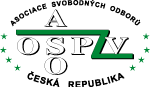 